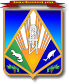 МУНИЦИПАЛЬНОЕ ОБРАЗОВАНИЕХАНТЫ-МАНСИЙСКИЙ РАЙОНХанты-Мансийский автономный округ – ЮграАДМИНИСТРАЦИЯ ХАНТЫ-МАНСИЙСКОГО РАЙОНАП О С Т А Н О В Л Е Н И Еот 15.12.2014                        			                                                № 340 г. Ханты-МансийскО внесении изменений в постановление администрации Ханты-Мансийского района от 30 сентября 2013 года № 242 «О муниципальной программе«Комплексные мероприятияпо профилактике правонарушений,терроризма и экстремизма, а такжеминимизации и (или) ликвидации последствий проявлений терроризма и экстремизма в Ханты-Мансийскомрайоне на 2014 – 2017 годы»	На основании постановления Правительства Ханты-Мансийского автономного округа – Югры от 24 октября 2014 года № 389-п «О внесении изменений в приложение к постановлению Правительства Ханты-Мансийского автономного округа – Югры от 09 октября 2013 года № 428-п «О государственной программе Ханты-Мансийского автономного округа – Югры «Обеспечение прав и законных интересов населения Ханты-Мансийского автономного округа – Югры в отдельных сферах жизнедеятельности в 2014 – 2020 годах», решения Думы Ханты-Мансийского района от 25 сентября 2014 года № 377 «О внесении изменений в решение Думы Ханты-Мансийского района от 20.12.2013                   № 303 «О бюджете Ханты-Мансийского района на 2014 год и плановый период 2015 – 2016 годов», в целях повышения эффективности реализации и уточнения объемов финансирования в соответствии с постановлением администрации Ханты-Мансийского района от 09 августа 2013 года № 199 «О программах Ханты-Мансийского района»:1. Внести в приложение к постановлению администрации Ханты-Мансийского района от 30 сентября 2013 года № 242 «О муниципальной программе «Комплексные мероприятия по профилактике правонарушений, терроризма и экстремизма, а также минимизации и (или) ликвидации последствий проявлений терроризма и экстремизма в Ханты-Мансийском районе на 2014 – 2017 годы» следующие изменения:1.1. В разделе 1 «Паспорт Программы» строку «Объемы и источники финансирования муниципальной программы» изложить в следующей редакции:«».	1.2. Приложение 2 к Программе «Основные программные мероприятия» изложить в новой редакции согласно приложению к настоящему постановлению.	2. Опубликовать настоящее постановление в газете «Наш район»                  и разместить на официальном сайте администрации Ханты-Мансийского района.3.	Контроль за выполнением постановления возложить                            на управляющего делами администрации района.Глава администрацииХанты-Мансийского района                                                           В.Г.УсмановПриложениек постановлению администрации Ханты-Мансийского района от 15.12.2014 № 340«Приложение 2 к ПрограммеОсновные программные мероприятия ».Объемы и источники финансирования муниципальнойпрограммыобщий объем финансирования Программы на 2014 – 2017 годы – 41 539,8 тыс. рублей,                 в том числе: бюджет района – 14 869,7 тыс. рублей;бюджет автономного округа –                   26 453,1 тыс. рублей, в том числе:    2014 год – 38 885,3 тыс. рублей, в том числе:бюджет района – 12 869,7 тыс. рублей;бюджет автономного округа –                        26 015,6 тыс. рублей;    2015 год – 304,5 тыс. рублей, в том числе:бюджет района – 0 тыс. рублей;бюджет автономного округа –                         231,5 тыс. рублей;бюджет сельских поселений – 73 тыс. рублей;    2016 год – 1 175 тыс. рублей, в том числе:бюджет района – 1 000 тыс. рублей;бюджет автономного округа – 103 тыс. рублей;бюджет сельских поселений – 72 тыс. рублей;    2017 год – 1 175 тыс. рублей, в том числе:бюджет района – 1 000 тыс. рублей;бюджет автономного округа – 103 тыс. рублей;бюджет сельских поселений – 72 тыс. рублей№  
п/пМероприятия 
муниципальной программыМероприятия 
муниципальной программыМероприятия 
муниципальной программыМероприятия 
муниципальной программыМероприятия 
муниципальной программыМероприятия 
муниципальной программыМероприятия 
муниципальной программыМероприятия 
муниципальной программыМероприятия 
муниципальной программыМуници-пальный
заказчикМуници-пальный
заказчикМуници-пальный
заказчикИсточники    
финансирова-нияИсточники    
финансирова-нияИсточники    
финансирова-нияИсточники    
финансирова-нияИсточники    
финансирова-нияИсточники    
финансирова-нияИсточники    
финансирова-нияИсточники    
финансирова-нияИсточники    
финансирова-нияИсточники    
финансирова-нияФинансовые затраты на реализацию(тыс. рублей)Финансовые затраты на реализацию(тыс. рублей)Финансовые затраты на реализацию(тыс. рублей)Финансовые затраты на реализацию(тыс. рублей)Финансовые затраты на реализацию(тыс. рублей)Финансовые затраты на реализацию(тыс. рублей)Финансовые затраты на реализацию(тыс. рублей)Финансовые затраты на реализацию(тыс. рублей)Финансовые затраты на реализацию(тыс. рублей)Финансовые затраты на реализацию(тыс. рублей)Финансовые затраты на реализацию(тыс. рублей)Финансовые затраты на реализацию(тыс. рублей)Финансовые затраты на реализацию(тыс. рублей)Финансовые затраты на реализацию(тыс. рублей)Финансовые затраты на реализацию(тыс. рублей)Финансовые затраты на реализацию(тыс. рублей)Финансовые затраты на реализацию(тыс. рублей)Финансовые затраты на реализацию(тыс. рублей)Финансовые затраты на реализацию(тыс. рублей)Финансовые затраты на реализацию(тыс. рублей)Финансовые затраты на реализацию(тыс. рублей)Финансовые затраты на реализацию(тыс. рублей)Финансовые затраты на реализацию(тыс. рублей)Финансовые затраты на реализацию(тыс. рублей)Финансовые затраты на реализацию(тыс. рублей)Финансовые затраты на реализацию(тыс. рублей)Финансовые затраты на реализацию(тыс. рублей)Финансовые затраты на реализацию(тыс. рублей)Финансовые затраты на реализацию(тыс. рублей)Финансовые затраты на реализацию(тыс. рублей)Финансовые затраты на реализацию(тыс. рублей)Финансовые затраты на реализацию(тыс. рублей)Финансовые затраты на реализацию(тыс. рублей)Финансовые затраты на реализацию(тыс. рублей)Финансовые затраты на реализацию(тыс. рублей)Финансовые затраты на реализацию(тыс. рублей)Финансовые затраты на реализацию(тыс. рублей)Финансовые затраты на реализацию(тыс. рублей)Исполнители
муниципаль-ной программы№  
п/пМероприятия 
муниципальной программыМероприятия 
муниципальной программыМероприятия 
муниципальной программыМероприятия 
муниципальной программыМероприятия 
муниципальной программыМероприятия 
муниципальной программыМероприятия 
муниципальной программыМероприятия 
муниципальной программыМероприятия 
муниципальной программыМуници-пальный
заказчикМуници-пальный
заказчикМуници-пальный
заказчикИсточники    
финансирова-нияИсточники    
финансирова-нияИсточники    
финансирова-нияИсточники    
финансирова-нияИсточники    
финансирова-нияИсточники    
финансирова-нияИсточники    
финансирова-нияИсточники    
финансирова-нияИсточники    
финансирова-нияИсточники    
финансирова-ниявсеговсеговсеговсеговсеговсегов том числев том числев том числев том числев том числев том числев том числев том числев том числев том числев том числев том числев том числев том числев том числев том числев том числев том числев том числев том числев том числев том числев том числев том числев том числев том числев том числев том числев том числев том числев том числев том числе№  
п/пМероприятия 
муниципальной программыМероприятия 
муниципальной программыМероприятия 
муниципальной программыМероприятия 
муниципальной программыМероприятия 
муниципальной программыМероприятия 
муниципальной программыМероприятия 
муниципальной программыМероприятия 
муниципальной программыМероприятия 
муниципальной программыМуници-пальный
заказчикМуници-пальный
заказчикМуници-пальный
заказчикИсточники    
финансирова-нияИсточники    
финансирова-нияИсточники    
финансирова-нияИсточники    
финансирова-нияИсточники    
финансирова-нияИсточники    
финансирова-нияИсточники    
финансирова-нияИсточники    
финансирова-нияИсточники    
финансирова-нияИсточники    
финансирова-ниявсеговсеговсеговсеговсеговсего2014 год2014 год2014 год2014 год2014 год2014 год2014 год2014 год2014 год2014 год2014 год2015 год2015 год2015 год2015 год2015 год2015 год2015 год2015 год2015 год2015 год2015 год2016 год2016 год2016 год2016 год2016 год2016 год2016 год2017 год2017 год2017 год122222222233344444444445555556666666666677777777777888888899910Цель: совершенствование системы социальной профилактики правонарушений, снижение уровня преступности в Ханты-Мансийском районеЦель: совершенствование системы социальной профилактики правонарушений, снижение уровня преступности в Ханты-Мансийском районеЦель: совершенствование системы социальной профилактики правонарушений, снижение уровня преступности в Ханты-Мансийском районеЦель: совершенствование системы социальной профилактики правонарушений, снижение уровня преступности в Ханты-Мансийском районеЦель: совершенствование системы социальной профилактики правонарушений, снижение уровня преступности в Ханты-Мансийском районеЦель: совершенствование системы социальной профилактики правонарушений, снижение уровня преступности в Ханты-Мансийском районеЦель: совершенствование системы социальной профилактики правонарушений, снижение уровня преступности в Ханты-Мансийском районеЦель: совершенствование системы социальной профилактики правонарушений, снижение уровня преступности в Ханты-Мансийском районеЦель: совершенствование системы социальной профилактики правонарушений, снижение уровня преступности в Ханты-Мансийском районеЦель: совершенствование системы социальной профилактики правонарушений, снижение уровня преступности в Ханты-Мансийском районеЦель: совершенствование системы социальной профилактики правонарушений, снижение уровня преступности в Ханты-Мансийском районеЦель: совершенствование системы социальной профилактики правонарушений, снижение уровня преступности в Ханты-Мансийском районеЦель: совершенствование системы социальной профилактики правонарушений, снижение уровня преступности в Ханты-Мансийском районеЦель: совершенствование системы социальной профилактики правонарушений, снижение уровня преступности в Ханты-Мансийском районеЦель: совершенствование системы социальной профилактики правонарушений, снижение уровня преступности в Ханты-Мансийском районеЦель: совершенствование системы социальной профилактики правонарушений, снижение уровня преступности в Ханты-Мансийском районеЦель: совершенствование системы социальной профилактики правонарушений, снижение уровня преступности в Ханты-Мансийском районеЦель: совершенствование системы социальной профилактики правонарушений, снижение уровня преступности в Ханты-Мансийском районеЦель: совершенствование системы социальной профилактики правонарушений, снижение уровня преступности в Ханты-Мансийском районеЦель: совершенствование системы социальной профилактики правонарушений, снижение уровня преступности в Ханты-Мансийском районеЦель: совершенствование системы социальной профилактики правонарушений, снижение уровня преступности в Ханты-Мансийском районеЦель: совершенствование системы социальной профилактики правонарушений, снижение уровня преступности в Ханты-Мансийском районеЦель: совершенствование системы социальной профилактики правонарушений, снижение уровня преступности в Ханты-Мансийском районеЦель: совершенствование системы социальной профилактики правонарушений, снижение уровня преступности в Ханты-Мансийском районеЦель: совершенствование системы социальной профилактики правонарушений, снижение уровня преступности в Ханты-Мансийском районеЦель: совершенствование системы социальной профилактики правонарушений, снижение уровня преступности в Ханты-Мансийском районеЦель: совершенствование системы социальной профилактики правонарушений, снижение уровня преступности в Ханты-Мансийском районеЦель: совершенствование системы социальной профилактики правонарушений, снижение уровня преступности в Ханты-Мансийском районеЦель: совершенствование системы социальной профилактики правонарушений, снижение уровня преступности в Ханты-Мансийском районеЦель: совершенствование системы социальной профилактики правонарушений, снижение уровня преступности в Ханты-Мансийском районеЦель: совершенствование системы социальной профилактики правонарушений, снижение уровня преступности в Ханты-Мансийском районеЦель: совершенствование системы социальной профилактики правонарушений, снижение уровня преступности в Ханты-Мансийском районеЦель: совершенствование системы социальной профилактики правонарушений, снижение уровня преступности в Ханты-Мансийском районеЦель: совершенствование системы социальной профилактики правонарушений, снижение уровня преступности в Ханты-Мансийском районеЦель: совершенствование системы социальной профилактики правонарушений, снижение уровня преступности в Ханты-Мансийском районеЦель: совершенствование системы социальной профилактики правонарушений, снижение уровня преступности в Ханты-Мансийском районеЦель: совершенствование системы социальной профилактики правонарушений, снижение уровня преступности в Ханты-Мансийском районеЦель: совершенствование системы социальной профилактики правонарушений, снижение уровня преступности в Ханты-Мансийском районеЦель: совершенствование системы социальной профилактики правонарушений, снижение уровня преступности в Ханты-Мансийском районеЦель: совершенствование системы социальной профилактики правонарушений, снижение уровня преступности в Ханты-Мансийском районеЦель: совершенствование системы социальной профилактики правонарушений, снижение уровня преступности в Ханты-Мансийском районеЦель: совершенствование системы социальной профилактики правонарушений, снижение уровня преступности в Ханты-Мансийском районеЦель: совершенствование системы социальной профилактики правонарушений, снижение уровня преступности в Ханты-Мансийском районеЦель: совершенствование системы социальной профилактики правонарушений, снижение уровня преступности в Ханты-Мансийском районеЦель: совершенствование системы социальной профилактики правонарушений, снижение уровня преступности в Ханты-Мансийском районеЦель: совершенствование системы социальной профилактики правонарушений, снижение уровня преступности в Ханты-Мансийском районеЦель: совершенствование системы социальной профилактики правонарушений, снижение уровня преступности в Ханты-Мансийском районеЦель: совершенствование системы социальной профилактики правонарушений, снижение уровня преступности в Ханты-Мансийском районеЦель: совершенствование системы социальной профилактики правонарушений, снижение уровня преступности в Ханты-Мансийском районеЦель: совершенствование системы социальной профилактики правонарушений, снижение уровня преступности в Ханты-Мансийском районеЦель: совершенствование системы социальной профилактики правонарушений, снижение уровня преступности в Ханты-Мансийском районеЦель: совершенствование системы социальной профилактики правонарушений, снижение уровня преступности в Ханты-Мансийском районеЦель: совершенствование системы социальной профилактики правонарушений, снижение уровня преступности в Ханты-Мансийском районеЦель: совершенствование системы социальной профилактики правонарушений, снижение уровня преступности в Ханты-Мансийском районеЦель: совершенствование системы социальной профилактики правонарушений, снижение уровня преступности в Ханты-Мансийском районеЦель: совершенствование системы социальной профилактики правонарушений, снижение уровня преступности в Ханты-Мансийском районеЦель: совершенствование системы социальной профилактики правонарушений, снижение уровня преступности в Ханты-Мансийском районеЦель: совершенствование системы социальной профилактики правонарушений, снижение уровня преступности в Ханты-Мансийском районеЦель: совершенствование системы социальной профилактики правонарушений, снижение уровня преступности в Ханты-Мансийском районеЦель: совершенствование системы социальной профилактики правонарушений, снижение уровня преступности в Ханты-Мансийском районеЦель: совершенствование системы социальной профилактики правонарушений, снижение уровня преступности в Ханты-Мансийском районеЦель: совершенствование системы социальной профилактики правонарушений, снижение уровня преступности в Ханты-Мансийском районеПодпрограмма 1 «Профилактика правонарушений»Подпрограмма 1 «Профилактика правонарушений»Подпрограмма 1 «Профилактика правонарушений»Подпрограмма 1 «Профилактика правонарушений»Подпрограмма 1 «Профилактика правонарушений»Подпрограмма 1 «Профилактика правонарушений»Подпрограмма 1 «Профилактика правонарушений»Подпрограмма 1 «Профилактика правонарушений»Подпрограмма 1 «Профилактика правонарушений»Подпрограмма 1 «Профилактика правонарушений»Подпрограмма 1 «Профилактика правонарушений»Подпрограмма 1 «Профилактика правонарушений»Подпрограмма 1 «Профилактика правонарушений»Подпрограмма 1 «Профилактика правонарушений»Подпрограмма 1 «Профилактика правонарушений»Подпрограмма 1 «Профилактика правонарушений»Подпрограмма 1 «Профилактика правонарушений»Подпрограмма 1 «Профилактика правонарушений»Подпрограмма 1 «Профилактика правонарушений»Подпрограмма 1 «Профилактика правонарушений»Подпрограмма 1 «Профилактика правонарушений»Подпрограмма 1 «Профилактика правонарушений»Подпрограмма 1 «Профилактика правонарушений»Подпрограмма 1 «Профилактика правонарушений»Подпрограмма 1 «Профилактика правонарушений»Подпрограмма 1 «Профилактика правонарушений»Подпрограмма 1 «Профилактика правонарушений»Подпрограмма 1 «Профилактика правонарушений»Подпрограмма 1 «Профилактика правонарушений»Подпрограмма 1 «Профилактика правонарушений»Подпрограмма 1 «Профилактика правонарушений»Подпрограмма 1 «Профилактика правонарушений»Подпрограмма 1 «Профилактика правонарушений»Подпрограмма 1 «Профилактика правонарушений»Подпрограмма 1 «Профилактика правонарушений»Подпрограмма 1 «Профилактика правонарушений»Подпрограмма 1 «Профилактика правонарушений»Подпрограмма 1 «Профилактика правонарушений»Подпрограмма 1 «Профилактика правонарушений»Подпрограмма 1 «Профилактика правонарушений»Подпрограмма 1 «Профилактика правонарушений»Подпрограмма 1 «Профилактика правонарушений»Подпрограмма 1 «Профилактика правонарушений»Подпрограмма 1 «Профилактика правонарушений»Подпрограмма 1 «Профилактика правонарушений»Подпрограмма 1 «Профилактика правонарушений»Подпрограмма 1 «Профилактика правонарушений»Подпрограмма 1 «Профилактика правонарушений»Подпрограмма 1 «Профилактика правонарушений»Подпрограмма 1 «Профилактика правонарушений»Подпрограмма 1 «Профилактика правонарушений»Подпрограмма 1 «Профилактика правонарушений»Подпрограмма 1 «Профилактика правонарушений»Подпрограмма 1 «Профилактика правонарушений»Подпрограмма 1 «Профилактика правонарушений»Подпрограмма 1 «Профилактика правонарушений»Подпрограмма 1 «Профилактика правонарушений»Подпрограмма 1 «Профилактика правонарушений»Подпрограмма 1 «Профилактика правонарушений»Подпрограмма 1 «Профилактика правонарушений»Подпрограмма 1 «Профилактика правонарушений»Подпрограмма 1 «Профилактика правонарушений»Задача 1. Профилактика правонарушений в общественных местах и на улицах, вовлечение общественности в данные мероприятияЗадача 1. Профилактика правонарушений в общественных местах и на улицах, вовлечение общественности в данные мероприятияЗадача 1. Профилактика правонарушений в общественных местах и на улицах, вовлечение общественности в данные мероприятияЗадача 1. Профилактика правонарушений в общественных местах и на улицах, вовлечение общественности в данные мероприятияЗадача 1. Профилактика правонарушений в общественных местах и на улицах, вовлечение общественности в данные мероприятияЗадача 1. Профилактика правонарушений в общественных местах и на улицах, вовлечение общественности в данные мероприятияЗадача 1. Профилактика правонарушений в общественных местах и на улицах, вовлечение общественности в данные мероприятияЗадача 1. Профилактика правонарушений в общественных местах и на улицах, вовлечение общественности в данные мероприятияЗадача 1. Профилактика правонарушений в общественных местах и на улицах, вовлечение общественности в данные мероприятияЗадача 1. Профилактика правонарушений в общественных местах и на улицах, вовлечение общественности в данные мероприятияЗадача 1. Профилактика правонарушений в общественных местах и на улицах, вовлечение общественности в данные мероприятияЗадача 1. Профилактика правонарушений в общественных местах и на улицах, вовлечение общественности в данные мероприятияЗадача 1. Профилактика правонарушений в общественных местах и на улицах, вовлечение общественности в данные мероприятияЗадача 1. Профилактика правонарушений в общественных местах и на улицах, вовлечение общественности в данные мероприятияЗадача 1. Профилактика правонарушений в общественных местах и на улицах, вовлечение общественности в данные мероприятияЗадача 1. Профилактика правонарушений в общественных местах и на улицах, вовлечение общественности в данные мероприятияЗадача 1. Профилактика правонарушений в общественных местах и на улицах, вовлечение общественности в данные мероприятияЗадача 1. Профилактика правонарушений в общественных местах и на улицах, вовлечение общественности в данные мероприятияЗадача 1. Профилактика правонарушений в общественных местах и на улицах, вовлечение общественности в данные мероприятияЗадача 1. Профилактика правонарушений в общественных местах и на улицах, вовлечение общественности в данные мероприятияЗадача 1. Профилактика правонарушений в общественных местах и на улицах, вовлечение общественности в данные мероприятияЗадача 1. Профилактика правонарушений в общественных местах и на улицах, вовлечение общественности в данные мероприятияЗадача 1. Профилактика правонарушений в общественных местах и на улицах, вовлечение общественности в данные мероприятияЗадача 1. Профилактика правонарушений в общественных местах и на улицах, вовлечение общественности в данные мероприятияЗадача 1. Профилактика правонарушений в общественных местах и на улицах, вовлечение общественности в данные мероприятияЗадача 1. Профилактика правонарушений в общественных местах и на улицах, вовлечение общественности в данные мероприятияЗадача 1. Профилактика правонарушений в общественных местах и на улицах, вовлечение общественности в данные мероприятияЗадача 1. Профилактика правонарушений в общественных местах и на улицах, вовлечение общественности в данные мероприятияЗадача 1. Профилактика правонарушений в общественных местах и на улицах, вовлечение общественности в данные мероприятияЗадача 1. Профилактика правонарушений в общественных местах и на улицах, вовлечение общественности в данные мероприятияЗадача 1. Профилактика правонарушений в общественных местах и на улицах, вовлечение общественности в данные мероприятияЗадача 1. Профилактика правонарушений в общественных местах и на улицах, вовлечение общественности в данные мероприятияЗадача 1. Профилактика правонарушений в общественных местах и на улицах, вовлечение общественности в данные мероприятияЗадача 1. Профилактика правонарушений в общественных местах и на улицах, вовлечение общественности в данные мероприятияЗадача 1. Профилактика правонарушений в общественных местах и на улицах, вовлечение общественности в данные мероприятияЗадача 1. Профилактика правонарушений в общественных местах и на улицах, вовлечение общественности в данные мероприятияЗадача 1. Профилактика правонарушений в общественных местах и на улицах, вовлечение общественности в данные мероприятияЗадача 1. Профилактика правонарушений в общественных местах и на улицах, вовлечение общественности в данные мероприятияЗадача 1. Профилактика правонарушений в общественных местах и на улицах, вовлечение общественности в данные мероприятияЗадача 1. Профилактика правонарушений в общественных местах и на улицах, вовлечение общественности в данные мероприятияЗадача 1. Профилактика правонарушений в общественных местах и на улицах, вовлечение общественности в данные мероприятияЗадача 1. Профилактика правонарушений в общественных местах и на улицах, вовлечение общественности в данные мероприятияЗадача 1. Профилактика правонарушений в общественных местах и на улицах, вовлечение общественности в данные мероприятияЗадача 1. Профилактика правонарушений в общественных местах и на улицах, вовлечение общественности в данные мероприятияЗадача 1. Профилактика правонарушений в общественных местах и на улицах, вовлечение общественности в данные мероприятияЗадача 1. Профилактика правонарушений в общественных местах и на улицах, вовлечение общественности в данные мероприятияЗадача 1. Профилактика правонарушений в общественных местах и на улицах, вовлечение общественности в данные мероприятияЗадача 1. Профилактика правонарушений в общественных местах и на улицах, вовлечение общественности в данные мероприятияЗадача 1. Профилактика правонарушений в общественных местах и на улицах, вовлечение общественности в данные мероприятияЗадача 1. Профилактика правонарушений в общественных местах и на улицах, вовлечение общественности в данные мероприятияЗадача 1. Профилактика правонарушений в общественных местах и на улицах, вовлечение общественности в данные мероприятияЗадача 1. Профилактика правонарушений в общественных местах и на улицах, вовлечение общественности в данные мероприятияЗадача 1. Профилактика правонарушений в общественных местах и на улицах, вовлечение общественности в данные мероприятияЗадача 1. Профилактика правонарушений в общественных местах и на улицах, вовлечение общественности в данные мероприятияЗадача 1. Профилактика правонарушений в общественных местах и на улицах, вовлечение общественности в данные мероприятияЗадача 1. Профилактика правонарушений в общественных местах и на улицах, вовлечение общественности в данные мероприятияЗадача 1. Профилактика правонарушений в общественных местах и на улицах, вовлечение общественности в данные мероприятияЗадача 1. Профилактика правонарушений в общественных местах и на улицах, вовлечение общественности в данные мероприятияЗадача 1. Профилактика правонарушений в общественных местах и на улицах, вовлечение общественности в данные мероприятияЗадача 1. Профилактика правонарушений в общественных местах и на улицах, вовлечение общественности в данные мероприятияЗадача 1. Профилактика правонарушений в общественных местах и на улицах, вовлечение общественности в данные мероприятияЗадача 1. Профилактика правонарушений в общественных местах и на улицах, вовлечение общественности в данные мероприятия1.1.1.1.1.1.Оказание поддержки гражданам и их объединениям, участвующим в охране общественного порядка, создание условий для деятельности народных дружин             в сельских поселениях: Оказание поддержки гражданам и их объединениям, участвующим в охране общественного порядка, создание условий для деятельности народных дружин             в сельских поселениях: Оказание поддержки гражданам и их объединениям, участвующим в охране общественного порядка, создание условий для деятельности народных дружин             в сельских поселениях: Оказание поддержки гражданам и их объединениям, участвующим в охране общественного порядка, создание условий для деятельности народных дружин             в сельских поселениях: Оказание поддержки гражданам и их объединениям, участвующим в охране общественного порядка, создание условий для деятельности народных дружин             в сельских поселениях: Оказание поддержки гражданам и их объединениям, участвующим в охране общественного порядка, создание условий для деятельности народных дружин             в сельских поселениях: Оказание поддержки гражданам и их объединениям, участвующим в охране общественного порядка, создание условий для деятельности народных дружин             в сельских поселениях: администра-ции сельских поселенийадминистра-ции сельских поселенийадминистра-ции сельских поселенийвсеговсеговсеговсеговсеговсеговсеговсеговсеговсего1 9531 9531 9531 9531 9531 9531 298,51 298,51 298,51 298,51 298,51 298,51 298,51 298,51 298,51 298,51 298,5304,5304,5304,5304,5304,5304,5304,5304,5304,5304,5304,5175175175175175175175175175175администра-ции сельских поселений1.1.1.1.1.1.Оказание поддержки гражданам и их объединениям, участвующим в охране общественного порядка, создание условий для деятельности народных дружин             в сельских поселениях: Оказание поддержки гражданам и их объединениям, участвующим в охране общественного порядка, создание условий для деятельности народных дружин             в сельских поселениях: Оказание поддержки гражданам и их объединениям, участвующим в охране общественного порядка, создание условий для деятельности народных дружин             в сельских поселениях: Оказание поддержки гражданам и их объединениям, участвующим в охране общественного порядка, создание условий для деятельности народных дружин             в сельских поселениях: Оказание поддержки гражданам и их объединениям, участвующим в охране общественного порядка, создание условий для деятельности народных дружин             в сельских поселениях: Оказание поддержки гражданам и их объединениям, участвующим в охране общественного порядка, создание условий для деятельности народных дружин             в сельских поселениях: Оказание поддержки гражданам и их объединениям, участвующим в охране общественного порядка, создание условий для деятельности народных дружин             в сельских поселениях: администра-ции сельских поселенийадминистра-ции сельских поселенийадминистра-ции сельских поселенийбюджет          
автономного     
округабюджет          
автономного     
округабюджет          
автономного     
округабюджет          
автономного     
округабюджет          
автономного     
округабюджет          
автономного     
округабюджет          
автономного     
округабюджет          
автономного     
округабюджет          
автономного     
округабюджет          
автономного     
округа685685685685685685247,5247,5247,5247,5247,5247,5247,5247,5247,5247,5247,5231,5231,5231,5231,5231,5231,5231,5231,5231,5231,5231,5103103103103103103103103103103администра-ции сельских поселений1.1.1.1.1.1.Оказание поддержки гражданам и их объединениям, участвующим в охране общественного порядка, создание условий для деятельности народных дружин             в сельских поселениях: Оказание поддержки гражданам и их объединениям, участвующим в охране общественного порядка, создание условий для деятельности народных дружин             в сельских поселениях: Оказание поддержки гражданам и их объединениям, участвующим в охране общественного порядка, создание условий для деятельности народных дружин             в сельских поселениях: Оказание поддержки гражданам и их объединениям, участвующим в охране общественного порядка, создание условий для деятельности народных дружин             в сельских поселениях: Оказание поддержки гражданам и их объединениям, участвующим в охране общественного порядка, создание условий для деятельности народных дружин             в сельских поселениях: Оказание поддержки гражданам и их объединениям, участвующим в охране общественного порядка, создание условий для деятельности народных дружин             в сельских поселениях: Оказание поддержки гражданам и их объединениям, участвующим в охране общественного порядка, создание условий для деятельности народных дружин             в сельских поселениях: администра-ции сельских поселенийадминистра-ции сельских поселенийадминистра-ции сельских поселенийбюджет района бюджет района бюджет района бюджет района бюджет района бюджет района бюджет района бюджет района бюджет района бюджет района 1 0511 0511 0511 0511 0511 0511 0511 0511 0511 0511 0511 0511 0511 0511 0511 0511 051000000000000000000000администра-ции сельских поселений1.1.1.1.1.1.Оказание поддержки гражданам и их объединениям, участвующим в охране общественного порядка, создание условий для деятельности народных дружин             в сельских поселениях: Оказание поддержки гражданам и их объединениям, участвующим в охране общественного порядка, создание условий для деятельности народных дружин             в сельских поселениях: Оказание поддержки гражданам и их объединениям, участвующим в охране общественного порядка, создание условий для деятельности народных дружин             в сельских поселениях: Оказание поддержки гражданам и их объединениям, участвующим в охране общественного порядка, создание условий для деятельности народных дружин             в сельских поселениях: Оказание поддержки гражданам и их объединениям, участвующим в охране общественного порядка, создание условий для деятельности народных дружин             в сельских поселениях: Оказание поддержки гражданам и их объединениям, участвующим в охране общественного порядка, создание условий для деятельности народных дружин             в сельских поселениях: Оказание поддержки гражданам и их объединениям, участвующим в охране общественного порядка, создание условий для деятельности народных дружин             в сельских поселениях: администра-ции сельских поселенийадминистра-ции сельских поселенийадминистра-ции сельских поселенийбюджет   поселениябюджет   поселениябюджет   поселениябюджет   поселениябюджет   поселениябюджет   поселениябюджет   поселениябюджет   поселениябюджет   поселениябюджет   поселения21721721721721721700000000000737373737373737373737372727272727272727272администра-ции сельских поселений1.1.1.1.1.1.Оказание поддержки гражданам и их объединениям, участвующим в охране общественного порядка, создание условий для деятельности народных дружин             в сельских поселениях: Оказание поддержки гражданам и их объединениям, участвующим в охране общественного порядка, создание условий для деятельности народных дружин             в сельских поселениях: Оказание поддержки гражданам и их объединениям, участвующим в охране общественного порядка, создание условий для деятельности народных дружин             в сельских поселениях: Оказание поддержки гражданам и их объединениям, участвующим в охране общественного порядка, создание условий для деятельности народных дружин             в сельских поселениях: Оказание поддержки гражданам и их объединениям, участвующим в охране общественного порядка, создание условий для деятельности народных дружин             в сельских поселениях: Оказание поддержки гражданам и их объединениям, участвующим в охране общественного порядка, создание условий для деятельности народных дружин             в сельских поселениях: Оказание поддержки гражданам и их объединениям, участвующим в охране общественного порядка, создание условий для деятельности народных дружин             в сельских поселениях: администра-ции сельских поселенийадминистра-ции сельских поселенийадминистра-ции сельских поселенийв том числе:в том числе:в том числе:в том числе:в том числе:в том числе:в том числе:в том числе:в том числе:в том числе:администра-ции сельских поселений1.1.1.1.1.1.Оказание поддержки гражданам и их объединениям, участвующим в охране общественного порядка, создание условий для деятельности народных дружин             в сельских поселениях: Оказание поддержки гражданам и их объединениям, участвующим в охране общественного порядка, создание условий для деятельности народных дружин             в сельских поселениях: Оказание поддержки гражданам и их объединениям, участвующим в охране общественного порядка, создание условий для деятельности народных дружин             в сельских поселениях: Оказание поддержки гражданам и их объединениям, участвующим в охране общественного порядка, создание условий для деятельности народных дружин             в сельских поселениях: Оказание поддержки гражданам и их объединениям, участвующим в охране общественного порядка, создание условий для деятельности народных дружин             в сельских поселениях: Оказание поддержки гражданам и их объединениям, участвующим в охране общественного порядка, создание условий для деятельности народных дружин             в сельских поселениях: Оказание поддержки гражданам и их объединениям, участвующим в охране общественного порядка, создание условий для деятельности народных дружин             в сельских поселениях: администра-ции сельских поселенийадминистра-ции сельских поселенийадминистра-ции сельских поселенийсредства бюджета района на софинансиро-вание расходов  за счет средств бюджета автономного округасредства бюджета района на софинансиро-вание расходов  за счет средств бюджета автономного округасредства бюджета района на софинансиро-вание расходов  за счет средств бюджета автономного округасредства бюджета района на софинансиро-вание расходов  за счет средств бюджета автономного округасредства бюджета района на софинансиро-вание расходов  за счет средств бюджета автономного округасредства бюджета района на софинансиро-вание расходов  за счет средств бюджета автономного округасредства бюджета района на софинансиро-вание расходов  за счет средств бюджета автономного округасредства бюджета района на софинансиро-вание расходов  за счет средств бюджета автономного округасредства бюджета района на софинансиро-вание расходов  за счет средств бюджета автономного округасредства бюджета района на софинансиро-вание расходов  за счет средств бюджета автономного округа106,1106,1106,1106,1106,1106,1106,1106,1106,1106,1106,1106,1106,1106,1106,1106,1106,1 0 0 0 0 0 0 0 0 0 0 00000000000администра-ции сельских поселений1.1.1.1.1.1.Оказание поддержки гражданам и их объединениям, участвующим в охране общественного порядка, создание условий для деятельности народных дружин             в сельских поселениях: Оказание поддержки гражданам и их объединениям, участвующим в охране общественного порядка, создание условий для деятельности народных дружин             в сельских поселениях: Оказание поддержки гражданам и их объединениям, участвующим в охране общественного порядка, создание условий для деятельности народных дружин             в сельских поселениях: Оказание поддержки гражданам и их объединениям, участвующим в охране общественного порядка, создание условий для деятельности народных дружин             в сельских поселениях: Оказание поддержки гражданам и их объединениям, участвующим в охране общественного порядка, создание условий для деятельности народных дружин             в сельских поселениях: Оказание поддержки гражданам и их объединениям, участвующим в охране общественного порядка, создание условий для деятельности народных дружин             в сельских поселениях: Оказание поддержки гражданам и их объединениям, участвующим в охране общественного порядка, создание условий для деятельности народных дружин             в сельских поселениях: администра-ции сельских поселенийадминистра-ции сельских поселенийадминистра-ции сельских поселенийсредства бюджета сельских поселений  на софинансиро-вание расходов  за счет средств бюджета автономного округасредства бюджета сельских поселений  на софинансиро-вание расходов  за счет средств бюджета автономного округасредства бюджета сельских поселений  на софинансиро-вание расходов  за счет средств бюджета автономного округасредства бюджета сельских поселений  на софинансиро-вание расходов  за счет средств бюджета автономного округасредства бюджета сельских поселений  на софинансиро-вание расходов  за счет средств бюджета автономного округасредства бюджета сельских поселений  на софинансиро-вание расходов  за счет средств бюджета автономного округасредства бюджета сельских поселений  на софинансиро-вание расходов  за счет средств бюджета автономного округасредства бюджета сельских поселений  на софинансиро-вание расходов  за счет средств бюджета автономного округасредства бюджета сельских поселений  на софинансиро-вание расходов  за счет средств бюджета автономного округасредства бюджета сельских поселений  на софинансиро-вание расходов  за счет средств бюджета автономного округа133,8133,8133,8133,8133,8133,80000000000070,870,870,870,870,870,870,870,870,870,870,831,531,531,531,531,531,531,531,531,531,5администра-ции сельских поселений1.1.1.1.1.1.ЛуговскойЛуговскойЛуговскойЛуговскойЛуговскойЛуговскойЛуговскойадминистра-ции сельских поселенийадминистра-ции сельских поселенийадминистра-ции сельских поселенийвсеговсеговсеговсеговсеговсеговсеговсеговсеговсего163,5163,5163,5163,5163,5163,5109,5109,5109,5109,5109,5109,5109,5109,5109,5109,5109,5 25 25 25 25 25 25 25 25 25 25 2514,514,514,514,514,514,514,514,514,514,5администра-ция сельского поселения Луговской1.1.1.1.1.1.ЛуговскойЛуговскойЛуговскойЛуговскойЛуговскойЛуговскойЛуговскойадминистра-ции сельских поселенийадминистра-ции сельских поселенийадминистра-ции сельских поселенийбюджет          
автономного     
округабюджет          
автономного     
округабюджет          
автономного     
округабюджет          
автономного     
округабюджет          
автономного     
округабюджет          
автономного     
округабюджет          
автономного     
округабюджет          
автономного     
округабюджет          
автономного     
округабюджет          
автономного     
округа56,556,556,556,556,556,520,520,520,520,520,520,520,520,520,520,520,519191919191919191919198,58,58,58,58,58,58,58,58,58,5администра-ция сельского поселения Луговской1.1.1.1.1.1.ЛуговскойЛуговскойЛуговскойЛуговскойЛуговскойЛуговскойЛуговскойадминистра-ции сельских поселенийадминистра-ции сельских поселенийадминистра-ции сельских поселенийбюджет района бюджет района бюджет района бюджет района бюджет района бюджет района бюджет района бюджет района бюджет района бюджет района 8989898989898989898989898989898989 0 0 0 0 0 0 0 0 0 0 00000000000администра-ция сельского поселения Луговской1.1.1.1.1.1.ЛуговскойЛуговскойЛуговскойЛуговскойЛуговскойЛуговскойЛуговскойадминистра-ции сельских поселенийадминистра-ции сельских поселенийадминистра-ции сельских поселенийбюджет поселениябюджет поселениябюджет поселениябюджет поселениябюджет поселениябюджет поселениябюджет поселениябюджет поселениябюджет поселениябюджет поселения18181818181800000000000666666666666666666666администра-ция сельского поселения Луговской1.1.1.1.1.1.ЛуговскойЛуговскойЛуговскойЛуговскойЛуговскойЛуговскойЛуговскойадминистра-ции сельских поселенийадминистра-ции сельских поселенийадминистра-ции сельских поселенийв том числе:в том числе:в том числе:в том числе:в том числе:в том числе:в том числе:в том числе:в том числе:в том числе:администра-ция сельского поселения Луговской1.1.1.1.1.1.ЛуговскойЛуговскойЛуговскойЛуговскойЛуговскойЛуговскойЛуговскойадминистра-ции сельских поселенийадминистра-ции сельских поселенийадминистра-ции сельских поселенийсредства бюджета района на софинансиро-вание расходов  за счет средств бюджета автономного округасредства бюджета района на софинансиро-вание расходов  за счет средств бюджета автономного округасредства бюджета района на софинансиро-вание расходов  за счет средств бюджета автономного округасредства бюджета района на софинансиро-вание расходов  за счет средств бюджета автономного округасредства бюджета района на софинансиро-вание расходов  за счет средств бюджета автономного округасредства бюджета района на софинансиро-вание расходов  за счет средств бюджета автономного округасредства бюджета района на софинансиро-вание расходов  за счет средств бюджета автономного округасредства бюджета района на софинансиро-вание расходов  за счет средств бюджета автономного округасредства бюджета района на софинансиро-вание расходов  за счет средств бюджета автономного округасредства бюджета района на софинансиро-вание расходов  за счет средств бюджета автономного округа8,88,88,88,88,88,88,88,88,88,88,88,88,88,88,88,88,8 0 0 0 0 0 0 0 0 0 0 00000000000администра-ция сельского поселения Луговской1.1.1.1.1.1.ЛуговскойЛуговскойЛуговскойЛуговскойЛуговскойЛуговскойЛуговскойадминистра-ции сельских поселенийадминистра-ции сельских поселенийадминистра-ции сельских поселенийсредства бюджета сельского поселения  на софинансиро-вание расходов  за счет средств бюджета автономного округасредства бюджета сельского поселения  на софинансиро-вание расходов  за счет средств бюджета автономного округасредства бюджета сельского поселения  на софинансиро-вание расходов  за счет средств бюджета автономного округасредства бюджета сельского поселения  на софинансиро-вание расходов  за счет средств бюджета автономного округасредства бюджета сельского поселения  на софинансиро-вание расходов  за счет средств бюджета автономного округасредства бюджета сельского поселения  на софинансиро-вание расходов  за счет средств бюджета автономного округасредства бюджета сельского поселения  на софинансиро-вание расходов  за счет средств бюджета автономного округасредства бюджета сельского поселения  на софинансиро-вание расходов  за счет средств бюджета автономного округасредства бюджета сельского поселения  на софинансиро-вание расходов  за счет средств бюджета автономного округасредства бюджета сельского поселения  на софинансиро-вание расходов  за счет средств бюджета автономного округа1111111111115,85,85,85,85,85,85,85,85,85,85,82,62,62,62,62,62,62,62,62,62,6администра-ция сельского поселения Луговской1.1.1.1.1.1.КышикКышикКышикКышикКышикКышикКышикадминистра-ции сельских поселенийадминистра-ции сельских поселенийадминистра-ции сельских поселенийвсеговсеговсеговсеговсеговсеговсеговсеговсеговсего164164164164164164110110110110110110110110110110110252525252525252525252514,514,514,514,514,514,514,514,514,514,5администра-ция сельского поселенияКышик1.1.1.1.1.1.КышикКышикКышикКышикКышикКышикКышикадминистра-ции сельских поселенийадминистра-ции сельских поселенийадминистра-ции сельских поселенийбюджет          
автономного     
округабюджет          
автономного     
округабюджет          
автономного     
округабюджет          
автономного     
округабюджет          
автономного     
округабюджет          
автономного     
округабюджет          
автономного     
округабюджет          
автономного     
округабюджет          
автономного     
округабюджет          
автономного     
округа56,556,556,556,556,556,520,520,520,520,520,520,520,520,520,520,520,519191919191919191919198,58,58,58,58,58,58,58,58,58,5администра-ция сельского поселенияКышик1.1.1.1.1.1.КышикКышикКышикКышикКышикКышикКышикадминистра-ции сельских поселенийадминистра-ции сельских поселенийадминистра-ции сельских поселенийбюджет района бюджет района бюджет района бюджет района бюджет района бюджет района бюджет района бюджет района бюджет района бюджет района 89,589,589,589,589,589,589,589,589,589,589,589,589,589,589,589,589,5000000000000000000000администра-ция сельского поселенияКышик1.1.1.1.1.1.КышикКышикКышикКышикКышикКышикКышикадминистра-ции сельских поселенийадминистра-ции сельских поселенийадминистра-ции сельских поселенийбюджет   поселениябюджет   поселениябюджет   поселениябюджет   поселениябюджет   поселениябюджет   поселениябюджет   поселениябюджет   поселениябюджет   поселениябюджет   поселения18181818181800000000000666666666666666666666администра-ция сельского поселенияКышик1.1.1.1.1.1.КышикКышикКышикКышикКышикКышикКышикадминистра-ции сельских поселенийадминистра-ции сельских поселенийадминистра-ции сельских поселенийв том числе:в том числе:в том числе:в том числе:в том числе:в том числе:в том числе:в том числе:в том числе:в том числе:администра-ция сельского поселенияКышик1.1.1.1.1.1.КышикКышикКышикКышикКышикКышикКышикадминистра-ции сельских поселенийадминистра-ции сельских поселенийадминистра-ции сельских поселенийсредства бюджета района на софинансиро-вание расходов  за счет средств бюджета автономного округасредства бюджета района на софинансиро-вание расходов  за счет средств бюджета автономного округасредства бюджета района на софинансиро-вание расходов  за счет средств бюджета автономного округасредства бюджета района на софинансиро-вание расходов  за счет средств бюджета автономного округасредства бюджета района на софинансиро-вание расходов  за счет средств бюджета автономного округасредства бюджета района на софинансиро-вание расходов  за счет средств бюджета автономного округасредства бюджета района на софинансиро-вание расходов  за счет средств бюджета автономного округасредства бюджета района на софинансиро-вание расходов  за счет средств бюджета автономного округасредства бюджета района на софинансиро-вание расходов  за счет средств бюджета автономного округасредства бюджета района на софинансиро-вание расходов  за счет средств бюджета автономного округа8,88,88,88,88,88,88,88,88,88,88,88,88,88,88,88,88,8000000000000000000000администра-ция сельского поселенияКышик1.1.1.1.1.1.КышикКышикКышикКышикКышикКышикКышикадминистра-ции сельских поселенийадминистра-ции сельских поселенийадминистра-ции сельских поселенийсредства бюджета сельского поселения  на софинансиро-вание расходов  за счет средств бюджета автономного округасредства бюджета сельского поселения  на софинансиро-вание расходов  за счет средств бюджета автономного округасредства бюджета сельского поселения  на софинансиро-вание расходов  за счет средств бюджета автономного округасредства бюджета сельского поселения  на софинансиро-вание расходов  за счет средств бюджета автономного округасредства бюджета сельского поселения  на софинансиро-вание расходов  за счет средств бюджета автономного округасредства бюджета сельского поселения  на софинансиро-вание расходов  за счет средств бюджета автономного округасредства бюджета сельского поселения  на софинансиро-вание расходов  за счет средств бюджета автономного округасредства бюджета сельского поселения  на софинансиро-вание расходов  за счет средств бюджета автономного округасредства бюджета сельского поселения  на софинансиро-вание расходов  за счет средств бюджета автономного округасредства бюджета сельского поселения  на софинансиро-вание расходов  за счет средств бюджета автономного округа111111111111000000000005,85,85,85,85,85,85,85,85,85,85,82,62,62,62,62,62,62,62,62,62,6администра-ция сельского поселенияКышик1.1.1.1.1.1.СелияровоСелияровоСелияровоСелияровоСелияровоСелияровоСелияровоадминистра-ции сельских поселенийадминистра-ции сельских поселенийадминистра-ции сельских поселенийвсеговсеговсеговсеговсеговсеговсеговсеговсеговсего164164164164164164110110110110110110110110110110110252525252525252525252514,514,514,514,514,514,514,514,514,514,5администра-ция сельского поселенияСелиярово1.1.1.1.1.1.СелияровоСелияровоСелияровоСелияровоСелияровоСелияровоСелияровоадминистра-ции сельских поселенийадминистра-ции сельских поселенийадминистра-ции сельских поселенийбюджет          
автономного     
округабюджет          
автономного     
округабюджет          
автономного     
округабюджет          
автономного     
округабюджет          
автономного     
округабюджет          
автономного     
округабюджет          
автономного     
округабюджет          
автономного     
округабюджет          
автономного     
округабюджет          
автономного     
округа56,556,556,556,556,556,520,520,520,520,520,520,520,520,520,520,520,519191919191919191919198,58,58,58,58,58,58,58,58,58,5администра-ция сельского поселенияСелиярово1.1.1.1.1.1.СелияровоСелияровоСелияровоСелияровоСелияровоСелияровоСелияровоадминистра-ции сельских поселенийадминистра-ции сельских поселенийадминистра-ции сельских поселенийбюджет района бюджет района бюджет района бюджет района бюджет района бюджет района бюджет района бюджет района бюджет района бюджет района 89,589,589,589,589,589,589,589,589,589,589,589,589,589,589,589,589,5000000000000000000000администра-ция сельского поселенияСелиярово1.1.1.1.1.1.СелияровоСелияровоСелияровоСелияровоСелияровоСелияровоСелияровоадминистра-ции сельских поселенийадминистра-ции сельских поселенийадминистра-ции сельских поселенийбюджет   поселениябюджет   поселениябюджет   поселениябюджет   поселениябюджет   поселениябюджет   поселениябюджет   поселениябюджет   поселениябюджет   поселениябюджет   поселения18181818181800000000000666666666666666666666администра-ция сельского поселенияСелиярово1.1.1.1.1.1.СелияровоСелияровоСелияровоСелияровоСелияровоСелияровоСелияровоадминистра-ции сельских поселенийадминистра-ции сельских поселенийадминистра-ции сельских поселенийв том числе:в том числе:в том числе:в том числе:в том числе:в том числе:в том числе:в том числе:в том числе:в том числе:администра-ция сельского поселенияСелиярово1.1.1.1.1.1.СелияровоСелияровоСелияровоСелияровоСелияровоСелияровоСелияровоадминистра-ции сельских поселенийадминистра-ции сельских поселенийадминистра-ции сельских поселенийсредства бюджета района на софинансиро-вание расходов  за счет средств бюджета автономного округасредства бюджета района на софинансиро-вание расходов  за счет средств бюджета автономного округасредства бюджета района на софинансиро-вание расходов  за счет средств бюджета автономного округасредства бюджета района на софинансиро-вание расходов  за счет средств бюджета автономного округасредства бюджета района на софинансиро-вание расходов  за счет средств бюджета автономного округасредства бюджета района на софинансиро-вание расходов  за счет средств бюджета автономного округасредства бюджета района на софинансиро-вание расходов  за счет средств бюджета автономного округасредства бюджета района на софинансиро-вание расходов  за счет средств бюджета автономного округасредства бюджета района на софинансиро-вание расходов  за счет средств бюджета автономного округасредства бюджета района на софинансиро-вание расходов  за счет средств бюджета автономного округа8,88,88,88,88,88,88,88,88,88,88,88,88,88,88,88,88,8000000000000000000000администра-ция сельского поселенияСелиярово1.1.1.1.1.1.СелияровоСелияровоСелияровоСелияровоСелияровоСелияровоСелияровоадминистра-ции сельских поселенийадминистра-ции сельских поселенийадминистра-ции сельских поселенийсредства бюджета сельского поселения  на софинансиро-вание расходов  за счет средств бюджета автономного округасредства бюджета сельского поселения  на софинансиро-вание расходов  за счет средств бюджета автономного округасредства бюджета сельского поселения  на софинансиро-вание расходов  за счет средств бюджета автономного округасредства бюджета сельского поселения  на софинансиро-вание расходов  за счет средств бюджета автономного округасредства бюджета сельского поселения  на софинансиро-вание расходов  за счет средств бюджета автономного округасредства бюджета сельского поселения  на софинансиро-вание расходов  за счет средств бюджета автономного округасредства бюджета сельского поселения  на софинансиро-вание расходов  за счет средств бюджета автономного округасредства бюджета сельского поселения  на софинансиро-вание расходов  за счет средств бюджета автономного округасредства бюджета сельского поселения  на софинансиро-вание расходов  за счет средств бюджета автономного округасредства бюджета сельского поселения  на софинансиро-вание расходов  за счет средств бюджета автономного округа111111111111000000000005,85,85,85,85,85,85,85,85,85,85,82,62,62,62,62,62,62,62,62,62,6администра-ция сельского поселенияСелиярово1.1.1.1.1.1.КедровыйКедровыйКедровыйКедровыйКедровыйКедровыйКедровыйадминистра-ции сельских поселенийадминистра-ции сельских поселенийадминистра-ции сельских поселенийвсеговсеговсеговсеговсеговсеговсеговсеговсеговсего154,5154,5154,5154,5154,5154,5100,5100,5100,5100,5100,5100,5100,5100,5100,5100,5100,5252525252525252525252514,514,514,514,514,514,514,514,514,514,5администра-ция сельского поселенияКедровый1.1.1.1.1.1.КедровыйКедровыйКедровыйКедровыйКедровыйКедровыйКедровыйадминистра-ции сельских поселенийадминистра-ции сельских поселенийадминистра-ции сельских поселенийбюджет          
автономного     
округабюджет          
автономного     
округабюджет          
автономного     
округабюджет          
автономного     
округабюджет          
автономного     
округабюджет          
автономного     
округабюджет          
автономного     
округабюджет          
автономного     
округабюджет          
автономного     
округабюджет          
автономного     
округа56,556,556,556,556,556,520,520,520,520,520,520,520,520,520,520,520,519191919191919191919198,58,58,58,58,58,58,58,58,58,5администра-ция сельского поселенияКедровый1.1.1.1.1.1.КедровыйКедровыйКедровыйКедровыйКедровыйКедровыйКедровыйадминистра-ции сельских поселенийадминистра-ции сельских поселенийадминистра-ции сельских поселенийбюджет района бюджет района бюджет района бюджет района бюджет района бюджет района бюджет района бюджет района бюджет района бюджет района 8080808080808080808080808080808080000000000000000000000администра-ция сельского поселенияКедровый1.1.1.1.1.1.КедровыйКедровыйКедровыйКедровыйКедровыйКедровыйКедровыйадминистра-ции сельских поселенийадминистра-ции сельских поселенийадминистра-ции сельских поселенийбюджет поселениябюджет поселениябюджет поселениябюджет поселениябюджет поселениябюджет поселениябюджет поселениябюджет поселениябюджет поселениябюджет поселения18181818181800000000000666666666666666666666администра-ция сельского поселенияКедровый1.1.1.1.1.1.КедровыйКедровыйКедровыйКедровыйКедровыйКедровыйКедровыйадминистра-ции сельских поселенийадминистра-ции сельских поселенийадминистра-ции сельских поселенийв том числе:в том числе:в том числе:в том числе:в том числе:в том числе:в том числе:в том числе:в том числе:в том числе:администра-ция сельского поселенияКедровый1.1.1.1.1.1.КедровыйКедровыйКедровыйКедровыйКедровыйКедровыйКедровыйадминистра-ции сельских поселенийадминистра-ции сельских поселенийадминистра-ции сельских поселенийсредства бюджета района на софинансиро-вание расходов  за счет средств бюджета автономного округасредства бюджета района на софинансиро-вание расходов  за счет средств бюджета автономного округасредства бюджета района на софинансиро-вание расходов  за счет средств бюджета автономного округасредства бюджета района на софинансиро-вание расходов  за счет средств бюджета автономного округасредства бюджета района на софинансиро-вание расходов  за счет средств бюджета автономного округасредства бюджета района на софинансиро-вание расходов  за счет средств бюджета автономного округасредства бюджета района на софинансиро-вание расходов  за счет средств бюджета автономного округасредства бюджета района на софинансиро-вание расходов  за счет средств бюджета автономного округасредства бюджета района на софинансиро-вание расходов  за счет средств бюджета автономного округасредства бюджета района на софинансиро-вание расходов  за счет средств бюджета автономного округа8,88,88,88,88,88,88,88,88,88,88,88,88,88,88,88,88,8000000000000000000000администра-ция сельского поселенияКедровый1.1.1.1.1.1.КедровыйКедровыйКедровыйКедровыйКедровыйКедровыйКедровыйадминистра-ции сельских поселенийадминистра-ции сельских поселенийадминистра-ции сельских поселенийсредства бюджета сельского поселения  на софинансиро-вание расходов  за счет средств бюджета автономного округасредства бюджета сельского поселения  на софинансиро-вание расходов  за счет средств бюджета автономного округасредства бюджета сельского поселения  на софинансиро-вание расходов  за счет средств бюджета автономного округасредства бюджета сельского поселения  на софинансиро-вание расходов  за счет средств бюджета автономного округасредства бюджета сельского поселения  на софинансиро-вание расходов  за счет средств бюджета автономного округасредства бюджета сельского поселения  на софинансиро-вание расходов  за счет средств бюджета автономного округасредства бюджета сельского поселения  на софинансиро-вание расходов  за счет средств бюджета автономного округасредства бюджета сельского поселения  на софинансиро-вание расходов  за счет средств бюджета автономного округасредства бюджета сельского поселения  на софинансиро-вание расходов  за счет средств бюджета автономного округасредства бюджета сельского поселения  на софинансиро-вание расходов  за счет средств бюджета автономного округа111111111111000000000005,85,85,85,85,85,85,85,85,85,85,82,62,62,62,62,62,62,62,62,62,6администра-ция сельского поселенияКедровый1.1.1.1.1.1.ШапшаШапшаШапшаШапшаШапшаШапшаШапшаадминистра-ции сельских поселенийадминистра-ции сельских поселенийадминистра-ции сельских поселенийвсеговсеговсеговсеговсеговсеговсеговсеговсеговсего163,5163,5163,5163,5163,5163,5109,5109,5109,5109,5109,5109,5109,5109,5109,5109,5109,5252525252525252525252514,514,514,514,514,514,514,514,514,514,5администра-ция сельского поселенияШапша1.1.1.1.1.1.ШапшаШапшаШапшаШапшаШапшаШапшаШапшаадминистра-ции сельских поселенийадминистра-ции сельских поселенийадминистра-ции сельских поселенийбюджет          
автономного     
округабюджет          
автономного     
округабюджет          
автономного     
округабюджет          
автономного     
округабюджет          
автономного     
округабюджет          
автономного     
округабюджет          
автономного     
округабюджет          
автономного     
округабюджет          
автономного     
округабюджет          
автономного     
округа56,556,556,556,556,556,520,520,520,520,520,520,520,520,520,520,520,519191919191919191919198,58,58,58,58,58,58,58,58,58,5администра-ция сельского поселенияШапша1.1.1.1.1.1.ШапшаШапшаШапшаШапшаШапшаШапшаШапшаадминистра-ции сельских поселенийадминистра-ции сельских поселенийадминистра-ции сельских поселенийбюджет района бюджет района бюджет района бюджет района бюджет района бюджет района бюджет района бюджет района бюджет района бюджет района 8989898989898989898989898989898989000000000000000000000администра-ция сельского поселенияШапша1.1.1.1.1.1.ШапшаШапшаШапшаШапшаШапшаШапшаШапшаадминистра-ции сельских поселенийадминистра-ции сельских поселенийадминистра-ции сельских поселенийбюджет поселениябюджет поселениябюджет поселениябюджет поселениябюджет поселениябюджет поселениябюджет поселениябюджет поселениябюджет поселениябюджет поселения18181818181800000000000666666666666666666666администра-ция сельского поселенияШапша1.1.1.1.1.1.ШапшаШапшаШапшаШапшаШапшаШапшаШапшаадминистра-ции сельских поселенийадминистра-ции сельских поселенийадминистра-ции сельских поселенийв том числе:в том числе:в том числе:в том числе:в том числе:в том числе:в том числе:в том числе:в том числе:в том числе:администра-ция сельского поселенияШапша1.1.1.1.1.1.ШапшаШапшаШапшаШапшаШапшаШапшаШапшаадминистра-ции сельских поселенийадминистра-ции сельских поселенийадминистра-ции сельских поселенийсредства бюджета района на софинансиро-вание расходов  за счет средств бюджета автономного округасредства бюджета района на софинансиро-вание расходов  за счет средств бюджета автономного округасредства бюджета района на софинансиро-вание расходов  за счет средств бюджета автономного округасредства бюджета района на софинансиро-вание расходов  за счет средств бюджета автономного округасредства бюджета района на софинансиро-вание расходов  за счет средств бюджета автономного округасредства бюджета района на софинансиро-вание расходов  за счет средств бюджета автономного округасредства бюджета района на софинансиро-вание расходов  за счет средств бюджета автономного округасредства бюджета района на софинансиро-вание расходов  за счет средств бюджета автономного округасредства бюджета района на софинансиро-вание расходов  за счет средств бюджета автономного округасредства бюджета района на софинансиро-вание расходов  за счет средств бюджета автономного округа8,88,88,88,88,88,88,88,88,88,88,88,88,88,88,88,88,8000000000000000000000администра-ция сельского поселенияШапша1.1.1.1.1.1.ШапшаШапшаШапшаШапшаШапшаШапшаШапшаадминистра-ции сельских поселенийадминистра-ции сельских поселенийадминистра-ции сельских поселенийсредства бюджета сельского поселения  на софинансиро-вание расходов  за счет средств бюджета автономного округасредства бюджета сельского поселения  на софинансиро-вание расходов  за счет средств бюджета автономного округасредства бюджета сельского поселения  на софинансиро-вание расходов  за счет средств бюджета автономного округасредства бюджета сельского поселения  на софинансиро-вание расходов  за счет средств бюджета автономного округасредства бюджета сельского поселения  на софинансиро-вание расходов  за счет средств бюджета автономного округасредства бюджета сельского поселения  на софинансиро-вание расходов  за счет средств бюджета автономного округасредства бюджета сельского поселения  на софинансиро-вание расходов  за счет средств бюджета автономного округасредства бюджета сельского поселения  на софинансиро-вание расходов  за счет средств бюджета автономного округасредства бюджета сельского поселения  на софинансиро-вание расходов  за счет средств бюджета автономного округасредства бюджета сельского поселения  на софинансиро-вание расходов  за счет средств бюджета автономного округа111111111111000000000005,85,85,85,85,85,85,85,85,85,85,82,62,62,62,62,62,62,62,62,62,6администра-ция сельского поселенияШапша1.1.1.1.1.1.СогомСогомСогомСогомСогомСогомСогомадминистра-ции сельских поселенийадминистра-ции сельских поселенийадминистра-ции сельских поселенийвсеговсеговсеговсеговсеговсеговсеговсеговсеговсего149,5149,5149,5149,5149,5149,595,595,595,595,595,595,595,595,595,595,595,5252525252525252525252514,514,514,514,514,514,514,514,514,514,5администра-ция сельского поселенияСогом1.1.1.1.1.1.СогомСогомСогомСогомСогомСогомСогомадминистра-ции сельских поселенийадминистра-ции сельских поселенийадминистра-ции сельских поселенийбюджет          
автономного     
округабюджет          
автономного     
округабюджет          
автономного     
округабюджет          
автономного     
округабюджет          
автономного     
округабюджет          
автономного     
округабюджет          
автономного     
округабюджет          
автономного     
округабюджет          
автономного     
округабюджет          
автономного     
округа56,556,556,556,556,556,520,520,520,520,520,520,520,520,520,520,520,519191919191919191919198,58,58,58,58,58,58,58,58,58,5администра-ция сельского поселенияСогом1.1.1.1.1.1.СогомСогомСогомСогомСогомСогомСогомадминистра-ции сельских поселенийадминистра-ции сельских поселенийадминистра-ции сельских поселенийбюджет районабюджет районабюджет районабюджет районабюджет районабюджет районабюджет районабюджет районабюджет районабюджет района7575757575757575757575757575757575000000000000000000000администра-ция сельского поселенияСогом1.1.1.1.1.1.СогомСогомСогомСогомСогомСогомСогомадминистра-ции сельских поселенийадминистра-ции сельских поселенийадминистра-ции сельских поселенийбюджет поселениябюджет поселениябюджет поселениябюджет поселениябюджет поселениябюджет поселениябюджет поселениябюджет поселениябюджет поселениябюджет поселения18181818181800000000000666666666666666666666администра-ция сельского поселенияСогом1.1.1.1.1.1.СогомСогомСогомСогомСогомСогомСогомадминистра-ции сельских поселенийадминистра-ции сельских поселенийадминистра-ции сельских поселенийв том числе:в том числе:в том числе:в том числе:в том числе:в том числе:в том числе:в том числе:в том числе:в том числе:администра-ция сельского поселенияСогом1.1.1.1.1.1.СогомСогомСогомСогомСогомСогомСогомадминистра-ции сельских поселенийадминистра-ции сельских поселенийадминистра-ции сельских поселенийсредства бюджета района на софинансиро-вание расходов  за счет средств средства бюджета района на софинансиро-вание расходов  за счет средств средства бюджета района на софинансиро-вание расходов  за счет средств средства бюджета района на софинансиро-вание расходов  за счет средств средства бюджета района на софинансиро-вание расходов  за счет средств средства бюджета района на софинансиро-вание расходов  за счет средств средства бюджета района на софинансиро-вание расходов  за счет средств средства бюджета района на софинансиро-вание расходов  за счет средств средства бюджета района на софинансиро-вание расходов  за счет средств средства бюджета района на софинансиро-вание расходов  за счет средств 8,88,88,88,88,88,88,88,88,88,88,88,88,88,88,88,88,8000000000000000000000администра-ция сельского поселенияСогом1.1.1.1.1.1.администра-ции сельских поселенийадминистра-ции сельских поселенийадминистра-ции сельских поселенийбюджета автономного округабюджета автономного округабюджета автономного округабюджета автономного округабюджета автономного округабюджета автономного округабюджета автономного округабюджета автономного округабюджета автономного округабюджета автономного округа1.1.1.1.1.1.администра-ции сельских поселенийадминистра-ции сельских поселенийадминистра-ции сельских поселенийсредства бюджета сельского поселения  на софинансиро-вание расходов  за счет средств бюджета автономного округасредства бюджета сельского поселения  на софинансиро-вание расходов  за счет средств бюджета автономного округасредства бюджета сельского поселения  на софинансиро-вание расходов  за счет средств бюджета автономного округасредства бюджета сельского поселения  на софинансиро-вание расходов  за счет средств бюджета автономного округасредства бюджета сельского поселения  на софинансиро-вание расходов  за счет средств бюджета автономного округасредства бюджета сельского поселения  на софинансиро-вание расходов  за счет средств бюджета автономного округасредства бюджета сельского поселения  на софинансиро-вание расходов  за счет средств бюджета автономного округасредства бюджета сельского поселения  на софинансиро-вание расходов  за счет средств бюджета автономного округасредства бюджета сельского поселения  на софинансиро-вание расходов  за счет средств бюджета автономного округасредства бюджета сельского поселения  на софинансиро-вание расходов  за счет средств бюджета автономного округа111111111111000000000005,85,85,85,85,85,85,85,85,85,85,82,62,62,62,62,62,62,62,62,62,61.1.1.1.1.1.ЦингалыЦингалыЦингалыЦингалыЦингалыЦингалыЦингалыадминистра-ции сельских поселенийадминистра-ции сельских поселенийадминистра-ции сельских поселенийвсеговсеговсеговсеговсеговсеговсеговсеговсеговсего164164164164164164110110110110110110110110110110110252525252525252525252514,514,514,514,514,514,514,514,514,514,5администра-ция сельского поселенияЦингалы1.1.1.1.1.1.ЦингалыЦингалыЦингалыЦингалыЦингалыЦингалыЦингалыадминистра-ции сельских поселенийадминистра-ции сельских поселенийадминистра-ции сельских поселенийбюджет          
автономного     
округабюджет          
автономного     
округабюджет          
автономного     
округабюджет          
автономного     
округабюджет          
автономного     
округабюджет          
автономного     
округабюджет          
автономного     
округабюджет          
автономного     
округабюджет          
автономного     
округабюджет          
автономного     
округа56,556,556,556,556,556,520,520,520,520,520,520,520,520,520,520,520,519191919191919191919198,58,58,58,58,58,58,58,58,58,5администра-ция сельского поселенияЦингалы1.1.1.1.1.1.ЦингалыЦингалыЦингалыЦингалыЦингалыЦингалыЦингалыадминистра-ции сельских поселенийадминистра-ции сельских поселенийадминистра-ции сельских поселенийбюджет района бюджет района бюджет района бюджет района бюджет района бюджет района бюджет района бюджет района бюджет района бюджет района 89,589,589,589,589,589,589,589,589,589,589,589,589,589,589,589,589,5000000000000000000000администра-ция сельского поселенияЦингалы1.1.1.1.1.1.ЦингалыЦингалыЦингалыЦингалыЦингалыЦингалыЦингалыадминистра-ции сельских поселенийадминистра-ции сельских поселенийадминистра-ции сельских поселенийбюджет поселениябюджет поселениябюджет поселениябюджет поселениябюджет поселениябюджет поселениябюджет поселениябюджет поселениябюджет поселениябюджет поселения18181818181800000000000666666666666666666666администра-ция сельского поселенияЦингалы1.1.1.1.1.1.ЦингалыЦингалыЦингалыЦингалыЦингалыЦингалыЦингалыадминистра-ции сельских поселенийадминистра-ции сельских поселенийадминистра-ции сельских поселенийв том числе:в том числе:в том числе:в том числе:в том числе:в том числе:в том числе:в том числе:в том числе:в том числе:администра-ция сельского поселенияЦингалы1.1.1.1.1.1.ЦингалыЦингалыЦингалыЦингалыЦингалыЦингалыЦингалыадминистра-ции сельских поселенийадминистра-ции сельских поселенийадминистра-ции сельских поселенийсредства бюджета района на софинансиро-вание расходов  за счет средств бюджета автономного округасредства бюджета района на софинансиро-вание расходов  за счет средств бюджета автономного округасредства бюджета района на софинансиро-вание расходов  за счет средств бюджета автономного округасредства бюджета района на софинансиро-вание расходов  за счет средств бюджета автономного округасредства бюджета района на софинансиро-вание расходов  за счет средств бюджета автономного округасредства бюджета района на софинансиро-вание расходов  за счет средств бюджета автономного округасредства бюджета района на софинансиро-вание расходов  за счет средств бюджета автономного округасредства бюджета района на софинансиро-вание расходов  за счет средств бюджета автономного округасредства бюджета района на софинансиро-вание расходов  за счет средств бюджета автономного округасредства бюджета района на софинансиро-вание расходов  за счет средств бюджета автономного округа8,88,88,88,88,88,88,88,88,88,88,88,88,88,88,88,88,8000000000000000000000администра-ция сельского поселенияЦингалы1.1.1.1.1.1.ЦингалыЦингалыЦингалыЦингалыЦингалыЦингалыЦингалыадминистра-ции сельских поселенийадминистра-ции сельских поселенийадминистра-ции сельских поселенийсредства бюджета сельского поселения  на софинансиро-вание расходов  за счет средств бюджета автономного округасредства бюджета сельского поселения  на софинансиро-вание расходов  за счет средств бюджета автономного округасредства бюджета сельского поселения  на софинансиро-вание расходов  за счет средств бюджета автономного округасредства бюджета сельского поселения  на софинансиро-вание расходов  за счет средств бюджета автономного округасредства бюджета сельского поселения  на софинансиро-вание расходов  за счет средств бюджета автономного округасредства бюджета сельского поселения  на софинансиро-вание расходов  за счет средств бюджета автономного округасредства бюджета сельского поселения  на софинансиро-вание расходов  за счет средств бюджета автономного округасредства бюджета сельского поселения  на софинансиро-вание расходов  за счет средств бюджета автономного округасредства бюджета сельского поселения  на софинансиро-вание расходов  за счет средств бюджета автономного округасредства бюджета сельского поселения  на софинансиро-вание расходов  за счет средств бюджета автономного округа111111111111000000000005,85,85,85,85,85,85,85,85,85,85,82,62,62,62,62,62,62,62,62,62,6администра-ция сельского поселенияЦингалы1.1.1.1.1.1.СибирскийСибирскийСибирскийСибирскийСибирскийСибирскийСибирскийадминистра-ции сельских поселенийадминистра-ции сельских поселенийадминистра-ции сельских поселенийвсеговсеговсеговсеговсеговсеговсеговсеговсеговсего154,5154,5154,5154,5154,5154,5100,5100,5100,5100,5100,5100,5100,5100,5100,5100,5100,5252525252525252525252514,514,514,514,514,514,514,514,514,514,5администра-ция сельского поселенияСибирский1.1.1.1.1.1.СибирскийСибирскийСибирскийСибирскийСибирскийСибирскийСибирскийадминистра-ции сельских поселенийадминистра-ции сельских поселенийадминистра-ции сельских поселенийбюджет          
автономного     
округабюджет          
автономного     
округабюджет          
автономного     
округабюджет          
автономного     
округабюджет          
автономного     
округабюджет          
автономного     
округабюджет          
автономного     
округабюджет          
автономного     
округабюджет          
автономного     
округабюджет          
автономного     
округа56,556,556,556,556,556,520,520,520,520,520,520,520,520,520,520,520,519191919191919191919198,58,58,58,58,58,58,58,58,58,5администра-ция сельского поселенияСибирский1.1.1.1.1.1.СибирскийСибирскийСибирскийСибирскийСибирскийСибирскийСибирскийадминистра-ции сельских поселенийадминистра-ции сельских поселенийадминистра-ции сельских поселенийбюджет района бюджет района бюджет района бюджет района бюджет района бюджет района бюджет района бюджет района бюджет района бюджет района 8080808080808080808080808080808080000000000000000000000администра-ция сельского поселенияСибирский1.1.1.1.1.1.СибирскийСибирскийСибирскийСибирскийСибирскийСибирскийСибирскийадминистра-ции сельских поселенийадминистра-ции сельских поселенийадминистра-ции сельских поселенийбюджет поселениябюджет поселениябюджет поселениябюджет поселениябюджет поселениябюджет поселениябюджет поселениябюджет поселениябюджет поселениябюджет поселения18181818181800000000000666666666666666666666администра-ция сельского поселенияСибирский1.1.1.1.1.1.СибирскийСибирскийСибирскийСибирскийСибирскийСибирскийСибирскийадминистра-ции сельских поселенийадминистра-ции сельских поселенийадминистра-ции сельских поселенийв том числе:в том числе:в том числе:в том числе:в том числе:в том числе:в том числе:в том числе:в том числе:в том числе:администра-ция сельского поселенияСибирский1.1.1.1.1.1.СибирскийСибирскийСибирскийСибирскийСибирскийСибирскийСибирскийадминистра-ции сельских поселенийадминистра-ции сельских поселенийадминистра-ции сельских поселенийсредства бюджета района на софинансиро-вание расходов  за счет средств бюджета автономного округасредства бюджета района на софинансиро-вание расходов  за счет средств бюджета автономного округасредства бюджета района на софинансиро-вание расходов  за счет средств бюджета автономного округасредства бюджета района на софинансиро-вание расходов  за счет средств бюджета автономного округасредства бюджета района на софинансиро-вание расходов  за счет средств бюджета автономного округасредства бюджета района на софинансиро-вание расходов  за счет средств бюджета автономного округасредства бюджета района на софинансиро-вание расходов  за счет средств бюджета автономного округасредства бюджета района на софинансиро-вание расходов  за счет средств бюджета автономного округасредства бюджета района на софинансиро-вание расходов  за счет средств бюджета автономного округасредства бюджета района на софинансиро-вание расходов  за счет средств бюджета автономного округа8,88,88,88,88,88,88,88,88,88,88,88,88,88,88,88,88,8000000000000000000000администра-ция сельского поселенияСибирский1.1.1.1.1.1.СибирскийСибирскийСибирскийСибирскийСибирскийСибирскийСибирскийадминистра-ции сельских поселенийадминистра-ции сельских поселенийадминистра-ции сельских поселенийсредства бюджета сельского поселения  на софинансиро-вание расходов  за счет средств бюджета автономного округасредства бюджета сельского поселения  на софинансиро-вание расходов  за счет средств бюджета автономного округасредства бюджета сельского поселения  на софинансиро-вание расходов  за счет средств бюджета автономного округасредства бюджета сельского поселения  на софинансиро-вание расходов  за счет средств бюджета автономного округасредства бюджета сельского поселения  на софинансиро-вание расходов  за счет средств бюджета автономного округасредства бюджета сельского поселения  на софинансиро-вание расходов  за счет средств бюджета автономного округасредства бюджета сельского поселения  на софинансиро-вание расходов  за счет средств бюджета автономного округасредства бюджета сельского поселения  на софинансиро-вание расходов  за счет средств бюджета автономного округасредства бюджета сельского поселения  на софинансиро-вание расходов  за счет средств бюджета автономного округасредства бюджета сельского поселения  на софинансиро-вание расходов  за счет средств бюджета автономного округа111111111111000000000005,85,85,85,85,85,85,85,85,85,85,82,62,62,62,62,62,62,62,62,62,6администра-ция сельского поселенияСибирский1.1.1.1.1.1.КрасноленинскийКрасноленинскийКрасноленинскийКрасноленинскийКрасноленинскийКрасноленинскийКрасноленинскийадминистра-ции сельских поселенийадминистра-ции сельских поселенийадминистра-ции сельских поселенийвсеговсеговсеговсеговсеговсеговсеговсеговсеговсего164164164164164164110110110110110110110110110110110252525252525252525252514,514,514,514,514,514,514,514,514,514,5администра-ция сельского поселенияКрасноле-нинский1.1.1.1.1.1.КрасноленинскийКрасноленинскийКрасноленинскийКрасноленинскийКрасноленинскийКрасноленинскийКрасноленинскийадминистра-ции сельских поселенийадминистра-ции сельских поселенийадминистра-ции сельских поселенийбюджет          
автономного     
округабюджет          
автономного     
округабюджет          
автономного     
округабюджет          
автономного     
округабюджет          
автономного     
округабюджет          
автономного     
округабюджет          
автономного     
округабюджет          
автономного     
округабюджет          
автономного     
округабюджет          
автономного     
округа56,556,556,556,556,556,520,520,520,520,520,520,520,520,520,520,520,519191919191919191919198,58,58,58,58,58,58,58,58,58,5администра-ция сельского поселенияКрасноле-нинский1.1.1.1.1.1.КрасноленинскийКрасноленинскийКрасноленинскийКрасноленинскийКрасноленинскийКрасноленинскийКрасноленинскийадминистра-ции сельских поселенийадминистра-ции сельских поселенийадминистра-ции сельских поселенийбюджет района бюджет района бюджет района бюджет района бюджет района бюджет района бюджет района бюджет района бюджет района бюджет района 89,589,589,589,589,589,589,589,589,589,589,589,589,589,589,589,589,5000000000000000000000администра-ция сельского поселенияКрасноле-нинский1.1.1.1.1.1.КрасноленинскийКрасноленинскийКрасноленинскийКрасноленинскийКрасноленинскийКрасноленинскийКрасноленинскийадминистра-ции сельских поселенийадминистра-ции сельских поселенийадминистра-ции сельских поселенийбюджет поселениябюджет поселениябюджет поселениябюджет поселениябюджет поселениябюджет поселениябюджет поселениябюджет поселениябюджет поселениябюджет поселения18181818181800000000000666666666666666666666администра-ция сельского поселенияКрасноле-нинский1.1.1.1.1.1.КрасноленинскийКрасноленинскийКрасноленинскийКрасноленинскийКрасноленинскийКрасноленинскийКрасноленинскийадминистра-ции сельских поселенийадминистра-ции сельских поселенийадминистра-ции сельских поселенийв том числе:в том числе:в том числе:в том числе:в том числе:в том числе:в том числе:в том числе:в том числе:в том числе:администра-ция сельского поселенияКрасноле-нинский1.1.1.1.1.1.КрасноленинскийКрасноленинскийКрасноленинскийКрасноленинскийКрасноленинскийКрасноленинскийКрасноленинскийадминистра-ции сельских поселенийадминистра-ции сельских поселенийадминистра-ции сельских поселенийсредства бюджета района на софинансиро-вание расходов  за счет средств бюджета автономного округасредства бюджета района на софинансиро-вание расходов  за счет средств бюджета автономного округасредства бюджета района на софинансиро-вание расходов  за счет средств бюджета автономного округасредства бюджета района на софинансиро-вание расходов  за счет средств бюджета автономного округасредства бюджета района на софинансиро-вание расходов  за счет средств бюджета автономного округасредства бюджета района на софинансиро-вание расходов  за счет средств бюджета автономного округасредства бюджета района на софинансиро-вание расходов  за счет средств бюджета автономного округасредства бюджета района на софинансиро-вание расходов  за счет средств бюджета автономного округасредства бюджета района на софинансиро-вание расходов  за счет средств бюджета автономного округасредства бюджета района на софинансиро-вание расходов  за счет средств бюджета автономного округа8,88,88,88,88,88,88,88,88,88,88,88,88,88,88,88,88,8000000000000000000000администра-ция сельского поселенияКрасноле-нинский1.1.1.1.1.1.КрасноленинскийКрасноленинскийКрасноленинскийКрасноленинскийКрасноленинскийКрасноленинскийКрасноленинскийадминистра-ции сельских поселенийадминистра-ции сельских поселенийадминистра-ции сельских поселенийсредства бюджета сельского поселения  на софинансиро-вание расходов  за счет средств бюджета автономного округасредства бюджета сельского поселения  на софинансиро-вание расходов  за счет средств бюджета автономного округасредства бюджета сельского поселения  на софинансиро-вание расходов  за счет средств бюджета автономного округасредства бюджета сельского поселения  на софинансиро-вание расходов  за счет средств бюджета автономного округасредства бюджета сельского поселения  на софинансиро-вание расходов  за счет средств бюджета автономного округасредства бюджета сельского поселения  на софинансиро-вание расходов  за счет средств бюджета автономного округасредства бюджета сельского поселения  на софинансиро-вание расходов  за счет средств бюджета автономного округасредства бюджета сельского поселения  на софинансиро-вание расходов  за счет средств бюджета автономного округасредства бюджета сельского поселения  на софинансиро-вание расходов  за счет средств бюджета автономного округасредства бюджета сельского поселения  на софинансиро-вание расходов  за счет средств бюджета автономного округа111111111111000000000005,85,85,85,85,85,85,85,85,85,85,82,62,62,62,62,62,62,62,62,62,61.1.1.1.1.1.ВыкатнойВыкатнойВыкатнойВыкатнойВыкатнойВыкатнойВыкатнойадминистра-ции сельских поселенийадминистра-ции сельских поселенийадминистра-ции сельских поселенийвсеговсеговсеговсеговсеговсеговсеговсеговсеговсего164164164164164164110110110110110110110110110110110252525252525252525252514,514,514,514,514,514,514,514,514,514,5администра-ция сельского поселенияВыкатной1.1.1.1.1.1.ВыкатнойВыкатнойВыкатнойВыкатнойВыкатнойВыкатнойВыкатнойадминистра-ции сельских поселенийадминистра-ции сельских поселенийадминистра-ции сельских поселенийбюджет          
автономного     
округабюджет          
автономного     
округабюджет          
автономного     
округабюджет          
автономного     
округабюджет          
автономного     
округабюджет          
автономного     
округабюджет          
автономного     
округабюджет          
автономного     
округабюджет          
автономного     
округабюджет          
автономного     
округа56,556,556,556,556,556,520,520,520,520,520,520,520,520,520,520,520,519191919191919191919198,58,58,58,58,58,58,58,58,58,5администра-ция сельского поселенияВыкатной1.1.1.1.1.1.ВыкатнойВыкатнойВыкатнойВыкатнойВыкатнойВыкатнойВыкатнойадминистра-ции сельских поселенийадминистра-ции сельских поселенийадминистра-ции сельских поселенийбюджет района бюджет района бюджет района бюджет района бюджет района бюджет района бюджет района бюджет района бюджет района бюджет района 89,589,589,589,589,589,589,589,589,589,589,589,589,589,589,589,589,5000000000000000000000администра-ция сельского поселенияВыкатной1.1.1.1.1.1.ВыкатнойВыкатнойВыкатнойВыкатнойВыкатнойВыкатнойВыкатнойадминистра-ции сельских поселенийадминистра-ции сельских поселенийадминистра-ции сельских поселенийбюджет поселениябюджет поселениябюджет поселениябюджет поселениябюджет поселениябюджет поселениябюджет поселениябюджет поселениябюджет поселениябюджет поселения18181818181800000000000666666666666666666666администра-ция сельского поселенияВыкатной1.1.1.1.1.1.ВыкатнойВыкатнойВыкатнойВыкатнойВыкатнойВыкатнойВыкатнойадминистра-ции сельских поселенийадминистра-ции сельских поселенийадминистра-ции сельских поселенийв том числе:в том числе:в том числе:в том числе:в том числе:в том числе:в том числе:в том числе:в том числе:в том числе:администра-ция сельского поселенияВыкатной1.1.1.1.1.1.ВыкатнойВыкатнойВыкатнойВыкатнойВыкатнойВыкатнойВыкатнойадминистра-ции сельских поселенийадминистра-ции сельских поселенийадминистра-ции сельских поселенийсредства бюджета района на софинансиро-вание расходов  за счет средств бюджета автономного округасредства бюджета района на софинансиро-вание расходов  за счет средств бюджета автономного округасредства бюджета района на софинансиро-вание расходов  за счет средств бюджета автономного округасредства бюджета района на софинансиро-вание расходов  за счет средств бюджета автономного округасредства бюджета района на софинансиро-вание расходов  за счет средств бюджета автономного округасредства бюджета района на софинансиро-вание расходов  за счет средств бюджета автономного округасредства бюджета района на софинансиро-вание расходов  за счет средств бюджета автономного округасредства бюджета района на софинансиро-вание расходов  за счет средств бюджета автономного округасредства бюджета района на софинансиро-вание расходов  за счет средств бюджета автономного округасредства бюджета района на софинансиро-вание расходов  за счет средств бюджета автономного округа8,88,88,88,88,88,88,88,88,88,88,88,88,88,88,88,88,8000000000000000000000администра-ция сельского поселенияВыкатной1.1.1.1.1.1.ВыкатнойВыкатнойВыкатнойВыкатнойВыкатнойВыкатнойВыкатнойадминистра-ции сельских поселенийадминистра-ции сельских поселенийадминистра-ции сельских поселенийсредства бюджета сельского поселения  на софинансиро-вание расходов  за счет средств бюджета автономного округасредства бюджета сельского поселения  на софинансиро-вание расходов  за счет средств бюджета автономного округасредства бюджета сельского поселения  на софинансиро-вание расходов  за счет средств бюджета автономного округасредства бюджета сельского поселения  на софинансиро-вание расходов  за счет средств бюджета автономного округасредства бюджета сельского поселения  на софинансиро-вание расходов  за счет средств бюджета автономного округасредства бюджета сельского поселения  на софинансиро-вание расходов  за счет средств бюджета автономного округасредства бюджета сельского поселения  на софинансиро-вание расходов  за счет средств бюджета автономного округасредства бюджета сельского поселения  на софинансиро-вание расходов  за счет средств бюджета автономного округасредства бюджета сельского поселения  на софинансиро-вание расходов  за счет средств бюджета автономного округасредства бюджета сельского поселения  на софинансиро-вание расходов  за счет средств бюджета автономного округа111111111111000000000005,85,85,85,85,85,85,85,85,85,85,82,62,62,62,62,62,62,62,62,62,61.1.1.1.1.1.НялинскоеНялинскоеНялинскоеНялинскоеНялинскоеНялинскоеНялинскоеадминистра-ции сельских поселенийадминистра-ции сельских поселенийадминистра-ции сельских поселенийвсеговсеговсеговсеговсеговсеговсеговсеговсеговсего163,5163,5163,5163,5163,5163,5109,5109,5109,5109,5109,5109,5109,5109,5109,5109,5109,5252525252525252525252514,514,514,514,514,514,514,514,514,514,5администра-ция сельского поселенияНялинское1.1.1.1.1.1.НялинскоеНялинскоеНялинскоеНялинскоеНялинскоеНялинскоеНялинскоеадминистра-ции сельских поселенийадминистра-ции сельских поселенийадминистра-ции сельских поселенийбюджет          
автономного     
округабюджет          
автономного     
округабюджет          
автономного     
округабюджет          
автономного     
округабюджет          
автономного     
округабюджет          
автономного     
округабюджет          
автономного     
округабюджет          
автономного     
округабюджет          
автономного     
округабюджет          
автономного     
округа56,556,556,556,556,556,520,520,520,520,520,520,520,520,520,520,520,519191919191919191919198,58,58,58,58,58,58,58,58,58,5администра-ция сельского поселенияНялинское1.1.1.1.1.1.НялинскоеНялинскоеНялинскоеНялинскоеНялинскоеНялинскоеНялинскоеадминистра-ции сельских поселенийадминистра-ции сельских поселенийадминистра-ции сельских поселенийбюджет района бюджет района бюджет района бюджет района бюджет района бюджет района бюджет района бюджет района бюджет района бюджет района 8989898989898989898989898989898989000000000000000000000администра-ция сельского поселенияНялинское1.1.1.1.1.1.НялинскоеНялинскоеНялинскоеНялинскоеНялинскоеНялинскоеНялинскоеадминистра-ции сельских поселенийадминистра-ции сельских поселенийадминистра-ции сельских поселенийбюджет поселениябюджет поселениябюджет поселениябюджет поселениябюджет поселениябюджет поселениябюджет поселениябюджет поселениябюджет поселениябюджет поселения18181818181800000000000666666666666666666666администра-ция сельского поселенияНялинское1.1.1.1.1.1.НялинскоеНялинскоеНялинскоеНялинскоеНялинскоеНялинскоеНялинскоеадминистра-ции сельских поселенийадминистра-ции сельских поселенийадминистра-ции сельских поселенийв том числе:в том числе:в том числе:в том числе:в том числе:в том числе:в том числе:в том числе:в том числе:в том числе:администра-ция сельского поселенияНялинское1.1.1.1.1.1.НялинскоеНялинскоеНялинскоеНялинскоеНялинскоеНялинскоеНялинскоеадминистра-ции сельских поселенийадминистра-ции сельских поселенийадминистра-ции сельских поселенийсредства бюджета района на софинансиро-вание расходов  за счет средств бюджета автономного округасредства бюджета района на софинансиро-вание расходов  за счет средств бюджета автономного округасредства бюджета района на софинансиро-вание расходов  за счет средств бюджета автономного округасредства бюджета района на софинансиро-вание расходов  за счет средств бюджета автономного округасредства бюджета района на софинансиро-вание расходов  за счет средств бюджета автономного округасредства бюджета района на софинансиро-вание расходов  за счет средств бюджета автономного округасредства бюджета района на софинансиро-вание расходов  за счет средств бюджета автономного округасредства бюджета района на софинансиро-вание расходов  за счет средств бюджета автономного округасредства бюджета района на софинансиро-вание расходов  за счет средств бюджета автономного округасредства бюджета района на софинансиро-вание расходов  за счет средств бюджета автономного округа8,88,88,88,88,88,88,88,88,88,88,88,88,88,88,88,88,8000000000000000000000администра-ция сельского поселенияНялинское1.1.1.1.1.1.НялинскоеНялинскоеНялинскоеНялинскоеНялинскоеНялинскоеНялинскоеадминистра-ции сельских поселенийадминистра-ции сельских поселенийадминистра-ции сельских поселенийсредства бюджета сельского поселения  на софинансиро-вание расходов  за счет средств бюджета автономного округасредства бюджета сельского поселения  на софинансиро-вание расходов  за счет средств бюджета автономного округасредства бюджета сельского поселения  на софинансиро-вание расходов  за счет средств бюджета автономного округасредства бюджета сельского поселения  на софинансиро-вание расходов  за счет средств бюджета автономного округасредства бюджета сельского поселения  на софинансиро-вание расходов  за счет средств бюджета автономного округасредства бюджета сельского поселения  на софинансиро-вание расходов  за счет средств бюджета автономного округасредства бюджета сельского поселения  на софинансиро-вание расходов  за счет средств бюджета автономного округасредства бюджета сельского поселения  на софинансиро-вание расходов  за счет средств бюджета автономного округасредства бюджета сельского поселения  на софинансиро-вание расходов  за счет средств бюджета автономного округасредства бюджета сельского поселения  на софинансиро-вание расходов  за счет средств бюджета автономного округа111111111111000000000005,85,85,85,85,85,85,85,85,85,85,82,62,62,62,62,62,62,62,62,62,61.1.1.1.1.1.ГорноправдинскГорноправдинскГорноправдинскГорноправдинскГорноправдинскГорноправдинскГорноправдинскадминистра-ции сельских поселенийадминистра-ции сельских поселенийадминистра-ции сельских поселенийвсеговсеговсеговсеговсеговсеговсеговсеговсеговсего184184184184184184123,5123,5123,5123,5123,5123,5123,5123,5123,5123,5123,529,529,529,529,529,529,529,529,529,529,529,515,515,515,515,515,515,515,515,515,515,5администра-ция сельского поселенияГорноправ-динск1.1.1.1.1.1.ГорноправдинскГорноправдинскГорноправдинскГорноправдинскГорноправдинскГорноправдинскГорноправдинскадминистра-ции сельских поселенийадминистра-ции сельских поселенийадминистра-ции сельских поселенийбюджет          
автономного     
округабюджет          
автономного     
округабюджет          
автономного     
округабюджет          
автономного     
округабюджет          
автономного     
округабюджет          
автономного     
округабюджет          
автономного     
округабюджет          
автономного     
округабюджет          
автономного     
округабюджет          
автономного     
округа63,563,563,563,563,563,5222222222222222222222222,522,522,522,522,522,522,522,522,522,522,59,59,59,59,59,59,59,59,59,59,5администра-ция сельского поселенияГорноправ-динск1.1.1.1.1.1.ГорноправдинскГорноправдинскГорноправдинскГорноправдинскГорноправдинскГорноправдинскГорноправдинскадминистра-ции сельских поселенийадминистра-ции сельских поселенийадминистра-ции сельских поселенийбюджет районабюджет районабюджет районабюджет районабюджет районабюджет районабюджет районабюджет районабюджет районабюджет района101,5101,5101,5101,5101,5101,5101,5101,5101,5101,5101,5101,5101,5101,5101,5101,5101,5000000000000000000000администра-ция сельского поселенияГорноправ-динск1.1.1.1.1.1.ГорноправдинскГорноправдинскГорноправдинскГорноправдинскГорноправдинскГорноправдинскГорноправдинскадминистра-ции сельских поселенийадминистра-ции сельских поселенийадминистра-ции сельских поселенийбюджет поселениябюджет поселениябюджет поселениябюджет поселениябюджет поселениябюджет поселениябюджет поселениябюджет поселениябюджет поселениябюджет поселения19191919191900000000000777777777776666666666администра-ция сельского поселенияГорноправ-динск1.1.1.1.1.1.ГорноправдинскГорноправдинскГорноправдинскГорноправдинскГорноправдинскГорноправдинскГорноправдинскадминистра-ции сельских поселенийадминистра-ции сельских поселенийадминистра-ции сельских поселенийв том числе:в том числе:в том числе:в том числе:в том числе:в том числе:в том числе:в том числе:в том числе:в том числе:администра-ция сельского поселенияГорноправ-динск1.1.1.1.1.1.ГорноправдинскГорноправдинскГорноправдинскГорноправдинскГорноправдинскГорноправдинскГорноправдинскадминистра-ции сельских поселенийадминистра-ции сельских поселенийадминистра-ции сельских поселенийсредства бюджета района на софинансиро-вание расходов  за счет средств бюджета автономного округасредства бюджета района на софинансиро-вание расходов  за счет средств бюджета автономного округасредства бюджета района на софинансиро-вание расходов  за счет средств бюджета автономного округасредства бюджета района на софинансиро-вание расходов  за счет средств бюджета автономного округасредства бюджета района на софинансиро-вание расходов  за счет средств бюджета автономного округасредства бюджета района на софинансиро-вание расходов  за счет средств бюджета автономного округасредства бюджета района на софинансиро-вание расходов  за счет средств бюджета автономного округасредства бюджета района на софинансиро-вание расходов  за счет средств бюджета автономного округасредства бюджета района на софинансиро-вание расходов  за счет средств бюджета автономного округасредства бюджета района на софинансиро-вание расходов  за счет средств бюджета автономного округа9,39,39,39,39,39,39,39,39,39,39,39,39,39,39,39,39,30000000000000000000001.1.1.1.1.1.ГорноправдинскГорноправдинскГорноправдинскГорноправдинскГорноправдинскГорноправдинскГорноправдинскадминистра-ции сельских поселенийадминистра-ции сельских поселенийадминистра-ции сельских поселенийсредства бюджета сельского поселения  на софинансиро-вание расходов  за счет средств бюджета автономного округасредства бюджета сельского поселения  на софинансиро-вание расходов  за счет средств бюджета автономного округасредства бюджета сельского поселения  на софинансиро-вание расходов  за счет средств бюджета автономного округасредства бюджета сельского поселения  на софинансиро-вание расходов  за счет средств бюджета автономного округасредства бюджета сельского поселения  на софинансиро-вание расходов  за счет средств бюджета автономного округасредства бюджета сельского поселения  на софинансиро-вание расходов  за счет средств бюджета автономного округасредства бюджета сельского поселения  на софинансиро-вание расходов  за счет средств бюджета автономного округасредства бюджета сельского поселения  на софинансиро-вание расходов  за счет средств бюджета автономного округасредства бюджета сельского поселения  на софинансиро-вание расходов  за счет средств бюджета автономного округасредства бюджета сельского поселения  на софинансиро-вание расходов  за счет средств бюджета автономного округа12,812,812,812,812,812,800000000000777777777772,92,92,92,92,92,92,92,92,92,91.2.1.2.1.2.Размещение (в том числе приобретение, установка, монтаж, подключение)                      в наиболее криминогенных общественных местах              и на улицах населенных пунктов Ханты-Мансийского района, местах массового пребывания граждан систем видеообзора                         с установкой мониторов для контроля за обстановкой                          и оперативного реагирования, модернизация имеющихся систем видеонаблюдения, проведение работ, обеспечивающих функционирование систем, в том числе по направлению безопасности дорожного движения, и информирование  населения о системах, необходимости соблюдения правил дорожного движения (в том числе санкциях за их нарушение)      с целью избежания детского дорожно-транспортного травматизма,п. ГорноправдинскРазмещение (в том числе приобретение, установка, монтаж, подключение)                      в наиболее криминогенных общественных местах              и на улицах населенных пунктов Ханты-Мансийского района, местах массового пребывания граждан систем видеообзора                         с установкой мониторов для контроля за обстановкой                          и оперативного реагирования, модернизация имеющихся систем видеонаблюдения, проведение работ, обеспечивающих функционирование систем, в том числе по направлению безопасности дорожного движения, и информирование  населения о системах, необходимости соблюдения правил дорожного движения (в том числе санкциях за их нарушение)      с целью избежания детского дорожно-транспортного травматизма,п. ГорноправдинскРазмещение (в том числе приобретение, установка, монтаж, подключение)                      в наиболее криминогенных общественных местах              и на улицах населенных пунктов Ханты-Мансийского района, местах массового пребывания граждан систем видеообзора                         с установкой мониторов для контроля за обстановкой                          и оперативного реагирования, модернизация имеющихся систем видеонаблюдения, проведение работ, обеспечивающих функционирование систем, в том числе по направлению безопасности дорожного движения, и информирование  населения о системах, необходимости соблюдения правил дорожного движения (в том числе санкциях за их нарушение)      с целью избежания детского дорожно-транспортного травматизма,п. ГорноправдинскРазмещение (в том числе приобретение, установка, монтаж, подключение)                      в наиболее криминогенных общественных местах              и на улицах населенных пунктов Ханты-Мансийского района, местах массового пребывания граждан систем видеообзора                         с установкой мониторов для контроля за обстановкой                          и оперативного реагирования, модернизация имеющихся систем видеонаблюдения, проведение работ, обеспечивающих функционирование систем, в том числе по направлению безопасности дорожного движения, и информирование  населения о системах, необходимости соблюдения правил дорожного движения (в том числе санкциях за их нарушение)      с целью избежания детского дорожно-транспортного травматизма,п. ГорноправдинскРазмещение (в том числе приобретение, установка, монтаж, подключение)                      в наиболее криминогенных общественных местах              и на улицах населенных пунктов Ханты-Мансийского района, местах массового пребывания граждан систем видеообзора                         с установкой мониторов для контроля за обстановкой                          и оперативного реагирования, модернизация имеющихся систем видеонаблюдения, проведение работ, обеспечивающих функционирование систем, в том числе по направлению безопасности дорожного движения, и информирование  населения о системах, необходимости соблюдения правил дорожного движения (в том числе санкциях за их нарушение)      с целью избежания детского дорожно-транспортного травматизма,п. ГорноправдинскРазмещение (в том числе приобретение, установка, монтаж, подключение)                      в наиболее криминогенных общественных местах              и на улицах населенных пунктов Ханты-Мансийского района, местах массового пребывания граждан систем видеообзора                         с установкой мониторов для контроля за обстановкой                          и оперативного реагирования, модернизация имеющихся систем видеонаблюдения, проведение работ, обеспечивающих функционирование систем, в том числе по направлению безопасности дорожного движения, и информирование  населения о системах, необходимости соблюдения правил дорожного движения (в том числе санкциях за их нарушение)      с целью избежания детского дорожно-транспортного травматизма,п. ГорноправдинскРазмещение (в том числе приобретение, установка, монтаж, подключение)                      в наиболее криминогенных общественных местах              и на улицах населенных пунктов Ханты-Мансийского района, местах массового пребывания граждан систем видеообзора                         с установкой мониторов для контроля за обстановкой                          и оперативного реагирования, модернизация имеющихся систем видеонаблюдения, проведение работ, обеспечивающих функционирование систем, в том числе по направлению безопасности дорожного движения, и информирование  населения о системах, необходимости соблюдения правил дорожного движения (в том числе санкциях за их нарушение)      с целью избежания детского дорожно-транспортного травматизма,п. Горноправдинскдепартамент СА  и ЖКХ;МКУ                 «УКС и Р»департамент СА  и ЖКХ;МКУ                 «УКС и Р»департамент СА  и ЖКХ;МКУ                 «УКС и Р»всеговсеговсеговсеговсеговсеговсеговсеговсеговсего11 682,111 682,111 682,111 682,111 682,111 682,111 682,111 682,111 682,111 682,111 682,111 682,111 682,111 682,111 682,111 682,111 682,1000000000000000000000департамент          СА и ЖКХ; МКУ «УКС и Р»1.2.1.2.1.2.Размещение (в том числе приобретение, установка, монтаж, подключение)                      в наиболее криминогенных общественных местах              и на улицах населенных пунктов Ханты-Мансийского района, местах массового пребывания граждан систем видеообзора                         с установкой мониторов для контроля за обстановкой                          и оперативного реагирования, модернизация имеющихся систем видеонаблюдения, проведение работ, обеспечивающих функционирование систем, в том числе по направлению безопасности дорожного движения, и информирование  населения о системах, необходимости соблюдения правил дорожного движения (в том числе санкциях за их нарушение)      с целью избежания детского дорожно-транспортного травматизма,п. ГорноправдинскРазмещение (в том числе приобретение, установка, монтаж, подключение)                      в наиболее криминогенных общественных местах              и на улицах населенных пунктов Ханты-Мансийского района, местах массового пребывания граждан систем видеообзора                         с установкой мониторов для контроля за обстановкой                          и оперативного реагирования, модернизация имеющихся систем видеонаблюдения, проведение работ, обеспечивающих функционирование систем, в том числе по направлению безопасности дорожного движения, и информирование  населения о системах, необходимости соблюдения правил дорожного движения (в том числе санкциях за их нарушение)      с целью избежания детского дорожно-транспортного травматизма,п. ГорноправдинскРазмещение (в том числе приобретение, установка, монтаж, подключение)                      в наиболее криминогенных общественных местах              и на улицах населенных пунктов Ханты-Мансийского района, местах массового пребывания граждан систем видеообзора                         с установкой мониторов для контроля за обстановкой                          и оперативного реагирования, модернизация имеющихся систем видеонаблюдения, проведение работ, обеспечивающих функционирование систем, в том числе по направлению безопасности дорожного движения, и информирование  населения о системах, необходимости соблюдения правил дорожного движения (в том числе санкциях за их нарушение)      с целью избежания детского дорожно-транспортного травматизма,п. ГорноправдинскРазмещение (в том числе приобретение, установка, монтаж, подключение)                      в наиболее криминогенных общественных местах              и на улицах населенных пунктов Ханты-Мансийского района, местах массового пребывания граждан систем видеообзора                         с установкой мониторов для контроля за обстановкой                          и оперативного реагирования, модернизация имеющихся систем видеонаблюдения, проведение работ, обеспечивающих функционирование систем, в том числе по направлению безопасности дорожного движения, и информирование  населения о системах, необходимости соблюдения правил дорожного движения (в том числе санкциях за их нарушение)      с целью избежания детского дорожно-транспортного травматизма,п. ГорноправдинскРазмещение (в том числе приобретение, установка, монтаж, подключение)                      в наиболее криминогенных общественных местах              и на улицах населенных пунктов Ханты-Мансийского района, местах массового пребывания граждан систем видеообзора                         с установкой мониторов для контроля за обстановкой                          и оперативного реагирования, модернизация имеющихся систем видеонаблюдения, проведение работ, обеспечивающих функционирование систем, в том числе по направлению безопасности дорожного движения, и информирование  населения о системах, необходимости соблюдения правил дорожного движения (в том числе санкциях за их нарушение)      с целью избежания детского дорожно-транспортного травматизма,п. ГорноправдинскРазмещение (в том числе приобретение, установка, монтаж, подключение)                      в наиболее криминогенных общественных местах              и на улицах населенных пунктов Ханты-Мансийского района, местах массового пребывания граждан систем видеообзора                         с установкой мониторов для контроля за обстановкой                          и оперативного реагирования, модернизация имеющихся систем видеонаблюдения, проведение работ, обеспечивающих функционирование систем, в том числе по направлению безопасности дорожного движения, и информирование  населения о системах, необходимости соблюдения правил дорожного движения (в том числе санкциях за их нарушение)      с целью избежания детского дорожно-транспортного травматизма,п. ГорноправдинскРазмещение (в том числе приобретение, установка, монтаж, подключение)                      в наиболее криминогенных общественных местах              и на улицах населенных пунктов Ханты-Мансийского района, местах массового пребывания граждан систем видеообзора                         с установкой мониторов для контроля за обстановкой                          и оперативного реагирования, модернизация имеющихся систем видеонаблюдения, проведение работ, обеспечивающих функционирование систем, в том числе по направлению безопасности дорожного движения, и информирование  населения о системах, необходимости соблюдения правил дорожного движения (в том числе санкциях за их нарушение)      с целью избежания детского дорожно-транспортного травматизма,п. Горноправдинскдепартамент СА  и ЖКХ;МКУ                 «УКС и Р»департамент СА  и ЖКХ;МКУ                 «УКС и Р»департамент СА  и ЖКХ;МКУ                 «УКС и Р»бюджет          
автономного     
округабюджет          
автономного     
округабюджет          
автономного     
округабюджет          
автономного     
округабюджет          
автономного     
округабюджет          
автономного     
округабюджет          
автономного     
округабюджет          
автономного     
округабюджет          
автономного     
округабюджет          
автономного     
округа2 377,32 377,32 377,32 377,32 377,32 377,32 377,32 377,32 377,32 377,32 377,32 377,32 377,32 377,32 377,32 377,32 377,3000000000000000000000департамент          СА и ЖКХ; МКУ «УКС и Р»1.2.1.2.1.2.Размещение (в том числе приобретение, установка, монтаж, подключение)                      в наиболее криминогенных общественных местах              и на улицах населенных пунктов Ханты-Мансийского района, местах массового пребывания граждан систем видеообзора                         с установкой мониторов для контроля за обстановкой                          и оперативного реагирования, модернизация имеющихся систем видеонаблюдения, проведение работ, обеспечивающих функционирование систем, в том числе по направлению безопасности дорожного движения, и информирование  населения о системах, необходимости соблюдения правил дорожного движения (в том числе санкциях за их нарушение)      с целью избежания детского дорожно-транспортного травматизма,п. ГорноправдинскРазмещение (в том числе приобретение, установка, монтаж, подключение)                      в наиболее криминогенных общественных местах              и на улицах населенных пунктов Ханты-Мансийского района, местах массового пребывания граждан систем видеообзора                         с установкой мониторов для контроля за обстановкой                          и оперативного реагирования, модернизация имеющихся систем видеонаблюдения, проведение работ, обеспечивающих функционирование систем, в том числе по направлению безопасности дорожного движения, и информирование  населения о системах, необходимости соблюдения правил дорожного движения (в том числе санкциях за их нарушение)      с целью избежания детского дорожно-транспортного травматизма,п. ГорноправдинскРазмещение (в том числе приобретение, установка, монтаж, подключение)                      в наиболее криминогенных общественных местах              и на улицах населенных пунктов Ханты-Мансийского района, местах массового пребывания граждан систем видеообзора                         с установкой мониторов для контроля за обстановкой                          и оперативного реагирования, модернизация имеющихся систем видеонаблюдения, проведение работ, обеспечивающих функционирование систем, в том числе по направлению безопасности дорожного движения, и информирование  населения о системах, необходимости соблюдения правил дорожного движения (в том числе санкциях за их нарушение)      с целью избежания детского дорожно-транспортного травматизма,п. ГорноправдинскРазмещение (в том числе приобретение, установка, монтаж, подключение)                      в наиболее криминогенных общественных местах              и на улицах населенных пунктов Ханты-Мансийского района, местах массового пребывания граждан систем видеообзора                         с установкой мониторов для контроля за обстановкой                          и оперативного реагирования, модернизация имеющихся систем видеонаблюдения, проведение работ, обеспечивающих функционирование систем, в том числе по направлению безопасности дорожного движения, и информирование  населения о системах, необходимости соблюдения правил дорожного движения (в том числе санкциях за их нарушение)      с целью избежания детского дорожно-транспортного травматизма,п. ГорноправдинскРазмещение (в том числе приобретение, установка, монтаж, подключение)                      в наиболее криминогенных общественных местах              и на улицах населенных пунктов Ханты-Мансийского района, местах массового пребывания граждан систем видеообзора                         с установкой мониторов для контроля за обстановкой                          и оперативного реагирования, модернизация имеющихся систем видеонаблюдения, проведение работ, обеспечивающих функционирование систем, в том числе по направлению безопасности дорожного движения, и информирование  населения о системах, необходимости соблюдения правил дорожного движения (в том числе санкциях за их нарушение)      с целью избежания детского дорожно-транспортного травматизма,п. ГорноправдинскРазмещение (в том числе приобретение, установка, монтаж, подключение)                      в наиболее криминогенных общественных местах              и на улицах населенных пунктов Ханты-Мансийского района, местах массового пребывания граждан систем видеообзора                         с установкой мониторов для контроля за обстановкой                          и оперативного реагирования, модернизация имеющихся систем видеонаблюдения, проведение работ, обеспечивающих функционирование систем, в том числе по направлению безопасности дорожного движения, и информирование  населения о системах, необходимости соблюдения правил дорожного движения (в том числе санкциях за их нарушение)      с целью избежания детского дорожно-транспортного травматизма,п. ГорноправдинскРазмещение (в том числе приобретение, установка, монтаж, подключение)                      в наиболее криминогенных общественных местах              и на улицах населенных пунктов Ханты-Мансийского района, местах массового пребывания граждан систем видеообзора                         с установкой мониторов для контроля за обстановкой                          и оперативного реагирования, модернизация имеющихся систем видеонаблюдения, проведение работ, обеспечивающих функционирование систем, в том числе по направлению безопасности дорожного движения, и информирование  населения о системах, необходимости соблюдения правил дорожного движения (в том числе санкциях за их нарушение)      с целью избежания детского дорожно-транспортного травматизма,п. Горноправдинскдепартамент СА  и ЖКХ;МКУ                 «УКС и Р»департамент СА  и ЖКХ;МКУ                 «УКС и Р»департамент СА  и ЖКХ;МКУ                 «УКС и Р»бюджет районабюджет районабюджет районабюджет районабюджет районабюджет районабюджет районабюджет районабюджет районабюджет района9 304,89 304,89 304,89 304,89 304,89 304,89 304,89 304,89 304,89 304,89 304,89 304,89 304,89 304,89 304,89 304,89 304,8000000000000000000000департамент          СА и ЖКХ; МКУ «УКС и Р»1.2.1.2.1.2.Размещение (в том числе приобретение, установка, монтаж, подключение)                      в наиболее криминогенных общественных местах              и на улицах населенных пунктов Ханты-Мансийского района, местах массового пребывания граждан систем видеообзора                         с установкой мониторов для контроля за обстановкой                          и оперативного реагирования, модернизация имеющихся систем видеонаблюдения, проведение работ, обеспечивающих функционирование систем, в том числе по направлению безопасности дорожного движения, и информирование  населения о системах, необходимости соблюдения правил дорожного движения (в том числе санкциях за их нарушение)      с целью избежания детского дорожно-транспортного травматизма,п. ГорноправдинскРазмещение (в том числе приобретение, установка, монтаж, подключение)                      в наиболее криминогенных общественных местах              и на улицах населенных пунктов Ханты-Мансийского района, местах массового пребывания граждан систем видеообзора                         с установкой мониторов для контроля за обстановкой                          и оперативного реагирования, модернизация имеющихся систем видеонаблюдения, проведение работ, обеспечивающих функционирование систем, в том числе по направлению безопасности дорожного движения, и информирование  населения о системах, необходимости соблюдения правил дорожного движения (в том числе санкциях за их нарушение)      с целью избежания детского дорожно-транспортного травматизма,п. ГорноправдинскРазмещение (в том числе приобретение, установка, монтаж, подключение)                      в наиболее криминогенных общественных местах              и на улицах населенных пунктов Ханты-Мансийского района, местах массового пребывания граждан систем видеообзора                         с установкой мониторов для контроля за обстановкой                          и оперативного реагирования, модернизация имеющихся систем видеонаблюдения, проведение работ, обеспечивающих функционирование систем, в том числе по направлению безопасности дорожного движения, и информирование  населения о системах, необходимости соблюдения правил дорожного движения (в том числе санкциях за их нарушение)      с целью избежания детского дорожно-транспортного травматизма,п. ГорноправдинскРазмещение (в том числе приобретение, установка, монтаж, подключение)                      в наиболее криминогенных общественных местах              и на улицах населенных пунктов Ханты-Мансийского района, местах массового пребывания граждан систем видеообзора                         с установкой мониторов для контроля за обстановкой                          и оперативного реагирования, модернизация имеющихся систем видеонаблюдения, проведение работ, обеспечивающих функционирование систем, в том числе по направлению безопасности дорожного движения, и информирование  населения о системах, необходимости соблюдения правил дорожного движения (в том числе санкциях за их нарушение)      с целью избежания детского дорожно-транспортного травматизма,п. ГорноправдинскРазмещение (в том числе приобретение, установка, монтаж, подключение)                      в наиболее криминогенных общественных местах              и на улицах населенных пунктов Ханты-Мансийского района, местах массового пребывания граждан систем видеообзора                         с установкой мониторов для контроля за обстановкой                          и оперативного реагирования, модернизация имеющихся систем видеонаблюдения, проведение работ, обеспечивающих функционирование систем, в том числе по направлению безопасности дорожного движения, и информирование  населения о системах, необходимости соблюдения правил дорожного движения (в том числе санкциях за их нарушение)      с целью избежания детского дорожно-транспортного травматизма,п. ГорноправдинскРазмещение (в том числе приобретение, установка, монтаж, подключение)                      в наиболее криминогенных общественных местах              и на улицах населенных пунктов Ханты-Мансийского района, местах массового пребывания граждан систем видеообзора                         с установкой мониторов для контроля за обстановкой                          и оперативного реагирования, модернизация имеющихся систем видеонаблюдения, проведение работ, обеспечивающих функционирование систем, в том числе по направлению безопасности дорожного движения, и информирование  населения о системах, необходимости соблюдения правил дорожного движения (в том числе санкциях за их нарушение)      с целью избежания детского дорожно-транспортного травматизма,п. ГорноправдинскРазмещение (в том числе приобретение, установка, монтаж, подключение)                      в наиболее криминогенных общественных местах              и на улицах населенных пунктов Ханты-Мансийского района, местах массового пребывания граждан систем видеообзора                         с установкой мониторов для контроля за обстановкой                          и оперативного реагирования, модернизация имеющихся систем видеонаблюдения, проведение работ, обеспечивающих функционирование систем, в том числе по направлению безопасности дорожного движения, и информирование  населения о системах, необходимости соблюдения правил дорожного движения (в том числе санкциях за их нарушение)      с целью избежания детского дорожно-транспортного травматизма,п. Горноправдинскдепартамент СА  и ЖКХ;МКУ                 «УКС и Р»департамент СА  и ЖКХ;МКУ                 «УКС и Р»департамент СА  и ЖКХ;МКУ                 «УКС и Р»в том числе: средства бюджета района на софинансиро-вание расходов  за счет средств бюджета автономного округав том числе: средства бюджета района на софинансиро-вание расходов  за счет средств бюджета автономного округав том числе: средства бюджета района на софинансиро-вание расходов  за счет средств бюджета автономного округав том числе: средства бюджета района на софинансиро-вание расходов  за счет средств бюджета автономного округав том числе: средства бюджета района на софинансиро-вание расходов  за счет средств бюджета автономного округав том числе: средства бюджета района на софинансиро-вание расходов  за счет средств бюджета автономного округав том числе: средства бюджета района на софинансиро-вание расходов  за счет средств бюджета автономного округав том числе: средства бюджета района на софинансиро-вание расходов  за счет средств бюджета автономного округав том числе: средства бюджета района на софинансиро-вание расходов  за счет средств бюджета автономного округав том числе: средства бюджета района на софинансиро-вание расходов  за счет средств бюджета автономного округадепартамент          СА и ЖКХ; МКУ «УКС и Р»Итого по задаче 1    Итого по задаче 1    Итого по задаче 1    Итого по задаче 1    Итого по задаче 1    Итого по задаче 1    Итого по задаче 1    всеговсеговсеговсеговсеговсеговсеговсеговсеговсего13 635,113 635,113 635,113 635,113 635,113 635,112 980,612 980,612 980,612 980,612 980,612 980,612 980,612 980,612 980,612 980,612 980,6304,5304,5304,5304,5304,5304,5304,5304,5304,5304,5304,5175175175175175175175175175175Итого по задаче 1    Итого по задаче 1    Итого по задаче 1    Итого по задаче 1    Итого по задаче 1    Итого по задаче 1    Итого по задаче 1    бюджетавтономного округабюджетавтономного округабюджетавтономного округабюджетавтономного округабюджетавтономного округабюджетавтономного округабюджетавтономного округабюджетавтономного округабюджетавтономного округабюджетавтономного округа3 062,33 062,33 062,33 062,33 062,33 062,32 624,82 624,82 624,82 624,82 624,82 624,82 624,82 624,82 624,82 624,82 624,8231,5231,5231,5231,5231,5231,5231,5231,5231,5231,5231,5103103103103103103103103103103Итого по задаче 1    Итого по задаче 1    Итого по задаче 1    Итого по задаче 1    Итого по задаче 1    Итого по задаче 1    Итого по задаче 1    бюджет района бюджет района бюджет района бюджет района бюджет района бюджет района бюджет района бюджет района бюджет района бюджет района 10 355,810 355,810 355,810 355,810 355,810 355,810 355,810 355,810 355,810 355,810 355,810 355,810 355,810 355,810 355,810 355,810 355,8000000000000000000000Итого по задаче 1    Итого по задаче 1    Итого по задаче 1    Итого по задаче 1    Итого по задаче 1    Итого по задаче 1    Итого по задаче 1    бюджет сельских поселенийбюджет сельских поселенийбюджет сельских поселенийбюджет сельских поселенийбюджет сельских поселенийбюджет сельских поселенийбюджет сельских поселенийбюджет сельских поселенийбюджет сельских поселенийбюджет сельских поселений21721721721721721700000000000737373737373737373737372727272727272727272Итого по задаче 1    Итого по задаче 1    Итого по задаче 1    Итого по задаче 1    Итого по задаче 1    Итого по задаче 1    Итого по задаче 1    в том числе:в том числе:в том числе:в том числе:в том числе:в том числе:в том числе:в том числе:в том числе:в том числе:Итого по задаче 1    Итого по задаче 1    Итого по задаче 1    Итого по задаче 1    Итого по задаче 1    Итого по задаче 1    Итого по задаче 1    средства бюджета района на софинанси-рование расходов  за счет средств бюджета автономного округасредства бюджета района на софинанси-рование расходов  за счет средств бюджета автономного округасредства бюджета района на софинанси-рование расходов  за счет средств бюджета автономного округасредства бюджета района на софинанси-рование расходов  за счет средств бюджета автономного округасредства бюджета района на софинанси-рование расходов  за счет средств бюджета автономного округасредства бюджета района на софинанси-рование расходов  за счет средств бюджета автономного округасредства бюджета района на софинанси-рование расходов  за счет средств бюджета автономного округасредства бюджета района на софинанси-рование расходов  за счет средств бюджета автономного округасредства бюджета района на софинанси-рование расходов  за счет средств бюджета автономного округасредства бюджета района на софинанси-рование расходов  за счет средств бюджета автономного округа 700,4 700,4 700,4 700,4 700,4 700,4700,4700,4700,4700,4700,4700,4700,4700,4700,4700,4700,4000000000000000000000средства бюджета сельских поселений  на софинан-сирование расходов  за счет средств бюджета автономного округасредства бюджета сельских поселений  на софинан-сирование расходов  за счет средств бюджета автономного округасредства бюджета сельских поселений  на софинан-сирование расходов  за счет средств бюджета автономного округасредства бюджета сельских поселений  на софинан-сирование расходов  за счет средств бюджета автономного округасредства бюджета сельских поселений  на софинан-сирование расходов  за счет средств бюджета автономного округасредства бюджета сельских поселений  на софинан-сирование расходов  за счет средств бюджета автономного округасредства бюджета сельских поселений  на софинан-сирование расходов  за счет средств бюджета автономного округасредства бюджета сельских поселений  на софинан-сирование расходов  за счет средств бюджета автономного округасредства бюджета сельских поселений  на софинан-сирование расходов  за счет средств бюджета автономного округасредства бюджета сельских поселений  на софинан-сирование расходов  за счет средств бюджета автономного округа133,8133,8133,8133,8133,8133,80000000000070,870,870,870,870,870,870,870,870,870,870,831,531,531,531,531,531,531,531,531,531,5Задача 2. Социальная реабилитация и адаптация лиц, освободившихся из мест лишения свободы, и лиц без определенного места жительства и занятийЗадача 2. Социальная реабилитация и адаптация лиц, освободившихся из мест лишения свободы, и лиц без определенного места жительства и занятийЗадача 2. Социальная реабилитация и адаптация лиц, освободившихся из мест лишения свободы, и лиц без определенного места жительства и занятийЗадача 2. Социальная реабилитация и адаптация лиц, освободившихся из мест лишения свободы, и лиц без определенного места жительства и занятийЗадача 2. Социальная реабилитация и адаптация лиц, освободившихся из мест лишения свободы, и лиц без определенного места жительства и занятийЗадача 2. Социальная реабилитация и адаптация лиц, освободившихся из мест лишения свободы, и лиц без определенного места жительства и занятийЗадача 2. Социальная реабилитация и адаптация лиц, освободившихся из мест лишения свободы, и лиц без определенного места жительства и занятийЗадача 2. Социальная реабилитация и адаптация лиц, освободившихся из мест лишения свободы, и лиц без определенного места жительства и занятийЗадача 2. Социальная реабилитация и адаптация лиц, освободившихся из мест лишения свободы, и лиц без определенного места жительства и занятийЗадача 2. Социальная реабилитация и адаптация лиц, освободившихся из мест лишения свободы, и лиц без определенного места жительства и занятийЗадача 2. Социальная реабилитация и адаптация лиц, освободившихся из мест лишения свободы, и лиц без определенного места жительства и занятийЗадача 2. Социальная реабилитация и адаптация лиц, освободившихся из мест лишения свободы, и лиц без определенного места жительства и занятийЗадача 2. Социальная реабилитация и адаптация лиц, освободившихся из мест лишения свободы, и лиц без определенного места жительства и занятийЗадача 2. Социальная реабилитация и адаптация лиц, освободившихся из мест лишения свободы, и лиц без определенного места жительства и занятийЗадача 2. Социальная реабилитация и адаптация лиц, освободившихся из мест лишения свободы, и лиц без определенного места жительства и занятийЗадача 2. Социальная реабилитация и адаптация лиц, освободившихся из мест лишения свободы, и лиц без определенного места жительства и занятийЗадача 2. Социальная реабилитация и адаптация лиц, освободившихся из мест лишения свободы, и лиц без определенного места жительства и занятийЗадача 2. Социальная реабилитация и адаптация лиц, освободившихся из мест лишения свободы, и лиц без определенного места жительства и занятийЗадача 2. Социальная реабилитация и адаптация лиц, освободившихся из мест лишения свободы, и лиц без определенного места жительства и занятийЗадача 2. Социальная реабилитация и адаптация лиц, освободившихся из мест лишения свободы, и лиц без определенного места жительства и занятийЗадача 2. Социальная реабилитация и адаптация лиц, освободившихся из мест лишения свободы, и лиц без определенного места жительства и занятийЗадача 2. Социальная реабилитация и адаптация лиц, освободившихся из мест лишения свободы, и лиц без определенного места жительства и занятийЗадача 2. Социальная реабилитация и адаптация лиц, освободившихся из мест лишения свободы, и лиц без определенного места жительства и занятийЗадача 2. Социальная реабилитация и адаптация лиц, освободившихся из мест лишения свободы, и лиц без определенного места жительства и занятийЗадача 2. Социальная реабилитация и адаптация лиц, освободившихся из мест лишения свободы, и лиц без определенного места жительства и занятийЗадача 2. Социальная реабилитация и адаптация лиц, освободившихся из мест лишения свободы, и лиц без определенного места жительства и занятийЗадача 2. Социальная реабилитация и адаптация лиц, освободившихся из мест лишения свободы, и лиц без определенного места жительства и занятийЗадача 2. Социальная реабилитация и адаптация лиц, освободившихся из мест лишения свободы, и лиц без определенного места жительства и занятийЗадача 2. Социальная реабилитация и адаптация лиц, освободившихся из мест лишения свободы, и лиц без определенного места жительства и занятийЗадача 2. Социальная реабилитация и адаптация лиц, освободившихся из мест лишения свободы, и лиц без определенного места жительства и занятийЗадача 2. Социальная реабилитация и адаптация лиц, освободившихся из мест лишения свободы, и лиц без определенного места жительства и занятийЗадача 2. Социальная реабилитация и адаптация лиц, освободившихся из мест лишения свободы, и лиц без определенного места жительства и занятийЗадача 2. Социальная реабилитация и адаптация лиц, освободившихся из мест лишения свободы, и лиц без определенного места жительства и занятийЗадача 2. Социальная реабилитация и адаптация лиц, освободившихся из мест лишения свободы, и лиц без определенного места жительства и занятийЗадача 2. Социальная реабилитация и адаптация лиц, освободившихся из мест лишения свободы, и лиц без определенного места жительства и занятийЗадача 2. Социальная реабилитация и адаптация лиц, освободившихся из мест лишения свободы, и лиц без определенного места жительства и занятийЗадача 2. Социальная реабилитация и адаптация лиц, освободившихся из мест лишения свободы, и лиц без определенного места жительства и занятийЗадача 2. Социальная реабилитация и адаптация лиц, освободившихся из мест лишения свободы, и лиц без определенного места жительства и занятийЗадача 2. Социальная реабилитация и адаптация лиц, освободившихся из мест лишения свободы, и лиц без определенного места жительства и занятийЗадача 2. Социальная реабилитация и адаптация лиц, освободившихся из мест лишения свободы, и лиц без определенного места жительства и занятийЗадача 2. Социальная реабилитация и адаптация лиц, освободившихся из мест лишения свободы, и лиц без определенного места жительства и занятийЗадача 2. Социальная реабилитация и адаптация лиц, освободившихся из мест лишения свободы, и лиц без определенного места жительства и занятийЗадача 2. Социальная реабилитация и адаптация лиц, освободившихся из мест лишения свободы, и лиц без определенного места жительства и занятийЗадача 2. Социальная реабилитация и адаптация лиц, освободившихся из мест лишения свободы, и лиц без определенного места жительства и занятийЗадача 2. Социальная реабилитация и адаптация лиц, освободившихся из мест лишения свободы, и лиц без определенного места жительства и занятийЗадача 2. Социальная реабилитация и адаптация лиц, освободившихся из мест лишения свободы, и лиц без определенного места жительства и занятийЗадача 2. Социальная реабилитация и адаптация лиц, освободившихся из мест лишения свободы, и лиц без определенного места жительства и занятийЗадача 2. Социальная реабилитация и адаптация лиц, освободившихся из мест лишения свободы, и лиц без определенного места жительства и занятийЗадача 2. Социальная реабилитация и адаптация лиц, освободившихся из мест лишения свободы, и лиц без определенного места жительства и занятийЗадача 2. Социальная реабилитация и адаптация лиц, освободившихся из мест лишения свободы, и лиц без определенного места жительства и занятийЗадача 2. Социальная реабилитация и адаптация лиц, освободившихся из мест лишения свободы, и лиц без определенного места жительства и занятийЗадача 2. Социальная реабилитация и адаптация лиц, освободившихся из мест лишения свободы, и лиц без определенного места жительства и занятийЗадача 2. Социальная реабилитация и адаптация лиц, освободившихся из мест лишения свободы, и лиц без определенного места жительства и занятийЗадача 2. Социальная реабилитация и адаптация лиц, освободившихся из мест лишения свободы, и лиц без определенного места жительства и занятийЗадача 2. Социальная реабилитация и адаптация лиц, освободившихся из мест лишения свободы, и лиц без определенного места жительства и занятийЗадача 2. Социальная реабилитация и адаптация лиц, освободившихся из мест лишения свободы, и лиц без определенного места жительства и занятийЗадача 2. Социальная реабилитация и адаптация лиц, освободившихся из мест лишения свободы, и лиц без определенного места жительства и занятийЗадача 2. Социальная реабилитация и адаптация лиц, освободившихся из мест лишения свободы, и лиц без определенного места жительства и занятийЗадача 2. Социальная реабилитация и адаптация лиц, освободившихся из мест лишения свободы, и лиц без определенного места жительства и занятийЗадача 2. Социальная реабилитация и адаптация лиц, освободившихся из мест лишения свободы, и лиц без определенного места жительства и занятийЗадача 2. Социальная реабилитация и адаптация лиц, освободившихся из мест лишения свободы, и лиц без определенного места жительства и занятийЗадача 2. Социальная реабилитация и адаптация лиц, освободившихся из мест лишения свободы, и лиц без определенного места жительства и занятий2.1.2.1.Организация профессионально-трудовой реабилитацииОрганизация профессионально-трудовой реабилитацииОрганизация профессионально-трудовой реабилитацииОрганизация профессионально-трудовой реабилитацииОрганизация профессионально-трудовой реабилитацииОрганизация профессионально-трудовой реабилитацииОрганизация профессионально-трудовой реабилитацииОрганизация профессионально-трудовой реабилитацииадминистра-ция Ханты-Мансийского района (отдел по организации профилакти-ки правонару-шений)администра-ция Ханты-Мансийского района (отдел по организации профилакти-ки правонару-шений)администра-ция Ханты-Мансийского района (отдел по организации профилакти-ки правонару-шений)всеговсеговсеговсеговсеговсеговсеговсеговсеговсегобез финансированиябез финансированиябез финансированиябез финансированиябез финансированиябез финансированиябез финансированиябез финансированиябез финансированиябез финансированиябез финансированиябез финансированиябез финансированиябез финансированиябез финансированиябез финансированиябез финансированиябез финансированиябез финансированиябез финансированиябез финансированиябез финансированиябез финансированиябез финансированиябез финансированиябез финансированиябез финансированиябез финансированиябез финансированиябез финансированиябез финансированиябез финансированиябез финансированиябез финансированиябез финансированиябез финансированиябез финансированиябез финансированияадминистра-ция Ханты-Мансийского района (отдел по организации профи-лактики правонару-шений);КУ ХМАО – Югры «Ханты-Мансийский центр занятости населения»2.1.1.2.1.1.Проведение межведомственных мероприятий                          по профилактике повторной и рецидивной преступности, социальной адаптации лиц, отбывших наказание в местах лишения свободы, осужденных к мерам наказания, не связанным с лишением свободы, в том числе в отношении несовершеннолетнихПроведение межведомственных мероприятий                          по профилактике повторной и рецидивной преступности, социальной адаптации лиц, отбывших наказание в местах лишения свободы, осужденных к мерам наказания, не связанным с лишением свободы, в том числе в отношении несовершеннолетнихПроведение межведомственных мероприятий                          по профилактике повторной и рецидивной преступности, социальной адаптации лиц, отбывших наказание в местах лишения свободы, осужденных к мерам наказания, не связанным с лишением свободы, в том числе в отношении несовершеннолетнихПроведение межведомственных мероприятий                          по профилактике повторной и рецидивной преступности, социальной адаптации лиц, отбывших наказание в местах лишения свободы, осужденных к мерам наказания, не связанным с лишением свободы, в том числе в отношении несовершеннолетнихПроведение межведомственных мероприятий                          по профилактике повторной и рецидивной преступности, социальной адаптации лиц, отбывших наказание в местах лишения свободы, осужденных к мерам наказания, не связанным с лишением свободы, в том числе в отношении несовершеннолетнихПроведение межведомственных мероприятий                          по профилактике повторной и рецидивной преступности, социальной адаптации лиц, отбывших наказание в местах лишения свободы, осужденных к мерам наказания, не связанным с лишением свободы, в том числе в отношении несовершеннолетнихПроведение межведомственных мероприятий                          по профилактике повторной и рецидивной преступности, социальной адаптации лиц, отбывших наказание в местах лишения свободы, осужденных к мерам наказания, не связанным с лишением свободы, в том числе в отношении несовершеннолетнихПроведение межведомственных мероприятий                          по профилактике повторной и рецидивной преступности, социальной адаптации лиц, отбывших наказание в местах лишения свободы, осужденных к мерам наказания, не связанным с лишением свободы, в том числе в отношении несовершеннолетнихадминистра-ция Ханты-Мансийского района (отдел по организации профилакти-ки правонару-шений)администра-ция Ханты-Мансийского района (отдел по организации профилакти-ки правонару-шений)администра-ция Ханты-Мансийского района (отдел по организации профилакти-ки правонару-шений)всеговсеговсеговсеговсеговсеговсеговсеговсеговсегобез финансированиябез финансированиябез финансированиябез финансированиябез финансированиябез финансированиябез финансированиябез финансированиябез финансированиябез финансированиябез финансированиябез финансированиябез финансированиябез финансированиябез финансированиябез финансированиябез финансированиябез финансированиябез финансированиябез финансированиябез финансированиябез финансированиябез финансированиябез финансированиябез финансированиябез финансированиябез финансированиябез финансированиябез финансированиябез финансированиябез финансированиябез финансированиябез финансированиябез финансированиябез финансированиябез финансированиябез финансированиябез финансированияадминистра-ция Ханты-Мансийского района (отдел по организации профилакти-ки правона-рушений);МО МВД России «Ханты-Мансийс-кий»; МРУИИ № 4; Управление социальной защиты населения по г. Ханты-Мансийску и Ханты-Мансийско-му району;БУ ХМАО – Югры «Комплекс-ный центр социального обслужива-ния населения «Светлана»;БУ ХМАО – Югры «Центр социальной помощи семье и детям «Вега»;КУ ХМАО – Югры «Ханты-Мансийский центр занятости населения»;отдел по организации работы КДН2.1.2.2.1.2.Оказание помощи                по трудоустройству осужденным к мере наказания без изоляции от обществаОказание помощи                по трудоустройству осужденным к мере наказания без изоляции от обществаОказание помощи                по трудоустройству осужденным к мере наказания без изоляции от обществаОказание помощи                по трудоустройству осужденным к мере наказания без изоляции от обществаОказание помощи                по трудоустройству осужденным к мере наказания без изоляции от обществаОказание помощи                по трудоустройству осужденным к мере наказания без изоляции от обществаОказание помощи                по трудоустройству осужденным к мере наказания без изоляции от обществаОказание помощи                по трудоустройству осужденным к мере наказания без изоляции от обществаадминистра-ция Ханты-Мансийского района (отдел по органи-зации профи-лактики правонару-шений)администра-ция Ханты-Мансийского района (отдел по органи-зации профи-лактики правонару-шений)администра-ция Ханты-Мансийского района (отдел по органи-зации профи-лактики правонару-шений)всеговсеговсеговсеговсеговсеговсеговсеговсеговсегобез финансированиябез финансированиябез финансированиябез финансированиябез финансированиябез финансированиябез финансированиябез финансированиябез финансированиябез финансированиябез финансированиябез финансированиябез финансированиябез финансированиябез финансированиябез финансированиябез финансированиябез финансированиябез финансированиябез финансированиябез финансированиябез финансированиябез финансированиябез финансированиябез финансированиябез финансированиябез финансированиябез финансированиябез финансированиябез финансированиябез финансированиябез финансированиябез финансированиябез финансированиябез финансированиябез финансированиябез финансированиябез финансированияадминистра-ция Ханты-Мансийского района (отдел по организации профи-лактики правонару-шений);МРУИИ № 4;  КУ ХМАО – Югры «Ханты-Мансийский центр занятости населения»2.1.3.2.1.3.Оказание психологической помощи и проведение консультаций лицам, освободившимся из мест лишения свободы, и лицам без определенного места жительства и занятий, проживающим                        на территории Ханты-Мансийского районаОказание психологической помощи и проведение консультаций лицам, освободившимся из мест лишения свободы, и лицам без определенного места жительства и занятий, проживающим                        на территории Ханты-Мансийского районаОказание психологической помощи и проведение консультаций лицам, освободившимся из мест лишения свободы, и лицам без определенного места жительства и занятий, проживающим                        на территории Ханты-Мансийского районаОказание психологической помощи и проведение консультаций лицам, освободившимся из мест лишения свободы, и лицам без определенного места жительства и занятий, проживающим                        на территории Ханты-Мансийского районаОказание психологической помощи и проведение консультаций лицам, освободившимся из мест лишения свободы, и лицам без определенного места жительства и занятий, проживающим                        на территории Ханты-Мансийского районаОказание психологической помощи и проведение консультаций лицам, освободившимся из мест лишения свободы, и лицам без определенного места жительства и занятий, проживающим                        на территории Ханты-Мансийского районаОказание психологической помощи и проведение консультаций лицам, освободившимся из мест лишения свободы, и лицам без определенного места жительства и занятий, проживающим                        на территории Ханты-Мансийского районаОказание психологической помощи и проведение консультаций лицам, освободившимся из мест лишения свободы, и лицам без определенного места жительства и занятий, проживающим                        на территории Ханты-Мансийского районаадминистра-ция Ханты-Мансийского района (отдел по организации профилакти-ки правонаруше-ний)администра-ция Ханты-Мансийского района (отдел по организации профилакти-ки правонаруше-ний)администра-ция Ханты-Мансийского района (отдел по организации профилакти-ки правонаруше-ний)всеговсеговсеговсеговсеговсеговсеговсеговсеговсегобез финансированиябез финансированиябез финансированиябез финансированиябез финансированиябез финансированиябез финансированиябез финансированиябез финансированиябез финансированиябез финансированиябез финансированиябез финансированиябез финансированиябез финансированиябез финансированиябез финансированиябез финансированиябез финансированиябез финансированиябез финансированиябез финансированиябез финансированиябез финансированиябез финансированиябез финансированиябез финансированиябез финансированиябез финансированиябез финансированиябез финансированиябез финансированиябез финансированиябез финансированиябез финансированиябез финансированиябез финансированиябез финансированияадминистра-ция Ханты-Мансийского района (отдел по организации профи-лактики правонару-шений);БУ ХМАО – Югры «Комплекс-ный центр социального обслужива-ния населения «Светлана»;БУ ХМАО – Югры «Центр социальной помощи семье и детям «Вега»;МРУИИ № 42.1.4.2.1.4.Оказание помощи лицам без определенного места жительства и занятий, лицам, освободившимся из мест лишения свободы:содействие по возвращению их к предыдущему месту проживания; содействие по восстановлению документов; содействие по оформлению в медицинские и специализированные учреждения; содействие в подборе одежды посредством социальной лавкиОказание помощи лицам без определенного места жительства и занятий, лицам, освободившимся из мест лишения свободы:содействие по возвращению их к предыдущему месту проживания; содействие по восстановлению документов; содействие по оформлению в медицинские и специализированные учреждения; содействие в подборе одежды посредством социальной лавкиОказание помощи лицам без определенного места жительства и занятий, лицам, освободившимся из мест лишения свободы:содействие по возвращению их к предыдущему месту проживания; содействие по восстановлению документов; содействие по оформлению в медицинские и специализированные учреждения; содействие в подборе одежды посредством социальной лавкиОказание помощи лицам без определенного места жительства и занятий, лицам, освободившимся из мест лишения свободы:содействие по возвращению их к предыдущему месту проживания; содействие по восстановлению документов; содействие по оформлению в медицинские и специализированные учреждения; содействие в подборе одежды посредством социальной лавкиОказание помощи лицам без определенного места жительства и занятий, лицам, освободившимся из мест лишения свободы:содействие по возвращению их к предыдущему месту проживания; содействие по восстановлению документов; содействие по оформлению в медицинские и специализированные учреждения; содействие в подборе одежды посредством социальной лавкиОказание помощи лицам без определенного места жительства и занятий, лицам, освободившимся из мест лишения свободы:содействие по возвращению их к предыдущему месту проживания; содействие по восстановлению документов; содействие по оформлению в медицинские и специализированные учреждения; содействие в подборе одежды посредством социальной лавкиОказание помощи лицам без определенного места жительства и занятий, лицам, освободившимся из мест лишения свободы:содействие по возвращению их к предыдущему месту проживания; содействие по восстановлению документов; содействие по оформлению в медицинские и специализированные учреждения; содействие в подборе одежды посредством социальной лавкиОказание помощи лицам без определенного места жительства и занятий, лицам, освободившимся из мест лишения свободы:содействие по возвращению их к предыдущему месту проживания; содействие по восстановлению документов; содействие по оформлению в медицинские и специализированные учреждения; содействие в подборе одежды посредством социальной лавкиадминистра-ция Ханты-Мансийского района (отдел по организации профилакти-ки правонару-шений)администра-ция Ханты-Мансийского района (отдел по организации профилакти-ки правонару-шений)администра-ция Ханты-Мансийского района (отдел по организации профилакти-ки правонару-шений)всеговсеговсеговсеговсеговсеговсеговсеговсеговсегобез финансирования  без финансирования  без финансирования  без финансирования  без финансирования  без финансирования  без финансирования  без финансирования  без финансирования  без финансирования  без финансирования  без финансирования  без финансирования  без финансирования  без финансирования  без финансирования  без финансирования  без финансирования  без финансирования  без финансирования  без финансирования  без финансирования  без финансирования  без финансирования  без финансирования  без финансирования  без финансирования  без финансирования  без финансирования  без финансирования  без финансирования  без финансирования  без финансирования  без финансирования  без финансирования  без финансирования  без финансирования  без финансирования  администра-ция Ханты-Мансийского района (отдел по организации профи-лактики правонару-шений);БУ ХМАО – Югры «Комплекс-ный центр социального обслужива-ния населения «Светлана»;МО МВД России «Ханты-Мансийс-кий»Задача 3. Профилактика правонарушений среди несовершеннолетних и молодежиЗадача 3. Профилактика правонарушений среди несовершеннолетних и молодежиЗадача 3. Профилактика правонарушений среди несовершеннолетних и молодежиЗадача 3. Профилактика правонарушений среди несовершеннолетних и молодежиЗадача 3. Профилактика правонарушений среди несовершеннолетних и молодежиЗадача 3. Профилактика правонарушений среди несовершеннолетних и молодежиЗадача 3. Профилактика правонарушений среди несовершеннолетних и молодежиЗадача 3. Профилактика правонарушений среди несовершеннолетних и молодежиЗадача 3. Профилактика правонарушений среди несовершеннолетних и молодежиЗадача 3. Профилактика правонарушений среди несовершеннолетних и молодежиЗадача 3. Профилактика правонарушений среди несовершеннолетних и молодежиЗадача 3. Профилактика правонарушений среди несовершеннолетних и молодежиЗадача 3. Профилактика правонарушений среди несовершеннолетних и молодежиЗадача 3. Профилактика правонарушений среди несовершеннолетних и молодежиЗадача 3. Профилактика правонарушений среди несовершеннолетних и молодежиЗадача 3. Профилактика правонарушений среди несовершеннолетних и молодежиЗадача 3. Профилактика правонарушений среди несовершеннолетних и молодежиЗадача 3. Профилактика правонарушений среди несовершеннолетних и молодежиЗадача 3. Профилактика правонарушений среди несовершеннолетних и молодежиЗадача 3. Профилактика правонарушений среди несовершеннолетних и молодежиЗадача 3. Профилактика правонарушений среди несовершеннолетних и молодежиЗадача 3. Профилактика правонарушений среди несовершеннолетних и молодежиЗадача 3. Профилактика правонарушений среди несовершеннолетних и молодежиЗадача 3. Профилактика правонарушений среди несовершеннолетних и молодежиЗадача 3. Профилактика правонарушений среди несовершеннолетних и молодежиЗадача 3. Профилактика правонарушений среди несовершеннолетних и молодежиЗадача 3. Профилактика правонарушений среди несовершеннолетних и молодежиЗадача 3. Профилактика правонарушений среди несовершеннолетних и молодежиЗадача 3. Профилактика правонарушений среди несовершеннолетних и молодежиЗадача 3. Профилактика правонарушений среди несовершеннолетних и молодежиЗадача 3. Профилактика правонарушений среди несовершеннолетних и молодежиЗадача 3. Профилактика правонарушений среди несовершеннолетних и молодежиЗадача 3. Профилактика правонарушений среди несовершеннолетних и молодежиЗадача 3. Профилактика правонарушений среди несовершеннолетних и молодежиЗадача 3. Профилактика правонарушений среди несовершеннолетних и молодежиЗадача 3. Профилактика правонарушений среди несовершеннолетних и молодежиЗадача 3. Профилактика правонарушений среди несовершеннолетних и молодежиЗадача 3. Профилактика правонарушений среди несовершеннолетних и молодежиЗадача 3. Профилактика правонарушений среди несовершеннолетних и молодежиЗадача 3. Профилактика правонарушений среди несовершеннолетних и молодежиЗадача 3. Профилактика правонарушений среди несовершеннолетних и молодежиЗадача 3. Профилактика правонарушений среди несовершеннолетних и молодежиЗадача 3. Профилактика правонарушений среди несовершеннолетних и молодежиЗадача 3. Профилактика правонарушений среди несовершеннолетних и молодежиЗадача 3. Профилактика правонарушений среди несовершеннолетних и молодежиЗадача 3. Профилактика правонарушений среди несовершеннолетних и молодежиЗадача 3. Профилактика правонарушений среди несовершеннолетних и молодежиЗадача 3. Профилактика правонарушений среди несовершеннолетних и молодежиЗадача 3. Профилактика правонарушений среди несовершеннолетних и молодежиЗадача 3. Профилактика правонарушений среди несовершеннолетних и молодежиЗадача 3. Профилактика правонарушений среди несовершеннолетних и молодежиЗадача 3. Профилактика правонарушений среди несовершеннолетних и молодежиЗадача 3. Профилактика правонарушений среди несовершеннолетних и молодежиЗадача 3. Профилактика правонарушений среди несовершеннолетних и молодежиЗадача 3. Профилактика правонарушений среди несовершеннолетних и молодежиЗадача 3. Профилактика правонарушений среди несовершеннолетних и молодежиЗадача 3. Профилактика правонарушений среди несовершеннолетних и молодежиЗадача 3. Профилактика правонарушений среди несовершеннолетних и молодежиЗадача 3. Профилактика правонарушений среди несовершеннолетних и молодежиЗадача 3. Профилактика правонарушений среди несовершеннолетних и молодежиЗадача 3. Профилактика правонарушений среди несовершеннолетних и молодежиЗадача 3. Профилактика правонарушений среди несовершеннолетних и молодежи3.1.3.1.3.1.Организация через средства массовой информации популяризации патриотизма, здорового образа жизни подростков и молодежи, их ориентации на духовные ценности, формирование положительного образа службы в Вооруженных Силах Российской ФедерацииОрганизация через средства массовой информации популяризации патриотизма, здорового образа жизни подростков и молодежи, их ориентации на духовные ценности, формирование положительного образа службы в Вооруженных Силах Российской ФедерацииОрганизация через средства массовой информации популяризации патриотизма, здорового образа жизни подростков и молодежи, их ориентации на духовные ценности, формирование положительного образа службы в Вооруженных Силах Российской ФедерацииОрганизация через средства массовой информации популяризации патриотизма, здорового образа жизни подростков и молодежи, их ориентации на духовные ценности, формирование положительного образа службы в Вооруженных Силах Российской ФедерацииОрганизация через средства массовой информации популяризации патриотизма, здорового образа жизни подростков и молодежи, их ориентации на духовные ценности, формирование положительного образа службы в Вооруженных Силах Российской ФедерацииОрганизация через средства массовой информации популяризации патриотизма, здорового образа жизни подростков и молодежи, их ориентации на духовные ценности, формирование положительного образа службы в Вооруженных Силах Российской ФедерацииОрганизация через средства массовой информации популяризации патриотизма, здорового образа жизни подростков и молодежи, их ориентации на духовные ценности, формирование положительного образа службы в Вооруженных Силах Российской ФедерацииОрганизация через средства массовой информации популяризации патриотизма, здорового образа жизни подростков и молодежи, их ориентации на духовные ценности, формирование положительного образа службы в Вооруженных Силах Российской Федерациикомитет по  образованиюкомитет по  образованиювсеговсеговсеговсеговсеговсеговсеговсеговсеговсего00000000000000000000000000000000000000комитет по образова-нию; комитет по культуре; МО МВД России «Ханты-Мансийс-кий»3.2.3.2.3.2.Создание и прокат социально-рекламных роликов по защите прав детей, профилактике безнадзорности                       и правонарушений несовершеннолетнихСоздание и прокат социально-рекламных роликов по защите прав детей, профилактике безнадзорности                       и правонарушений несовершеннолетнихСоздание и прокат социально-рекламных роликов по защите прав детей, профилактике безнадзорности                       и правонарушений несовершеннолетнихСоздание и прокат социально-рекламных роликов по защите прав детей, профилактике безнадзорности                       и правонарушений несовершеннолетнихСоздание и прокат социально-рекламных роликов по защите прав детей, профилактике безнадзорности                       и правонарушений несовершеннолетнихСоздание и прокат социально-рекламных роликов по защите прав детей, профилактике безнадзорности                       и правонарушений несовершеннолетнихСоздание и прокат социально-рекламных роликов по защите прав детей, профилактике безнадзорности                       и правонарушений несовершеннолетнихСоздание и прокат социально-рекламных роликов по защите прав детей, профилактике безнадзорности                       и правонарушений несовершеннолетнихотдел по организации работы КДНотдел по организации работы КДНвсеговсеговсеговсеговсеговсеговсеговсеговсеговсего00000000000000000000000000000000000000отдел по организации работы КДН3.3.3.3.3.3.Развитие детских общественных движений и формирований (ДММОО ХМР «Поколение+», юные инспекторы дорожного движения)Развитие детских общественных движений и формирований (ДММОО ХМР «Поколение+», юные инспекторы дорожного движения)Развитие детских общественных движений и формирований (ДММОО ХМР «Поколение+», юные инспекторы дорожного движения)Развитие детских общественных движений и формирований (ДММОО ХМР «Поколение+», юные инспекторы дорожного движения)Развитие детских общественных движений и формирований (ДММОО ХМР «Поколение+», юные инспекторы дорожного движения)Развитие детских общественных движений и формирований (ДММОО ХМР «Поколение+», юные инспекторы дорожного движения)Развитие детских общественных движений и формирований (ДММОО ХМР «Поколение+», юные инспекторы дорожного движения)Развитие детских общественных движений и формирований (ДММОО ХМР «Поколение+», юные инспекторы дорожного движения)комитет по  образованиюкомитет по  образованиювсеговсеговсеговсеговсеговсеговсеговсеговсеговсего00000000000000000000000000000000000000комитет по образова-нию;МО МВД России «Ханты-Мансийс-кий»3.4.3.4.3.4.Приобретение одной единицы мобильного пневматического тираПриобретение одной единицы мобильного пневматического тираПриобретение одной единицы мобильного пневматического тираПриобретение одной единицы мобильного пневматического тираПриобретение одной единицы мобильного пневматического тираПриобретение одной единицы мобильного пневматического тираПриобретение одной единицы мобильного пневматического тираПриобретение одной единицы мобильного пневматического тиракомитет по  образованиюкомитет по  образованиювсеговсеговсеговсеговсеговсеговсеговсеговсеговсего00000000000000000000000000000000000000комитет по  образованию3.4.3.4.3.4.Приобретение одной единицы мобильного пневматического тираПриобретение одной единицы мобильного пневматического тираПриобретение одной единицы мобильного пневматического тираПриобретение одной единицы мобильного пневматического тираПриобретение одной единицы мобильного пневматического тираПриобретение одной единицы мобильного пневматического тираПриобретение одной единицы мобильного пневматического тираПриобретение одной единицы мобильного пневматического тиракомитет по  образованиюкомитет по  образованиюбюджет района  бюджет района  бюджет района  бюджет района  бюджет района  бюджет района  бюджет района  бюджет района  бюджет района  бюджет района  00000000000000000000000000000000000000комитет по  образованиюИтого по задаче 3Итого по задаче 3Итого по задаче 3Итого по задаче 3Итого по задаче 3Итого по задаче 3Итого по задаче 3Итого по задаче 3всеговсеговсеговсеговсеговсеговсеговсеговсеговсего00000000000000000000000000000000000000Итого по задаче 3Итого по задаче 3Итого по задаче 3Итого по задаче 3Итого по задаче 3Итого по задаче 3Итого по задаче 3Итого по задаче 3бюджет          
автономного     округа          бюджет          
автономного     округа          бюджет          
автономного     округа          бюджет          
автономного     округа          бюджет          
автономного     округа          бюджет          
автономного     округа          бюджет          
автономного     округа          бюджет          
автономного     округа          бюджет          
автономного     округа          бюджет          
автономного     округа          00000000000000000000000000000000000000Итого по задаче 3Итого по задаче 3Итого по задаче 3Итого по задаче 3Итого по задаче 3Итого по задаче 3Итого по задаче 3Итого по задаче 3бюджет района  бюджет района  бюджет района  бюджет района  бюджет района  бюджет района  бюджет района  бюджет района  бюджет района  бюджет района  00000000000000000000000000000000000000Задача 4. Формирование позитивного общественного мнения о правоохранительной деятельности и результатах профилактики правонарушений. Совершенствование информационно-пропагандистской работыЗадача 4. Формирование позитивного общественного мнения о правоохранительной деятельности и результатах профилактики правонарушений. Совершенствование информационно-пропагандистской работыЗадача 4. Формирование позитивного общественного мнения о правоохранительной деятельности и результатах профилактики правонарушений. Совершенствование информационно-пропагандистской работыЗадача 4. Формирование позитивного общественного мнения о правоохранительной деятельности и результатах профилактики правонарушений. Совершенствование информационно-пропагандистской работыЗадача 4. Формирование позитивного общественного мнения о правоохранительной деятельности и результатах профилактики правонарушений. Совершенствование информационно-пропагандистской работыЗадача 4. Формирование позитивного общественного мнения о правоохранительной деятельности и результатах профилактики правонарушений. Совершенствование информационно-пропагандистской работыЗадача 4. Формирование позитивного общественного мнения о правоохранительной деятельности и результатах профилактики правонарушений. Совершенствование информационно-пропагандистской работыЗадача 4. Формирование позитивного общественного мнения о правоохранительной деятельности и результатах профилактики правонарушений. Совершенствование информационно-пропагандистской работыЗадача 4. Формирование позитивного общественного мнения о правоохранительной деятельности и результатах профилактики правонарушений. Совершенствование информационно-пропагандистской работыЗадача 4. Формирование позитивного общественного мнения о правоохранительной деятельности и результатах профилактики правонарушений. Совершенствование информационно-пропагандистской работыЗадача 4. Формирование позитивного общественного мнения о правоохранительной деятельности и результатах профилактики правонарушений. Совершенствование информационно-пропагандистской работыЗадача 4. Формирование позитивного общественного мнения о правоохранительной деятельности и результатах профилактики правонарушений. Совершенствование информационно-пропагандистской работыЗадача 4. Формирование позитивного общественного мнения о правоохранительной деятельности и результатах профилактики правонарушений. Совершенствование информационно-пропагандистской работыЗадача 4. Формирование позитивного общественного мнения о правоохранительной деятельности и результатах профилактики правонарушений. Совершенствование информационно-пропагандистской работыЗадача 4. Формирование позитивного общественного мнения о правоохранительной деятельности и результатах профилактики правонарушений. Совершенствование информационно-пропагандистской работыЗадача 4. Формирование позитивного общественного мнения о правоохранительной деятельности и результатах профилактики правонарушений. Совершенствование информационно-пропагандистской работыЗадача 4. Формирование позитивного общественного мнения о правоохранительной деятельности и результатах профилактики правонарушений. Совершенствование информационно-пропагандистской работыЗадача 4. Формирование позитивного общественного мнения о правоохранительной деятельности и результатах профилактики правонарушений. Совершенствование информационно-пропагандистской работыЗадача 4. Формирование позитивного общественного мнения о правоохранительной деятельности и результатах профилактики правонарушений. Совершенствование информационно-пропагандистской работыЗадача 4. Формирование позитивного общественного мнения о правоохранительной деятельности и результатах профилактики правонарушений. Совершенствование информационно-пропагандистской работыЗадача 4. Формирование позитивного общественного мнения о правоохранительной деятельности и результатах профилактики правонарушений. Совершенствование информационно-пропагандистской работыЗадача 4. Формирование позитивного общественного мнения о правоохранительной деятельности и результатах профилактики правонарушений. Совершенствование информационно-пропагандистской работыЗадача 4. Формирование позитивного общественного мнения о правоохранительной деятельности и результатах профилактики правонарушений. Совершенствование информационно-пропагандистской работыЗадача 4. Формирование позитивного общественного мнения о правоохранительной деятельности и результатах профилактики правонарушений. Совершенствование информационно-пропагандистской работыЗадача 4. Формирование позитивного общественного мнения о правоохранительной деятельности и результатах профилактики правонарушений. Совершенствование информационно-пропагандистской работыЗадача 4. Формирование позитивного общественного мнения о правоохранительной деятельности и результатах профилактики правонарушений. Совершенствование информационно-пропагандистской работыЗадача 4. Формирование позитивного общественного мнения о правоохранительной деятельности и результатах профилактики правонарушений. Совершенствование информационно-пропагандистской работыЗадача 4. Формирование позитивного общественного мнения о правоохранительной деятельности и результатах профилактики правонарушений. Совершенствование информационно-пропагандистской работыЗадача 4. Формирование позитивного общественного мнения о правоохранительной деятельности и результатах профилактики правонарушений. Совершенствование информационно-пропагандистской работыЗадача 4. Формирование позитивного общественного мнения о правоохранительной деятельности и результатах профилактики правонарушений. Совершенствование информационно-пропагандистской работыЗадача 4. Формирование позитивного общественного мнения о правоохранительной деятельности и результатах профилактики правонарушений. Совершенствование информационно-пропагандистской работыЗадача 4. Формирование позитивного общественного мнения о правоохранительной деятельности и результатах профилактики правонарушений. Совершенствование информационно-пропагандистской работыЗадача 4. Формирование позитивного общественного мнения о правоохранительной деятельности и результатах профилактики правонарушений. Совершенствование информационно-пропагандистской работыЗадача 4. Формирование позитивного общественного мнения о правоохранительной деятельности и результатах профилактики правонарушений. Совершенствование информационно-пропагандистской работыЗадача 4. Формирование позитивного общественного мнения о правоохранительной деятельности и результатах профилактики правонарушений. Совершенствование информационно-пропагандистской работыЗадача 4. Формирование позитивного общественного мнения о правоохранительной деятельности и результатах профилактики правонарушений. Совершенствование информационно-пропагандистской работыЗадача 4. Формирование позитивного общественного мнения о правоохранительной деятельности и результатах профилактики правонарушений. Совершенствование информационно-пропагандистской работыЗадача 4. Формирование позитивного общественного мнения о правоохранительной деятельности и результатах профилактики правонарушений. Совершенствование информационно-пропагандистской работыЗадача 4. Формирование позитивного общественного мнения о правоохранительной деятельности и результатах профилактики правонарушений. Совершенствование информационно-пропагандистской работыЗадача 4. Формирование позитивного общественного мнения о правоохранительной деятельности и результатах профилактики правонарушений. Совершенствование информационно-пропагандистской работыЗадача 4. Формирование позитивного общественного мнения о правоохранительной деятельности и результатах профилактики правонарушений. Совершенствование информационно-пропагандистской работыЗадача 4. Формирование позитивного общественного мнения о правоохранительной деятельности и результатах профилактики правонарушений. Совершенствование информационно-пропагандистской работыЗадача 4. Формирование позитивного общественного мнения о правоохранительной деятельности и результатах профилактики правонарушений. Совершенствование информационно-пропагандистской работыЗадача 4. Формирование позитивного общественного мнения о правоохранительной деятельности и результатах профилактики правонарушений. Совершенствование информационно-пропагандистской работыЗадача 4. Формирование позитивного общественного мнения о правоохранительной деятельности и результатах профилактики правонарушений. Совершенствование информационно-пропагандистской работыЗадача 4. Формирование позитивного общественного мнения о правоохранительной деятельности и результатах профилактики правонарушений. Совершенствование информационно-пропагандистской работыЗадача 4. Формирование позитивного общественного мнения о правоохранительной деятельности и результатах профилактики правонарушений. Совершенствование информационно-пропагандистской работыЗадача 4. Формирование позитивного общественного мнения о правоохранительной деятельности и результатах профилактики правонарушений. Совершенствование информационно-пропагандистской работыЗадача 4. Формирование позитивного общественного мнения о правоохранительной деятельности и результатах профилактики правонарушений. Совершенствование информационно-пропагандистской работыЗадача 4. Формирование позитивного общественного мнения о правоохранительной деятельности и результатах профилактики правонарушений. Совершенствование информационно-пропагандистской работыЗадача 4. Формирование позитивного общественного мнения о правоохранительной деятельности и результатах профилактики правонарушений. Совершенствование информационно-пропагандистской работыЗадача 4. Формирование позитивного общественного мнения о правоохранительной деятельности и результатах профилактики правонарушений. Совершенствование информационно-пропагандистской работыЗадача 4. Формирование позитивного общественного мнения о правоохранительной деятельности и результатах профилактики правонарушений. Совершенствование информационно-пропагандистской работыЗадача 4. Формирование позитивного общественного мнения о правоохранительной деятельности и результатах профилактики правонарушений. Совершенствование информационно-пропагандистской работыЗадача 4. Формирование позитивного общественного мнения о правоохранительной деятельности и результатах профилактики правонарушений. Совершенствование информационно-пропагандистской работыЗадача 4. Формирование позитивного общественного мнения о правоохранительной деятельности и результатах профилактики правонарушений. Совершенствование информационно-пропагандистской работыЗадача 4. Формирование позитивного общественного мнения о правоохранительной деятельности и результатах профилактики правонарушений. Совершенствование информационно-пропагандистской работыЗадача 4. Формирование позитивного общественного мнения о правоохранительной деятельности и результатах профилактики правонарушений. Совершенствование информационно-пропагандистской работыЗадача 4. Формирование позитивного общественного мнения о правоохранительной деятельности и результатах профилактики правонарушений. Совершенствование информационно-пропагандистской работыЗадача 4. Формирование позитивного общественного мнения о правоохранительной деятельности и результатах профилактики правонарушений. Совершенствование информационно-пропагандистской работыЗадача 4. Формирование позитивного общественного мнения о правоохранительной деятельности и результатах профилактики правонарушений. Совершенствование информационно-пропагандистской работыЗадача 4. Формирование позитивного общественного мнения о правоохранительной деятельности и результатах профилактики правонарушений. Совершенствование информационно-пропагандистской работы4.1.4.1.4.1.Подготовка и публикация в районной газете «Наш район» и окружной газете «Правопорядок Югры» серии статей по популяризации деятельности сотрудников органов внутренних дел района с периодичностью один раз в месяцПодготовка и публикация в районной газете «Наш район» и окружной газете «Правопорядок Югры» серии статей по популяризации деятельности сотрудников органов внутренних дел района с периодичностью один раз в месяцПодготовка и публикация в районной газете «Наш район» и окружной газете «Правопорядок Югры» серии статей по популяризации деятельности сотрудников органов внутренних дел района с периодичностью один раз в месяцПодготовка и публикация в районной газете «Наш район» и окружной газете «Правопорядок Югры» серии статей по популяризации деятельности сотрудников органов внутренних дел района с периодичностью один раз в месяцПодготовка и публикация в районной газете «Наш район» и окружной газете «Правопорядок Югры» серии статей по популяризации деятельности сотрудников органов внутренних дел района с периодичностью один раз в месяцПодготовка и публикация в районной газете «Наш район» и окружной газете «Правопорядок Югры» серии статей по популяризации деятельности сотрудников органов внутренних дел района с периодичностью один раз в месяцПодготовка и публикация в районной газете «Наш район» и окружной газете «Правопорядок Югры» серии статей по популяризации деятельности сотрудников органов внутренних дел района с периодичностью один раз в месяцПодготовка и публикация в районной газете «Наш район» и окружной газете «Правопорядок Югры» серии статей по популяризации деятельности сотрудников органов внутренних дел района с периодичностью один раз в месяцадминистра-ция Ханты-Мансийского района (отдел по организа-ции профи-лактики правонаруше-ний)администра-ция Ханты-Мансийского района (отдел по организа-ции профи-лактики правонаруше-ний)всеговсеговсеговсеговсеговсеговсеговсеговсеговсегобез финансированиябез финансированиябез финансированиябез финансированиябез финансированиябез финансированиябез финансированиябез финансированиябез финансированиябез финансированиябез финансированиябез финансированиябез финансированиябез финансированиябез финансированиябез финансированиябез финансированиябез финансированиябез финансированиябез финансированиябез финансированиябез финансированиябез финансированиябез финансированиябез финансированиябез финансированиябез финансированиябез финансированиябез финансированиябез финансированиябез финансированиябез финансированиябез финансированиябез финансированиябез финансированиябез финансированиябез финансированиябез финансированияадминистра-ция района (редакция газеты «Наш район»);МО МВД России «Ханты-Мансийс-кий»4.2.4.2.4.2.Информирование населения о проводимых профилактических мероприятиях и результатах профилактики правонарушенийИнформирование населения о проводимых профилактических мероприятиях и результатах профилактики правонарушенийИнформирование населения о проводимых профилактических мероприятиях и результатах профилактики правонарушенийИнформирование населения о проводимых профилактических мероприятиях и результатах профилактики правонарушенийИнформирование населения о проводимых профилактических мероприятиях и результатах профилактики правонарушенийИнформирование населения о проводимых профилактических мероприятиях и результатах профилактики правонарушенийИнформирование населения о проводимых профилактических мероприятиях и результатах профилактики правонарушенийИнформирование населения о проводимых профилактических мероприятиях и результатах профилактики правонарушенийадминистра-ция Ханты-Мансийского района (отдел по органи-зации профи-лактики правонаруше-ний)администра-ция Ханты-Мансийского района (отдел по органи-зации профи-лактики правонаруше-ний)всеговсеговсеговсеговсеговсеговсеговсеговсеговсегобез финансированиябез финансированиябез финансированиябез финансированиябез финансированиябез финансированиябез финансированиябез финансированиябез финансированиябез финансированиябез финансированиябез финансированиябез финансированиябез финансированиябез финансированиябез финансированиябез финансированиябез финансированиябез финансированиябез финансированиябез финансированиябез финансированиябез финансированиябез финансированиябез финансированиябез финансированиябез финансированиябез финансированиябез финансированиябез финансированиябез финансированиябез финансированиябез финансированиябез финансированиябез финансированиябез финансированиябез финансированиябез финансированияадминистра-ция Ханты-Мансийского района (отдел по организации профи-лактики правонару-шений);МО МВД России «Ханты-Мансийс-кий»Задача 5. Совершенствование деятельности полиции в сфере общественной безопасностиЗадача 5. Совершенствование деятельности полиции в сфере общественной безопасностиЗадача 5. Совершенствование деятельности полиции в сфере общественной безопасностиЗадача 5. Совершенствование деятельности полиции в сфере общественной безопасностиЗадача 5. Совершенствование деятельности полиции в сфере общественной безопасностиЗадача 5. Совершенствование деятельности полиции в сфере общественной безопасностиЗадача 5. Совершенствование деятельности полиции в сфере общественной безопасностиЗадача 5. Совершенствование деятельности полиции в сфере общественной безопасностиЗадача 5. Совершенствование деятельности полиции в сфере общественной безопасностиЗадача 5. Совершенствование деятельности полиции в сфере общественной безопасностиЗадача 5. Совершенствование деятельности полиции в сфере общественной безопасностиЗадача 5. Совершенствование деятельности полиции в сфере общественной безопасностиЗадача 5. Совершенствование деятельности полиции в сфере общественной безопасностиЗадача 5. Совершенствование деятельности полиции в сфере общественной безопасностиЗадача 5. Совершенствование деятельности полиции в сфере общественной безопасностиЗадача 5. Совершенствование деятельности полиции в сфере общественной безопасностиЗадача 5. Совершенствование деятельности полиции в сфере общественной безопасностиЗадача 5. Совершенствование деятельности полиции в сфере общественной безопасностиЗадача 5. Совершенствование деятельности полиции в сфере общественной безопасностиЗадача 5. Совершенствование деятельности полиции в сфере общественной безопасностиЗадача 5. Совершенствование деятельности полиции в сфере общественной безопасностиЗадача 5. Совершенствование деятельности полиции в сфере общественной безопасностиЗадача 5. Совершенствование деятельности полиции в сфере общественной безопасностиЗадача 5. Совершенствование деятельности полиции в сфере общественной безопасностиЗадача 5. Совершенствование деятельности полиции в сфере общественной безопасностиЗадача 5. Совершенствование деятельности полиции в сфере общественной безопасностиЗадача 5. Совершенствование деятельности полиции в сфере общественной безопасностиЗадача 5. Совершенствование деятельности полиции в сфере общественной безопасностиЗадача 5. Совершенствование деятельности полиции в сфере общественной безопасностиЗадача 5. Совершенствование деятельности полиции в сфере общественной безопасностиЗадача 5. Совершенствование деятельности полиции в сфере общественной безопасностиЗадача 5. Совершенствование деятельности полиции в сфере общественной безопасностиЗадача 5. Совершенствование деятельности полиции в сфере общественной безопасностиЗадача 5. Совершенствование деятельности полиции в сфере общественной безопасностиЗадача 5. Совершенствование деятельности полиции в сфере общественной безопасностиЗадача 5. Совершенствование деятельности полиции в сфере общественной безопасностиЗадача 5. Совершенствование деятельности полиции в сфере общественной безопасностиЗадача 5. Совершенствование деятельности полиции в сфере общественной безопасностиЗадача 5. Совершенствование деятельности полиции в сфере общественной безопасностиЗадача 5. Совершенствование деятельности полиции в сфере общественной безопасностиЗадача 5. Совершенствование деятельности полиции в сфере общественной безопасностиЗадача 5. Совершенствование деятельности полиции в сфере общественной безопасностиЗадача 5. Совершенствование деятельности полиции в сфере общественной безопасностиЗадача 5. Совершенствование деятельности полиции в сфере общественной безопасностиЗадача 5. Совершенствование деятельности полиции в сфере общественной безопасностиЗадача 5. Совершенствование деятельности полиции в сфере общественной безопасностиЗадача 5. Совершенствование деятельности полиции в сфере общественной безопасностиЗадача 5. Совершенствование деятельности полиции в сфере общественной безопасностиЗадача 5. Совершенствование деятельности полиции в сфере общественной безопасностиЗадача 5. Совершенствование деятельности полиции в сфере общественной безопасностиЗадача 5. Совершенствование деятельности полиции в сфере общественной безопасностиЗадача 5. Совершенствование деятельности полиции в сфере общественной безопасностиЗадача 5. Совершенствование деятельности полиции в сфере общественной безопасностиЗадача 5. Совершенствование деятельности полиции в сфере общественной безопасностиЗадача 5. Совершенствование деятельности полиции в сфере общественной безопасностиЗадача 5. Совершенствование деятельности полиции в сфере общественной безопасностиЗадача 5. Совершенствование деятельности полиции в сфере общественной безопасностиЗадача 5. Совершенствование деятельности полиции в сфере общественной безопасностиЗадача 5. Совершенствование деятельности полиции в сфере общественной безопасностиЗадача 5. Совершенствование деятельности полиции в сфере общественной безопасностиЗадача 5. Совершенствование деятельности полиции в сфере общественной безопасностиЗадача 5. Совершенствование деятельности полиции в сфере общественной безопасности5.1.5.1.5.1.Проектирование и строительство в сельских населенных пунктах района одноэтажных строений для размещения участковых пунктов милиции (полиции), предусматривающих  служебные жилые помещения для УУП,           в том числе:Проектирование и строительство в сельских населенных пунктах района одноэтажных строений для размещения участковых пунктов милиции (полиции), предусматривающих  служебные жилые помещения для УУП,           в том числе:Проектирование и строительство в сельских населенных пунктах района одноэтажных строений для размещения участковых пунктов милиции (полиции), предусматривающих  служебные жилые помещения для УУП,           в том числе:Проектирование и строительство в сельских населенных пунктах района одноэтажных строений для размещения участковых пунктов милиции (полиции), предусматривающих  служебные жилые помещения для УУП,           в том числе:Проектирование и строительство в сельских населенных пунктах района одноэтажных строений для размещения участковых пунктов милиции (полиции), предусматривающих  служебные жилые помещения для УУП,           в том числе:Проектирование и строительство в сельских населенных пунктах района одноэтажных строений для размещения участковых пунктов милиции (полиции), предусматривающих  служебные жилые помещения для УУП,           в том числе:Проектирование и строительство в сельских населенных пунктах района одноэтажных строений для размещения участковых пунктов милиции (полиции), предусматривающих  служебные жилые помещения для УУП,           в том числе:Проектирование и строительство в сельских населенных пунктах района одноэтажных строений для размещения участковых пунктов милиции (полиции), предусматривающих  служебные жилые помещения для УУП,           в том числе:департамент  СА и ЖКХ; МКУ              «УКС и Р»департамент  СА и ЖКХ; МКУ              «УКС и Р»всеговсеговсеговсеговсеговсеговсеговсеговсеговсего24 621,924 621,924 621,924 621,924 621,924 621,924 621,924 621,924 621,924 621,924 621,924 621,924 621,924 621,924 621,924 621,924 621,924 621,924 621,924 621,9000000000000000000департамент               СА и ЖКХ; МКУ «УКС и Р»5.1.5.1.5.1.Проектирование и строительство в сельских населенных пунктах района одноэтажных строений для размещения участковых пунктов милиции (полиции), предусматривающих  служебные жилые помещения для УУП,           в том числе:Проектирование и строительство в сельских населенных пунктах района одноэтажных строений для размещения участковых пунктов милиции (полиции), предусматривающих  служебные жилые помещения для УУП,           в том числе:Проектирование и строительство в сельских населенных пунктах района одноэтажных строений для размещения участковых пунктов милиции (полиции), предусматривающих  служебные жилые помещения для УУП,           в том числе:Проектирование и строительство в сельских населенных пунктах района одноэтажных строений для размещения участковых пунктов милиции (полиции), предусматривающих  служебные жилые помещения для УУП,           в том числе:Проектирование и строительство в сельских населенных пунктах района одноэтажных строений для размещения участковых пунктов милиции (полиции), предусматривающих  служебные жилые помещения для УУП,           в том числе:Проектирование и строительство в сельских населенных пунктах района одноэтажных строений для размещения участковых пунктов милиции (полиции), предусматривающих  служебные жилые помещения для УУП,           в том числе:Проектирование и строительство в сельских населенных пунктах района одноэтажных строений для размещения участковых пунктов милиции (полиции), предусматривающих  служебные жилые помещения для УУП,           в том числе:Проектирование и строительство в сельских населенных пунктах района одноэтажных строений для размещения участковых пунктов милиции (полиции), предусматривающих  служебные жилые помещения для УУП,           в том числе:департамент  СА и ЖКХ; МКУ              «УКС и Р»департамент  СА и ЖКХ; МКУ              «УКС и Р»бюджет          
автономного     
округабюджет          
автономного     
округабюджет          
автономного     
округабюджет          
автономного     
округабюджет          
автономного     
округабюджет          
автономного     
округабюджет          
автономного     
округабюджет          
автономного     
округабюджет          
автономного     
округабюджет          
автономного     
округа23 390,823 390,823 390,823 390,823 390,823 390,823 390,823 390,823 390,823 390,823 390,823 390,823 390,823 390,823 390,823 390,823 390,823 390,823 390,823 390,8000000000000000000департамент               СА и ЖКХ; МКУ «УКС и Р»5.1.5.1.5.1.Проектирование и строительство в сельских населенных пунктах района одноэтажных строений для размещения участковых пунктов милиции (полиции), предусматривающих  служебные жилые помещения для УУП,           в том числе:Проектирование и строительство в сельских населенных пунктах района одноэтажных строений для размещения участковых пунктов милиции (полиции), предусматривающих  служебные жилые помещения для УУП,           в том числе:Проектирование и строительство в сельских населенных пунктах района одноэтажных строений для размещения участковых пунктов милиции (полиции), предусматривающих  служебные жилые помещения для УУП,           в том числе:Проектирование и строительство в сельских населенных пунктах района одноэтажных строений для размещения участковых пунктов милиции (полиции), предусматривающих  служебные жилые помещения для УУП,           в том числе:Проектирование и строительство в сельских населенных пунктах района одноэтажных строений для размещения участковых пунктов милиции (полиции), предусматривающих  служебные жилые помещения для УУП,           в том числе:Проектирование и строительство в сельских населенных пунктах района одноэтажных строений для размещения участковых пунктов милиции (полиции), предусматривающих  служебные жилые помещения для УУП,           в том числе:Проектирование и строительство в сельских населенных пунктах района одноэтажных строений для размещения участковых пунктов милиции (полиции), предусматривающих  служебные жилые помещения для УУП,           в том числе:Проектирование и строительство в сельских населенных пунктах района одноэтажных строений для размещения участковых пунктов милиции (полиции), предусматривающих  служебные жилые помещения для УУП,           в том числе:департамент  СА и ЖКХ; МКУ              «УКС и Р»департамент  СА и ЖКХ; МКУ              «УКС и Р»бюджет района бюджет района бюджет района бюджет района бюджет района бюджет района бюджет района бюджет района бюджет района бюджет района 1 231,1 1 231,1 1 231,1 1 231,1 1 231,1 1 231,1 1 231,1 1 231,11 231,11 231,11 231,11 231,11 231,11 231,11 231,11 231,11 231,11 231,11 231,11 231,1000000000000000000департамент               СА и ЖКХ; МКУ «УКС и Р»5.1.5.1.5.1.Проектирование и строительство в сельских населенных пунктах района одноэтажных строений для размещения участковых пунктов милиции (полиции), предусматривающих  служебные жилые помещения для УУП,           в том числе:Проектирование и строительство в сельских населенных пунктах района одноэтажных строений для размещения участковых пунктов милиции (полиции), предусматривающих  служебные жилые помещения для УУП,           в том числе:Проектирование и строительство в сельских населенных пунктах района одноэтажных строений для размещения участковых пунктов милиции (полиции), предусматривающих  служебные жилые помещения для УУП,           в том числе:Проектирование и строительство в сельских населенных пунктах района одноэтажных строений для размещения участковых пунктов милиции (полиции), предусматривающих  служебные жилые помещения для УУП,           в том числе:Проектирование и строительство в сельских населенных пунктах района одноэтажных строений для размещения участковых пунктов милиции (полиции), предусматривающих  служебные жилые помещения для УУП,           в том числе:Проектирование и строительство в сельских населенных пунктах района одноэтажных строений для размещения участковых пунктов милиции (полиции), предусматривающих  служебные жилые помещения для УУП,           в том числе:Проектирование и строительство в сельских населенных пунктах района одноэтажных строений для размещения участковых пунктов милиции (полиции), предусматривающих  служебные жилые помещения для УУП,           в том числе:Проектирование и строительство в сельских населенных пунктах района одноэтажных строений для размещения участковых пунктов милиции (полиции), предусматривающих  служебные жилые помещения для УУП,           в том числе:департамент  СА и ЖКХ; МКУ              «УКС и Р»департамент  СА и ЖКХ; МКУ              «УКС и Р»в том числе:в том числе:в том числе:в том числе:в том числе:в том числе:в том числе:в том числе:в том числе:в том числе:департамент               СА и ЖКХ; МКУ «УКС и Р»5.1.5.1.5.1.Проектирование и строительство в сельских населенных пунктах района одноэтажных строений для размещения участковых пунктов милиции (полиции), предусматривающих  служебные жилые помещения для УУП,           в том числе:Проектирование и строительство в сельских населенных пунктах района одноэтажных строений для размещения участковых пунктов милиции (полиции), предусматривающих  служебные жилые помещения для УУП,           в том числе:Проектирование и строительство в сельских населенных пунктах района одноэтажных строений для размещения участковых пунктов милиции (полиции), предусматривающих  служебные жилые помещения для УУП,           в том числе:Проектирование и строительство в сельских населенных пунктах района одноэтажных строений для размещения участковых пунктов милиции (полиции), предусматривающих  служебные жилые помещения для УУП,           в том числе:Проектирование и строительство в сельских населенных пунктах района одноэтажных строений для размещения участковых пунктов милиции (полиции), предусматривающих  служебные жилые помещения для УУП,           в том числе:Проектирование и строительство в сельских населенных пунктах района одноэтажных строений для размещения участковых пунктов милиции (полиции), предусматривающих  служебные жилые помещения для УУП,           в том числе:Проектирование и строительство в сельских населенных пунктах района одноэтажных строений для размещения участковых пунктов милиции (полиции), предусматривающих  служебные жилые помещения для УУП,           в том числе:Проектирование и строительство в сельских населенных пунктах района одноэтажных строений для размещения участковых пунктов милиции (полиции), предусматривающих  служебные жилые помещения для УУП,           в том числе:департамент  СА и ЖКХ; МКУ              «УКС и Р»департамент  СА и ЖКХ; МКУ              «УКС и Р»средства бюджета района на софинансиро-вание расходов  за счет средств бюджета автономного округасредства бюджета района на софинансиро-вание расходов  за счет средств бюджета автономного округасредства бюджета района на софинансиро-вание расходов  за счет средств бюджета автономного округасредства бюджета района на софинансиро-вание расходов  за счет средств бюджета автономного округасредства бюджета района на софинансиро-вание расходов  за счет средств бюджета автономного округасредства бюджета района на софинансиро-вание расходов  за счет средств бюджета автономного округасредства бюджета района на софинансиро-вание расходов  за счет средств бюджета автономного округасредства бюджета района на софинансиро-вание расходов  за счет средств бюджета автономного округасредства бюджета района на софинансиро-вание расходов  за счет средств бюджета автономного округасредства бюджета района на софинансиро-вание расходов  за счет средств бюджета автономного округа1 231,1  1 231,1  1 231,1  1 231,1  1 231,1  1 231,1  1 231,1  1 231,11 231,11 231,11 231,11 231,11 231,11 231,11 231,11 231,11 231,11 231,11 231,11 231,1000000000000000000департамент               СА и ЖКХ; МКУ «УКС и Р»5.1.1.5.1.1.5.1.1.с. Селиярово(1 строение)с. Селиярово(1 строение)с. Селиярово(1 строение)с. Селиярово(1 строение)с. Селиярово(1 строение)с. Селиярово(1 строение)с. Селиярово(1 строение)с. Селиярово(1 строение)департамент  СА и ЖКХ; МКУ              «УКС и Р»департамент  СА и ЖКХ; МКУ              «УКС и Р»всеговсеговсеговсеговсеговсеговсеговсеговсеговсего10 440,210 440,210 440,210 440,210 440,210 440,210 440,210 440,210 440,210 440,210 440,210 440,210 440,210 440,210 440,210 440,210 440,210 440,210 440,210 440,2000000000000000000департамент               СА и ЖКХ; МКУ «УКС и Р»5.1.1.5.1.1.5.1.1.с. Селиярово(1 строение)с. Селиярово(1 строение)с. Селиярово(1 строение)с. Селиярово(1 строение)с. Селиярово(1 строение)с. Селиярово(1 строение)с. Селиярово(1 строение)с. Селиярово(1 строение)департамент  СА и ЖКХ; МКУ              «УКС и Р»департамент  СА и ЖКХ; МКУ              «УКС и Р»бюджетавтономного     
округабюджетавтономного     
округабюджетавтономного     
округабюджетавтономного     
округабюджетавтономного     
округабюджетавтономного     
округабюджетавтономного     
округабюджетавтономного     
округабюджетавтономного     
округабюджетавтономного     
округа9 918,29 918,29 918,29 918,29 918,29 918,29 918,29 918,29 918,29 918,29 918,29 918,29 918,29 918,29 918,29 918,29 918,29 918,29 918,29 918,2000000000000000000департамент               СА и ЖКХ; МКУ «УКС и Р»5.1.1.5.1.1.5.1.1.с. Селиярово(1 строение)с. Селиярово(1 строение)с. Селиярово(1 строение)с. Селиярово(1 строение)с. Селиярово(1 строение)с. Селиярово(1 строение)с. Селиярово(1 строение)с. Селиярово(1 строение)департамент  СА и ЖКХ; МКУ              «УКС и Р»департамент  СА и ЖКХ; МКУ              «УКС и Р»бюджет районабюджет районабюджет районабюджет районабюджет районабюджет районабюджет районабюджет районабюджет районабюджет района522522522522522522522522522522522522522522522522522522522522000000000000000000департамент               СА и ЖКХ; МКУ «УКС и Р»5.1.1.5.1.1.5.1.1.с. Селиярово(1 строение)с. Селиярово(1 строение)с. Селиярово(1 строение)с. Селиярово(1 строение)с. Селиярово(1 строение)с. Селиярово(1 строение)с. Селиярово(1 строение)с. Селиярово(1 строение)департамент  СА и ЖКХ; МКУ              «УКС и Р»департамент  СА и ЖКХ; МКУ              «УКС и Р»в том числе:в том числе:в том числе:в том числе:в том числе:в том числе:в том числе:в том числе:в том числе:в том числе:департамент               СА и ЖКХ; МКУ «УКС и Р»5.1.1.5.1.1.5.1.1.с. Селиярово(1 строение)с. Селиярово(1 строение)с. Селиярово(1 строение)с. Селиярово(1 строение)с. Селиярово(1 строение)с. Селиярово(1 строение)с. Селиярово(1 строение)с. Селиярово(1 строение)департамент  СА и ЖКХ; МКУ              «УКС и Р»департамент  СА и ЖКХ; МКУ              «УКС и Р»средства бюджета района на софинансиро-вание расходов  за счет средств бюджета автономного округасредства бюджета района на софинансиро-вание расходов  за счет средств бюджета автономного округасредства бюджета района на софинансиро-вание расходов  за счет средств бюджета автономного округасредства бюджета района на софинансиро-вание расходов  за счет средств бюджета автономного округасредства бюджета района на софинансиро-вание расходов  за счет средств бюджета автономного округасредства бюджета района на софинансиро-вание расходов  за счет средств бюджета автономного округасредства бюджета района на софинансиро-вание расходов  за счет средств бюджета автономного округасредства бюджета района на софинансиро-вание расходов  за счет средств бюджета автономного округасредства бюджета района на софинансиро-вание расходов  за счет средств бюджета автономного округасредства бюджета района на софинансиро-вание расходов  за счет средств бюджета автономного округа522522522522522522522522522522522522522522522522522522522522000000000000000000департамент               СА и ЖКХ; МКУ «УКС и Р»5.1.2.5.1.2.5.1.2.п. Кирпичный (1 строение)п. Кирпичный (1 строение)п. Кирпичный (1 строение)п. Кирпичный (1 строение)п. Кирпичный (1 строение)п. Кирпичный (1 строение)п. Кирпичный (1 строение)п. Кирпичный (1 строение)департамент  СА и ЖКХ; МКУ              «УКС и Р»департамент  СА и ЖКХ; МКУ              «УКС и Р»всеговсеговсеговсеговсеговсеговсеговсеговсеговсего11 766,111 766,111 766,111 766,111 766,111 766,111 766,111 766,111 766,111 766,111 766,111 766,111 766,111 766,111 766,111 766,111 766,111 766,111 766,111 766,10000000000000000005.1.2.5.1.2.5.1.2.п. Кирпичный (1 строение)п. Кирпичный (1 строение)п. Кирпичный (1 строение)п. Кирпичный (1 строение)п. Кирпичный (1 строение)п. Кирпичный (1 строение)п. Кирпичный (1 строение)п. Кирпичный (1 строение)департамент  СА и ЖКХ; МКУ              «УКС и Р»департамент  СА и ЖКХ; МКУ              «УКС и Р»бюджет          
автономного     
округабюджет          
автономного     
округабюджет          
автономного     
округабюджет          
автономного     
округабюджет          
автономного     
округабюджет          
автономного     
округабюджет          
автономного     
округабюджет          
автономного     
округабюджет          
автономного     
округабюджет          
автономного     
округа11 177,811 177,811 177,811 177,811 177,811 177,811 177,811 177,811 177,811 177,811 177,811 177,811 177,811 177,811 177,811 177,811 177,811 177,811 177,811 177,80000000000000000005.1.2.5.1.2.5.1.2.п. Кирпичный (1 строение)п. Кирпичный (1 строение)п. Кирпичный (1 строение)п. Кирпичный (1 строение)п. Кирпичный (1 строение)п. Кирпичный (1 строение)п. Кирпичный (1 строение)п. Кирпичный (1 строение)департамент  СА и ЖКХ; МКУ              «УКС и Р»департамент  СА и ЖКХ; МКУ              «УКС и Р»бюджет районабюджет районабюджет районабюджет районабюджет районабюджет районабюджет районабюджет районабюджет районабюджет района588,3588,3588,3588,3588,3588,3588,3588,3588,3588,3588,3588,3588,3588,3588,3588,3588,3588,3588,3588,30000000000000000005.1.2.5.1.2.5.1.2.п. Кирпичный (1 строение)п. Кирпичный (1 строение)п. Кирпичный (1 строение)п. Кирпичный (1 строение)п. Кирпичный (1 строение)п. Кирпичный (1 строение)п. Кирпичный (1 строение)п. Кирпичный (1 строение)департамент  СА и ЖКХ; МКУ              «УКС и Р»департамент  СА и ЖКХ; МКУ              «УКС и Р»в том числе:в том числе:в том числе:в том числе:в том числе:в том числе:в том числе:в том числе:в том числе:в том числе:5.1.2.5.1.2.5.1.2.п. Кирпичный (1 строение)п. Кирпичный (1 строение)п. Кирпичный (1 строение)п. Кирпичный (1 строение)п. Кирпичный (1 строение)п. Кирпичный (1 строение)п. Кирпичный (1 строение)п. Кирпичный (1 строение)департамент  СА и ЖКХ; МКУ              «УКС и Р»департамент  СА и ЖКХ; МКУ              «УКС и Р»средства бюджета района на софинансиро-вание расходов  за счет средств бюджета автономного округасредства бюджета района на софинансиро-вание расходов  за счет средств бюджета автономного округасредства бюджета района на софинансиро-вание расходов  за счет средств бюджета автономного округасредства бюджета района на софинансиро-вание расходов  за счет средств бюджета автономного округасредства бюджета района на софинансиро-вание расходов  за счет средств бюджета автономного округасредства бюджета района на софинансиро-вание расходов  за счет средств бюджета автономного округасредства бюджета района на софинансиро-вание расходов  за счет средств бюджета автономного округасредства бюджета района на софинансиро-вание расходов  за счет средств бюджета автономного округасредства бюджета района на софинансиро-вание расходов  за счет средств бюджета автономного округасредства бюджета района на софинансиро-вание расходов  за счет средств бюджета автономного округа588,3588,3588,3588,3588,3588,3588,3588,3588,3588,3588,3588,3588,3588,3588,3588,3588,3588,3588,3588,30000000000000000005.1.3.5.1.3.5.1.3.д. Согом(1 строение)д. Согом(1 строение)д. Согом(1 строение)д. Согом(1 строение)д. Согом(1 строение)д. Согом(1 строение)д. Согом(1 строение)д. Согом(1 строение)департамент  СА и ЖКХ; МКУ              «УКС и Р»департамент  СА и ЖКХ; МКУ              «УКС и Р»всеговсеговсеговсеговсеговсеговсеговсеговсеговсего2 415,62 415,62 415,62 415,62 415,62 415,62 415,62 415,62 415,62 415,62 415,62 415,62 415,62 415,62 415,62 415,62 415,62 415,62 415,62 415,60000000000000000005.1.3.5.1.3.5.1.3.д. Согом(1 строение)д. Согом(1 строение)д. Согом(1 строение)д. Согом(1 строение)д. Согом(1 строение)д. Согом(1 строение)д. Согом(1 строение)д. Согом(1 строение)департамент  СА и ЖКХ; МКУ              «УКС и Р»департамент  СА и ЖКХ; МКУ              «УКС и Р»бюджет автономного округабюджет автономного округабюджет автономного округабюджет автономного округабюджет автономного округабюджет автономного округабюджет автономного округабюджет автономного округабюджет автономного округабюджет автономного округа2 294,82 294,82 294,82 294,82 294,82 294,82 294,82 294,82 294,82 294,82 294,82 294,82 294,82 294,82 294,82 294,82 294,82 294,82 294,82 294,80000000000000000005.1.3.5.1.3.5.1.3.д. Согом(1 строение)д. Согом(1 строение)д. Согом(1 строение)д. Согом(1 строение)д. Согом(1 строение)д. Согом(1 строение)д. Согом(1 строение)д. Согом(1 строение)департамент  СА и ЖКХ; МКУ              «УКС и Р»департамент  СА и ЖКХ; МКУ              «УКС и Р»бюджет районабюджет районабюджет районабюджет районабюджет районабюджет районабюджет районабюджет районабюджет районабюджет района120,8120,8120,8120,8120,8120,8120,8120,8120,8120,8120,8120,8120,8120,8120,8120,8120,8120,8120,8120,80000000000000000005.1.3.5.1.3.5.1.3.д. Согом(1 строение)д. Согом(1 строение)д. Согом(1 строение)д. Согом(1 строение)д. Согом(1 строение)д. Согом(1 строение)д. Согом(1 строение)д. Согом(1 строение)департамент  СА и ЖКХ; МКУ              «УКС и Р»департамент  СА и ЖКХ; МКУ              «УКС и Р»в том числе:в том числе:в том числе:в том числе:в том числе:в том числе:в том числе:в том числе:в том числе:в том числе:5.1.3.5.1.3.5.1.3.д. Согом(1 строение)д. Согом(1 строение)д. Согом(1 строение)д. Согом(1 строение)д. Согом(1 строение)д. Согом(1 строение)д. Согом(1 строение)д. Согом(1 строение)департамент  СА и ЖКХ; МКУ              «УКС и Р»департамент  СА и ЖКХ; МКУ              «УКС и Р»средства бюджета района на софинансиро-вание расходов  за счет средств бюджета автономного округасредства бюджета района на софинансиро-вание расходов  за счет средств бюджета автономного округасредства бюджета района на софинансиро-вание расходов  за счет средств бюджета автономного округасредства бюджета района на софинансиро-вание расходов  за счет средств бюджета автономного округасредства бюджета района на софинансиро-вание расходов  за счет средств бюджета автономного округасредства бюджета района на софинансиро-вание расходов  за счет средств бюджета автономного округасредства бюджета района на софинансиро-вание расходов  за счет средств бюджета автономного округасредства бюджета района на софинансиро-вание расходов  за счет средств бюджета автономного округасредства бюджета района на софинансиро-вание расходов  за счет средств бюджета автономного округасредства бюджета района на софинансиро-вание расходов  за счет средств бюджета автономного округа120,8120,8120,8120,8120,8120,8120,8120,8120,8120,8120,8120,8120,8120,8120,8120,8120,8120,8000000000000000000005.1.4.5.1.4.5.1.4.п. Красноленинский(1 строение)п. Красноленинский(1 строение)п. Красноленинский(1 строение)п. Красноленинский(1 строение)п. Красноленинский(1 строение)п. Красноленинский(1 строение)п. Красноленинский(1 строение)п. Красноленинский(1 строение)департамент  СА и ЖКХ; МКУ              «УКС и Р»департамент  СА и ЖКХ; МКУ              «УКС и Р»всеговсеговсеговсеговсеговсеговсеговсеговсеговсего000000000000000000000000000000000000005.2.5.2.5.2.Сети связи (телефонизация) опорного пункта полиции в д. Шапша (ПИР)Сети связи (телефонизация) опорного пункта полиции в д. Шапша (ПИР)Сети связи (телефонизация) опорного пункта полиции в д. Шапша (ПИР)Сети связи (телефонизация) опорного пункта полиции в д. Шапша (ПИР)Сети связи (телефонизация) опорного пункта полиции в д. Шапша (ПИР)Сети связи (телефонизация) опорного пункта полиции в д. Шапша (ПИР)Сети связи (телефонизация) опорного пункта полиции в д. Шапша (ПИР)Сети связи (телефонизация) опорного пункта полиции в д. Шапша (ПИР)всеговсеговсеговсеговсеговсеговсеговсеговсеговсего00000000000000000000000000000000000000департамент                    СА и ЖКХ; МКУ «УКС и Р»5.2.5.2.5.2.Сети связи (телефонизация) опорного пункта полиции в д. Шапша (ПИР)Сети связи (телефонизация) опорного пункта полиции в д. Шапша (ПИР)Сети связи (телефонизация) опорного пункта полиции в д. Шапша (ПИР)Сети связи (телефонизация) опорного пункта полиции в д. Шапша (ПИР)Сети связи (телефонизация) опорного пункта полиции в д. Шапша (ПИР)Сети связи (телефонизация) опорного пункта полиции в д. Шапша (ПИР)Сети связи (телефонизация) опорного пункта полиции в д. Шапша (ПИР)Сети связи (телефонизация) опорного пункта полиции в д. Шапша (ПИР)бюджет автономного округабюджет автономного округабюджет автономного округабюджет автономного округабюджет автономного округабюджет автономного округабюджет автономного округабюджет автономного округабюджет автономного округабюджет автономного округа00000000000000000000000000000000000000департамент                    СА и ЖКХ; МКУ «УКС и Р»5.2.5.2.5.2.Сети связи (телефонизация) опорного пункта полиции в д. Шапша (ПИР)Сети связи (телефонизация) опорного пункта полиции в д. Шапша (ПИР)Сети связи (телефонизация) опорного пункта полиции в д. Шапша (ПИР)Сети связи (телефонизация) опорного пункта полиции в д. Шапша (ПИР)Сети связи (телефонизация) опорного пункта полиции в д. Шапша (ПИР)Сети связи (телефонизация) опорного пункта полиции в д. Шапша (ПИР)Сети связи (телефонизация) опорного пункта полиции в д. Шапша (ПИР)Сети связи (телефонизация) опорного пункта полиции в д. Шапша (ПИР)бюджет районабюджет районабюджет районабюджет районабюджет районабюджет районабюджет районабюджет районабюджет районабюджет района00000000000000000000000000000000000000департамент                    СА и ЖКХ; МКУ «УКС и Р»5.3.5.3.5.3.Ремонт опорного пункта полиции              в п. ЛуговскойРемонт опорного пункта полиции              в п. ЛуговскойРемонт опорного пункта полиции              в п. ЛуговскойРемонт опорного пункта полиции              в п. ЛуговскойРемонт опорного пункта полиции              в п. ЛуговскойРемонт опорного пункта полиции              в п. ЛуговскойРемонт опорного пункта полиции              в п. ЛуговскойРемонт опорного пункта полиции              в п. Луговскойвсеговсеговсеговсеговсеговсеговсеговсеговсеговсего440,1440,1440,1440,1440,1440,1440,1440,1440,1440,1440,1440,1440,1440,1440,1440,1440,1440,100000000000000000000департамент                    СА и ЖКХ; МКУ «УКС и Р»5.3.5.3.5.3.Ремонт опорного пункта полиции              в п. ЛуговскойРемонт опорного пункта полиции              в п. ЛуговскойРемонт опорного пункта полиции              в п. ЛуговскойРемонт опорного пункта полиции              в п. ЛуговскойРемонт опорного пункта полиции              в п. ЛуговскойРемонт опорного пункта полиции              в п. ЛуговскойРемонт опорного пункта полиции              в п. ЛуговскойРемонт опорного пункта полиции              в п. Луговскойбюджет автономного округабюджет автономного округабюджет автономного округабюджет автономного округабюджет автономного округабюджет автономного округабюджет автономного округабюджет автономного округабюджет автономного округабюджет автономного округа 0 0 0 0 0 0 00000000000000000000000000000000департамент                    СА и ЖКХ; МКУ «УКС и Р»5.3.5.3.5.3.Ремонт опорного пункта полиции              в п. ЛуговскойРемонт опорного пункта полиции              в п. ЛуговскойРемонт опорного пункта полиции              в п. ЛуговскойРемонт опорного пункта полиции              в п. ЛуговскойРемонт опорного пункта полиции              в п. ЛуговскойРемонт опорного пункта полиции              в п. ЛуговскойРемонт опорного пункта полиции              в п. ЛуговскойРемонт опорного пункта полиции              в п. Луговскойбюджет районабюджет районабюджет районабюджет районабюджет районабюджет районабюджет районабюджет районабюджет районабюджет района440,1440,1440,1440,1440,1440,1440,1440,1440,1440,1440,1440,1440,1440,1440,1440,1440,1440,100000000000000000000департамент                    СА и ЖКХ; МКУ «УКС и Р»5.4.5.4.5.4.Технологическое присоединение к электрическим сетям объектов: «Участковый пункт милиции д. Согом Ханты-Мансийского района», «Участковый пункт полиции в п. Кирпичный Ханты-Мансийского района», «Участковый пункт полиции в с. Селиярово Ханты-Мансийского района»Технологическое присоединение к электрическим сетям объектов: «Участковый пункт милиции д. Согом Ханты-Мансийского района», «Участковый пункт полиции в п. Кирпичный Ханты-Мансийского района», «Участковый пункт полиции в с. Селиярово Ханты-Мансийского района»Технологическое присоединение к электрическим сетям объектов: «Участковый пункт милиции д. Согом Ханты-Мансийского района», «Участковый пункт полиции в п. Кирпичный Ханты-Мансийского района», «Участковый пункт полиции в с. Селиярово Ханты-Мансийского района»Технологическое присоединение к электрическим сетям объектов: «Участковый пункт милиции д. Согом Ханты-Мансийского района», «Участковый пункт полиции в п. Кирпичный Ханты-Мансийского района», «Участковый пункт полиции в с. Селиярово Ханты-Мансийского района»Технологическое присоединение к электрическим сетям объектов: «Участковый пункт милиции д. Согом Ханты-Мансийского района», «Участковый пункт полиции в п. Кирпичный Ханты-Мансийского района», «Участковый пункт полиции в с. Селиярово Ханты-Мансийского района»Технологическое присоединение к электрическим сетям объектов: «Участковый пункт милиции д. Согом Ханты-Мансийского района», «Участковый пункт полиции в п. Кирпичный Ханты-Мансийского района», «Участковый пункт полиции в с. Селиярово Ханты-Мансийского района»Технологическое присоединение к электрическим сетям объектов: «Участковый пункт милиции д. Согом Ханты-Мансийского района», «Участковый пункт полиции в п. Кирпичный Ханты-Мансийского района», «Участковый пункт полиции в с. Селиярово Ханты-Мансийского района»Технологическое присоединение к электрическим сетям объектов: «Участковый пункт милиции д. Согом Ханты-Мансийского района», «Участковый пункт полиции в п. Кирпичный Ханты-Мансийского района», «Участковый пункт полиции в с. Селиярово Ханты-Мансийского района»всеговсеговсеговсеговсеговсеговсеговсеговсеговсего63,063,063,063,063,063,063,063,063,063,063,063,063,063,063,063,063,063,0000000000000000000005.4.5.4.5.4.Технологическое присоединение к электрическим сетям объектов: «Участковый пункт милиции д. Согом Ханты-Мансийского района», «Участковый пункт полиции в п. Кирпичный Ханты-Мансийского района», «Участковый пункт полиции в с. Селиярово Ханты-Мансийского района»Технологическое присоединение к электрическим сетям объектов: «Участковый пункт милиции д. Согом Ханты-Мансийского района», «Участковый пункт полиции в п. Кирпичный Ханты-Мансийского района», «Участковый пункт полиции в с. Селиярово Ханты-Мансийского района»Технологическое присоединение к электрическим сетям объектов: «Участковый пункт милиции д. Согом Ханты-Мансийского района», «Участковый пункт полиции в п. Кирпичный Ханты-Мансийского района», «Участковый пункт полиции в с. Селиярово Ханты-Мансийского района»Технологическое присоединение к электрическим сетям объектов: «Участковый пункт милиции д. Согом Ханты-Мансийского района», «Участковый пункт полиции в п. Кирпичный Ханты-Мансийского района», «Участковый пункт полиции в с. Селиярово Ханты-Мансийского района»Технологическое присоединение к электрическим сетям объектов: «Участковый пункт милиции д. Согом Ханты-Мансийского района», «Участковый пункт полиции в п. Кирпичный Ханты-Мансийского района», «Участковый пункт полиции в с. Селиярово Ханты-Мансийского района»Технологическое присоединение к электрическим сетям объектов: «Участковый пункт милиции д. Согом Ханты-Мансийского района», «Участковый пункт полиции в п. Кирпичный Ханты-Мансийского района», «Участковый пункт полиции в с. Селиярово Ханты-Мансийского района»Технологическое присоединение к электрическим сетям объектов: «Участковый пункт милиции д. Согом Ханты-Мансийского района», «Участковый пункт полиции в п. Кирпичный Ханты-Мансийского района», «Участковый пункт полиции в с. Селиярово Ханты-Мансийского района»Технологическое присоединение к электрическим сетям объектов: «Участковый пункт милиции д. Согом Ханты-Мансийского района», «Участковый пункт полиции в п. Кирпичный Ханты-Мансийского района», «Участковый пункт полиции в с. Селиярово Ханты-Мансийского района»бюджет автономного округабюджет автономного округабюджет автономного округабюджет автономного округабюджет автономного округабюджет автономного округабюджет автономного округабюджет автономного округабюджет автономного округабюджет автономного округа000000000000000000000000000000000000005.4.5.4.5.4.Технологическое присоединение к электрическим сетям объектов: «Участковый пункт милиции д. Согом Ханты-Мансийского района», «Участковый пункт полиции в п. Кирпичный Ханты-Мансийского района», «Участковый пункт полиции в с. Селиярово Ханты-Мансийского района»Технологическое присоединение к электрическим сетям объектов: «Участковый пункт милиции д. Согом Ханты-Мансийского района», «Участковый пункт полиции в п. Кирпичный Ханты-Мансийского района», «Участковый пункт полиции в с. Селиярово Ханты-Мансийского района»Технологическое присоединение к электрическим сетям объектов: «Участковый пункт милиции д. Согом Ханты-Мансийского района», «Участковый пункт полиции в п. Кирпичный Ханты-Мансийского района», «Участковый пункт полиции в с. Селиярово Ханты-Мансийского района»Технологическое присоединение к электрическим сетям объектов: «Участковый пункт милиции д. Согом Ханты-Мансийского района», «Участковый пункт полиции в п. Кирпичный Ханты-Мансийского района», «Участковый пункт полиции в с. Селиярово Ханты-Мансийского района»Технологическое присоединение к электрическим сетям объектов: «Участковый пункт милиции д. Согом Ханты-Мансийского района», «Участковый пункт полиции в п. Кирпичный Ханты-Мансийского района», «Участковый пункт полиции в с. Селиярово Ханты-Мансийского района»Технологическое присоединение к электрическим сетям объектов: «Участковый пункт милиции д. Согом Ханты-Мансийского района», «Участковый пункт полиции в п. Кирпичный Ханты-Мансийского района», «Участковый пункт полиции в с. Селиярово Ханты-Мансийского района»Технологическое присоединение к электрическим сетям объектов: «Участковый пункт милиции д. Согом Ханты-Мансийского района», «Участковый пункт полиции в п. Кирпичный Ханты-Мансийского района», «Участковый пункт полиции в с. Селиярово Ханты-Мансийского района»Технологическое присоединение к электрическим сетям объектов: «Участковый пункт милиции д. Согом Ханты-Мансийского района», «Участковый пункт полиции в п. Кирпичный Ханты-Мансийского района», «Участковый пункт полиции в с. Селиярово Ханты-Мансийского района»бюджет районабюджет районабюджет районабюджет районабюджет районабюджет районабюджет районабюджет районабюджет районабюджет района63,063,063,063,063,063,063,063,063,063,063,063,063,063,063,063,063,063,000000000000000000000Итого по задаче 5Итого по задаче 5Итого по задаче 5Итого по задаче 5Итого по задаче 5Итого по задаче 5Итого по задаче 5Итого по задаче 5всеговсеговсеговсеговсеговсеговсеговсеговсеговсего25 125,025 125,025 125,025 125,025 125,025 125,025 125,025 125,025 125,025 125,025 125,025 125,025 125,025 125,025 125,025 125,025 125,025 125,000000000000000000000Итого по задаче 5Итого по задаче 5Итого по задаче 5Итого по задаче 5Итого по задаче 5Итого по задаче 5Итого по задаче 5Итого по задаче 5бюджет  автономного округабюджет  автономного округабюджет  автономного округабюджет  автономного округабюджет  автономного округабюджет  автономного округабюджет  автономного округабюджет  автономного округабюджет  автономного округабюджет  автономного округа23 390,823 390,823 390,823 390,823 390,823 390,823 390,823 390,823 390,823 390,823 390,823 390,823 390,823 390,823 390,823 390,823 390,823 390,800000000000000000000Итого по задаче 5Итого по задаче 5Итого по задаче 5Итого по задаче 5Итого по задаче 5Итого по задаче 5Итого по задаче 5Итого по задаче 5бюджет района бюджет района бюджет района бюджет района бюджет района бюджет района бюджет района бюджет района бюджет района бюджет района 1 734,21 734,21 734,21 734,21 734,21 734,21 734,21 734,21 734,21 734,21 734,21 734,21 734,21 734,21 734,21 734,21 734,21 734,200000000000000000000Итого по задаче 5Итого по задаче 5Итого по задаче 5Итого по задаче 5Итого по задаче 5Итого по задаче 5Итого по задаче 5Итого по задаче 5в том числе:в том числе:в том числе:в том числе:в том числе:в том числе:в том числе:в том числе:в том числе:в том числе:Итого по задаче 5Итого по задаче 5Итого по задаче 5Итого по задаче 5Итого по задаче 5Итого по задаче 5Итого по задаче 5Итого по задаче 5средства бюджета района на софинанси-рование расходов  за счет средств бюджета автономного округасредства бюджета района на софинанси-рование расходов  за счет средств бюджета автономного округасредства бюджета района на софинанси-рование расходов  за счет средств бюджета автономного округасредства бюджета района на софинанси-рование расходов  за счет средств бюджета автономного округасредства бюджета района на софинанси-рование расходов  за счет средств бюджета автономного округасредства бюджета района на софинанси-рование расходов  за счет средств бюджета автономного округасредства бюджета района на софинанси-рование расходов  за счет средств бюджета автономного округасредства бюджета района на софинанси-рование расходов  за счет средств бюджета автономного округасредства бюджета района на софинанси-рование расходов  за счет средств бюджета автономного округасредства бюджета района на софинанси-рование расходов  за счет средств бюджета автономного округа1 231,11 231,11 231,11 231,11 231,11 231,11 231,11 231,11 231,11 231,11 231,11 231,11 231,11 231,11 231,11 231,11 231,11 231,100000000000000000000Задача 6. Изучение общественного мнения населения района о состоянии общественной безопасности, межнациональных и межконфессиональных отношений, распространения наркомании, противодействия терроризму, экстремизму, коррупции, обеспечении безопасности дорожного движенияЗадача 6. Изучение общественного мнения населения района о состоянии общественной безопасности, межнациональных и межконфессиональных отношений, распространения наркомании, противодействия терроризму, экстремизму, коррупции, обеспечении безопасности дорожного движенияЗадача 6. Изучение общественного мнения населения района о состоянии общественной безопасности, межнациональных и межконфессиональных отношений, распространения наркомании, противодействия терроризму, экстремизму, коррупции, обеспечении безопасности дорожного движенияЗадача 6. Изучение общественного мнения населения района о состоянии общественной безопасности, межнациональных и межконфессиональных отношений, распространения наркомании, противодействия терроризму, экстремизму, коррупции, обеспечении безопасности дорожного движенияЗадача 6. Изучение общественного мнения населения района о состоянии общественной безопасности, межнациональных и межконфессиональных отношений, распространения наркомании, противодействия терроризму, экстремизму, коррупции, обеспечении безопасности дорожного движенияЗадача 6. Изучение общественного мнения населения района о состоянии общественной безопасности, межнациональных и межконфессиональных отношений, распространения наркомании, противодействия терроризму, экстремизму, коррупции, обеспечении безопасности дорожного движенияЗадача 6. Изучение общественного мнения населения района о состоянии общественной безопасности, межнациональных и межконфессиональных отношений, распространения наркомании, противодействия терроризму, экстремизму, коррупции, обеспечении безопасности дорожного движенияЗадача 6. Изучение общественного мнения населения района о состоянии общественной безопасности, межнациональных и межконфессиональных отношений, распространения наркомании, противодействия терроризму, экстремизму, коррупции, обеспечении безопасности дорожного движенияЗадача 6. Изучение общественного мнения населения района о состоянии общественной безопасности, межнациональных и межконфессиональных отношений, распространения наркомании, противодействия терроризму, экстремизму, коррупции, обеспечении безопасности дорожного движенияЗадача 6. Изучение общественного мнения населения района о состоянии общественной безопасности, межнациональных и межконфессиональных отношений, распространения наркомании, противодействия терроризму, экстремизму, коррупции, обеспечении безопасности дорожного движенияЗадача 6. Изучение общественного мнения населения района о состоянии общественной безопасности, межнациональных и межконфессиональных отношений, распространения наркомании, противодействия терроризму, экстремизму, коррупции, обеспечении безопасности дорожного движенияЗадача 6. Изучение общественного мнения населения района о состоянии общественной безопасности, межнациональных и межконфессиональных отношений, распространения наркомании, противодействия терроризму, экстремизму, коррупции, обеспечении безопасности дорожного движенияЗадача 6. Изучение общественного мнения населения района о состоянии общественной безопасности, межнациональных и межконфессиональных отношений, распространения наркомании, противодействия терроризму, экстремизму, коррупции, обеспечении безопасности дорожного движенияЗадача 6. Изучение общественного мнения населения района о состоянии общественной безопасности, межнациональных и межконфессиональных отношений, распространения наркомании, противодействия терроризму, экстремизму, коррупции, обеспечении безопасности дорожного движенияЗадача 6. Изучение общественного мнения населения района о состоянии общественной безопасности, межнациональных и межконфессиональных отношений, распространения наркомании, противодействия терроризму, экстремизму, коррупции, обеспечении безопасности дорожного движенияЗадача 6. Изучение общественного мнения населения района о состоянии общественной безопасности, межнациональных и межконфессиональных отношений, распространения наркомании, противодействия терроризму, экстремизму, коррупции, обеспечении безопасности дорожного движенияЗадача 6. Изучение общественного мнения населения района о состоянии общественной безопасности, межнациональных и межконфессиональных отношений, распространения наркомании, противодействия терроризму, экстремизму, коррупции, обеспечении безопасности дорожного движенияЗадача 6. Изучение общественного мнения населения района о состоянии общественной безопасности, межнациональных и межконфессиональных отношений, распространения наркомании, противодействия терроризму, экстремизму, коррупции, обеспечении безопасности дорожного движенияЗадача 6. Изучение общественного мнения населения района о состоянии общественной безопасности, межнациональных и межконфессиональных отношений, распространения наркомании, противодействия терроризму, экстремизму, коррупции, обеспечении безопасности дорожного движенияЗадача 6. Изучение общественного мнения населения района о состоянии общественной безопасности, межнациональных и межконфессиональных отношений, распространения наркомании, противодействия терроризму, экстремизму, коррупции, обеспечении безопасности дорожного движенияЗадача 6. Изучение общественного мнения населения района о состоянии общественной безопасности, межнациональных и межконфессиональных отношений, распространения наркомании, противодействия терроризму, экстремизму, коррупции, обеспечении безопасности дорожного движенияЗадача 6. Изучение общественного мнения населения района о состоянии общественной безопасности, межнациональных и межконфессиональных отношений, распространения наркомании, противодействия терроризму, экстремизму, коррупции, обеспечении безопасности дорожного движенияЗадача 6. Изучение общественного мнения населения района о состоянии общественной безопасности, межнациональных и межконфессиональных отношений, распространения наркомании, противодействия терроризму, экстремизму, коррупции, обеспечении безопасности дорожного движенияЗадача 6. Изучение общественного мнения населения района о состоянии общественной безопасности, межнациональных и межконфессиональных отношений, распространения наркомании, противодействия терроризму, экстремизму, коррупции, обеспечении безопасности дорожного движенияЗадача 6. Изучение общественного мнения населения района о состоянии общественной безопасности, межнациональных и межконфессиональных отношений, распространения наркомании, противодействия терроризму, экстремизму, коррупции, обеспечении безопасности дорожного движенияЗадача 6. Изучение общественного мнения населения района о состоянии общественной безопасности, межнациональных и межконфессиональных отношений, распространения наркомании, противодействия терроризму, экстремизму, коррупции, обеспечении безопасности дорожного движенияЗадача 6. Изучение общественного мнения населения района о состоянии общественной безопасности, межнациональных и межконфессиональных отношений, распространения наркомании, противодействия терроризму, экстремизму, коррупции, обеспечении безопасности дорожного движенияЗадача 6. Изучение общественного мнения населения района о состоянии общественной безопасности, межнациональных и межконфессиональных отношений, распространения наркомании, противодействия терроризму, экстремизму, коррупции, обеспечении безопасности дорожного движенияЗадача 6. Изучение общественного мнения населения района о состоянии общественной безопасности, межнациональных и межконфессиональных отношений, распространения наркомании, противодействия терроризму, экстремизму, коррупции, обеспечении безопасности дорожного движенияЗадача 6. Изучение общественного мнения населения района о состоянии общественной безопасности, межнациональных и межконфессиональных отношений, распространения наркомании, противодействия терроризму, экстремизму, коррупции, обеспечении безопасности дорожного движенияЗадача 6. Изучение общественного мнения населения района о состоянии общественной безопасности, межнациональных и межконфессиональных отношений, распространения наркомании, противодействия терроризму, экстремизму, коррупции, обеспечении безопасности дорожного движенияЗадача 6. Изучение общественного мнения населения района о состоянии общественной безопасности, межнациональных и межконфессиональных отношений, распространения наркомании, противодействия терроризму, экстремизму, коррупции, обеспечении безопасности дорожного движенияЗадача 6. Изучение общественного мнения населения района о состоянии общественной безопасности, межнациональных и межконфессиональных отношений, распространения наркомании, противодействия терроризму, экстремизму, коррупции, обеспечении безопасности дорожного движенияЗадача 6. Изучение общественного мнения населения района о состоянии общественной безопасности, межнациональных и межконфессиональных отношений, распространения наркомании, противодействия терроризму, экстремизму, коррупции, обеспечении безопасности дорожного движенияЗадача 6. Изучение общественного мнения населения района о состоянии общественной безопасности, межнациональных и межконфессиональных отношений, распространения наркомании, противодействия терроризму, экстремизму, коррупции, обеспечении безопасности дорожного движенияЗадача 6. Изучение общественного мнения населения района о состоянии общественной безопасности, межнациональных и межконфессиональных отношений, распространения наркомании, противодействия терроризму, экстремизму, коррупции, обеспечении безопасности дорожного движенияЗадача 6. Изучение общественного мнения населения района о состоянии общественной безопасности, межнациональных и межконфессиональных отношений, распространения наркомании, противодействия терроризму, экстремизму, коррупции, обеспечении безопасности дорожного движенияЗадача 6. Изучение общественного мнения населения района о состоянии общественной безопасности, межнациональных и межконфессиональных отношений, распространения наркомании, противодействия терроризму, экстремизму, коррупции, обеспечении безопасности дорожного движенияЗадача 6. Изучение общественного мнения населения района о состоянии общественной безопасности, межнациональных и межконфессиональных отношений, распространения наркомании, противодействия терроризму, экстремизму, коррупции, обеспечении безопасности дорожного движенияЗадача 6. Изучение общественного мнения населения района о состоянии общественной безопасности, межнациональных и межконфессиональных отношений, распространения наркомании, противодействия терроризму, экстремизму, коррупции, обеспечении безопасности дорожного движенияЗадача 6. Изучение общественного мнения населения района о состоянии общественной безопасности, межнациональных и межконфессиональных отношений, распространения наркомании, противодействия терроризму, экстремизму, коррупции, обеспечении безопасности дорожного движенияЗадача 6. Изучение общественного мнения населения района о состоянии общественной безопасности, межнациональных и межконфессиональных отношений, распространения наркомании, противодействия терроризму, экстремизму, коррупции, обеспечении безопасности дорожного движенияЗадача 6. Изучение общественного мнения населения района о состоянии общественной безопасности, межнациональных и межконфессиональных отношений, распространения наркомании, противодействия терроризму, экстремизму, коррупции, обеспечении безопасности дорожного движенияЗадача 6. Изучение общественного мнения населения района о состоянии общественной безопасности, межнациональных и межконфессиональных отношений, распространения наркомании, противодействия терроризму, экстремизму, коррупции, обеспечении безопасности дорожного движенияЗадача 6. Изучение общественного мнения населения района о состоянии общественной безопасности, межнациональных и межконфессиональных отношений, распространения наркомании, противодействия терроризму, экстремизму, коррупции, обеспечении безопасности дорожного движенияЗадача 6. Изучение общественного мнения населения района о состоянии общественной безопасности, межнациональных и межконфессиональных отношений, распространения наркомании, противодействия терроризму, экстремизму, коррупции, обеспечении безопасности дорожного движенияЗадача 6. Изучение общественного мнения населения района о состоянии общественной безопасности, межнациональных и межконфессиональных отношений, распространения наркомании, противодействия терроризму, экстремизму, коррупции, обеспечении безопасности дорожного движенияЗадача 6. Изучение общественного мнения населения района о состоянии общественной безопасности, межнациональных и межконфессиональных отношений, распространения наркомании, противодействия терроризму, экстремизму, коррупции, обеспечении безопасности дорожного движенияЗадача 6. Изучение общественного мнения населения района о состоянии общественной безопасности, межнациональных и межконфессиональных отношений, распространения наркомании, противодействия терроризму, экстремизму, коррупции, обеспечении безопасности дорожного движенияЗадача 6. Изучение общественного мнения населения района о состоянии общественной безопасности, межнациональных и межконфессиональных отношений, распространения наркомании, противодействия терроризму, экстремизму, коррупции, обеспечении безопасности дорожного движенияЗадача 6. Изучение общественного мнения населения района о состоянии общественной безопасности, межнациональных и межконфессиональных отношений, распространения наркомании, противодействия терроризму, экстремизму, коррупции, обеспечении безопасности дорожного движенияЗадача 6. Изучение общественного мнения населения района о состоянии общественной безопасности, межнациональных и межконфессиональных отношений, распространения наркомании, противодействия терроризму, экстремизму, коррупции, обеспечении безопасности дорожного движенияЗадача 6. Изучение общественного мнения населения района о состоянии общественной безопасности, межнациональных и межконфессиональных отношений, распространения наркомании, противодействия терроризму, экстремизму, коррупции, обеспечении безопасности дорожного движенияЗадача 6. Изучение общественного мнения населения района о состоянии общественной безопасности, межнациональных и межконфессиональных отношений, распространения наркомании, противодействия терроризму, экстремизму, коррупции, обеспечении безопасности дорожного движенияЗадача 6. Изучение общественного мнения населения района о состоянии общественной безопасности, межнациональных и межконфессиональных отношений, распространения наркомании, противодействия терроризму, экстремизму, коррупции, обеспечении безопасности дорожного движенияЗадача 6. Изучение общественного мнения населения района о состоянии общественной безопасности, межнациональных и межконфессиональных отношений, распространения наркомании, противодействия терроризму, экстремизму, коррупции, обеспечении безопасности дорожного движенияЗадача 6. Изучение общественного мнения населения района о состоянии общественной безопасности, межнациональных и межконфессиональных отношений, распространения наркомании, противодействия терроризму, экстремизму, коррупции, обеспечении безопасности дорожного движенияЗадача 6. Изучение общественного мнения населения района о состоянии общественной безопасности, межнациональных и межконфессиональных отношений, распространения наркомании, противодействия терроризму, экстремизму, коррупции, обеспечении безопасности дорожного движенияЗадача 6. Изучение общественного мнения населения района о состоянии общественной безопасности, межнациональных и межконфессиональных отношений, распространения наркомании, противодействия терроризму, экстремизму, коррупции, обеспечении безопасности дорожного движенияЗадача 6. Изучение общественного мнения населения района о состоянии общественной безопасности, межнациональных и межконфессиональных отношений, распространения наркомании, противодействия терроризму, экстремизму, коррупции, обеспечении безопасности дорожного движенияЗадача 6. Изучение общественного мнения населения района о состоянии общественной безопасности, межнациональных и межконфессиональных отношений, распространения наркомании, противодействия терроризму, экстремизму, коррупции, обеспечении безопасности дорожного движенияЗадача 6. Изучение общественного мнения населения района о состоянии общественной безопасности, межнациональных и межконфессиональных отношений, распространения наркомании, противодействия терроризму, экстремизму, коррупции, обеспечении безопасности дорожного движения6.1.6.1.6.1.Проведение социологического исследования о состоянии общественной безопасности, межнациональных и межконфессиональ-ных отношений, распространения наркомании, противодействия терроризму, экстремизму, коррупции, обеспечения безопасности дорожного движения  Проведение социологического исследования о состоянии общественной безопасности, межнациональных и межконфессиональ-ных отношений, распространения наркомании, противодействия терроризму, экстремизму, коррупции, обеспечения безопасности дорожного движения  Проведение социологического исследования о состоянии общественной безопасности, межнациональных и межконфессиональ-ных отношений, распространения наркомании, противодействия терроризму, экстремизму, коррупции, обеспечения безопасности дорожного движения  Проведение социологического исследования о состоянии общественной безопасности, межнациональных и межконфессиональ-ных отношений, распространения наркомании, противодействия терроризму, экстремизму, коррупции, обеспечения безопасности дорожного движения  Проведение социологического исследования о состоянии общественной безопасности, межнациональных и межконфессиональ-ных отношений, распространения наркомании, противодействия терроризму, экстремизму, коррупции, обеспечения безопасности дорожного движения  Проведение социологического исследования о состоянии общественной безопасности, межнациональных и межконфессиональ-ных отношений, распространения наркомании, противодействия терроризму, экстремизму, коррупции, обеспечения безопасности дорожного движения  Проведение социологического исследования о состоянии общественной безопасности, межнациональных и межконфессиональ-ных отношений, распространения наркомании, противодействия терроризму, экстремизму, коррупции, обеспечения безопасности дорожного движения  Проведение социологического исследования о состоянии общественной безопасности, межнациональных и межконфессиональ-ных отношений, распространения наркомании, противодействия терроризму, экстремизму, коррупции, обеспечения безопасности дорожного движения  администра-ция Ханты-Мансийского района (отдел по организа-ции профилак-тики правонаруше-ний)администра-ция Ханты-Мансийского района (отдел по организа-ции профилак-тики правонаруше-ний)всеговсеговсеговсеговсеговсеговсеговсеговсеговсего26026026026026026026026000000000000000000000130130130130130130130130130130администра-ция Ханты-Мансийского района (отдел по организации профилакти-ки правона-рушений)6.1.6.1.6.1.Проведение социологического исследования о состоянии общественной безопасности, межнациональных и межконфессиональ-ных отношений, распространения наркомании, противодействия терроризму, экстремизму, коррупции, обеспечения безопасности дорожного движения  Проведение социологического исследования о состоянии общественной безопасности, межнациональных и межконфессиональ-ных отношений, распространения наркомании, противодействия терроризму, экстремизму, коррупции, обеспечения безопасности дорожного движения  Проведение социологического исследования о состоянии общественной безопасности, межнациональных и межконфессиональ-ных отношений, распространения наркомании, противодействия терроризму, экстремизму, коррупции, обеспечения безопасности дорожного движения  Проведение социологического исследования о состоянии общественной безопасности, межнациональных и межконфессиональ-ных отношений, распространения наркомании, противодействия терроризму, экстремизму, коррупции, обеспечения безопасности дорожного движения  Проведение социологического исследования о состоянии общественной безопасности, межнациональных и межконфессиональ-ных отношений, распространения наркомании, противодействия терроризму, экстремизму, коррупции, обеспечения безопасности дорожного движения  Проведение социологического исследования о состоянии общественной безопасности, межнациональных и межконфессиональ-ных отношений, распространения наркомании, противодействия терроризму, экстремизму, коррупции, обеспечения безопасности дорожного движения  Проведение социологического исследования о состоянии общественной безопасности, межнациональных и межконфессиональ-ных отношений, распространения наркомании, противодействия терроризму, экстремизму, коррупции, обеспечения безопасности дорожного движения  Проведение социологического исследования о состоянии общественной безопасности, межнациональных и межконфессиональ-ных отношений, распространения наркомании, противодействия терроризму, экстремизму, коррупции, обеспечения безопасности дорожного движения  администра-ция Ханты-Мансийского района (отдел по организа-ции профилак-тики правонаруше-ний)администра-ция Ханты-Мансийского района (отдел по организа-ции профилак-тики правонаруше-ний)бюджет  автономного округабюджет  автономного округабюджет  автономного округабюджет  автономного округабюджет  автономного округабюджет  автономного округабюджет  автономного округабюджет  автономного округабюджет  автономного округабюджет  автономного округа00000000000000000000000000000000000000администра-ция Ханты-Мансийского района (отдел по организации профилакти-ки правона-рушений)6.1.6.1.6.1.Проведение социологического исследования о состоянии общественной безопасности, межнациональных и межконфессиональ-ных отношений, распространения наркомании, противодействия терроризму, экстремизму, коррупции, обеспечения безопасности дорожного движения  Проведение социологического исследования о состоянии общественной безопасности, межнациональных и межконфессиональ-ных отношений, распространения наркомании, противодействия терроризму, экстремизму, коррупции, обеспечения безопасности дорожного движения  Проведение социологического исследования о состоянии общественной безопасности, межнациональных и межконфессиональ-ных отношений, распространения наркомании, противодействия терроризму, экстремизму, коррупции, обеспечения безопасности дорожного движения  Проведение социологического исследования о состоянии общественной безопасности, межнациональных и межконфессиональ-ных отношений, распространения наркомании, противодействия терроризму, экстремизму, коррупции, обеспечения безопасности дорожного движения  Проведение социологического исследования о состоянии общественной безопасности, межнациональных и межконфессиональ-ных отношений, распространения наркомании, противодействия терроризму, экстремизму, коррупции, обеспечения безопасности дорожного движения  Проведение социологического исследования о состоянии общественной безопасности, межнациональных и межконфессиональ-ных отношений, распространения наркомании, противодействия терроризму, экстремизму, коррупции, обеспечения безопасности дорожного движения  Проведение социологического исследования о состоянии общественной безопасности, межнациональных и межконфессиональ-ных отношений, распространения наркомании, противодействия терроризму, экстремизму, коррупции, обеспечения безопасности дорожного движения  Проведение социологического исследования о состоянии общественной безопасности, межнациональных и межконфессиональ-ных отношений, распространения наркомании, противодействия терроризму, экстремизму, коррупции, обеспечения безопасности дорожного движения  администра-ция Ханты-Мансийского района (отдел по организа-ции профилак-тики правонаруше-ний)администра-ция Ханты-Мансийского района (отдел по организа-ции профилак-тики правонаруше-ний)бюджет районабюджет районабюджет районабюджет районабюджет районабюджет районабюджет районабюджет районабюджет районабюджет района26026026026026026026026000000000000000000000130130130130130130130130130130администра-ция Ханты-Мансийского района (отдел по организации профилакти-ки правона-рушений)6.1.6.1.6.1.Проведение социологического исследования о состоянии общественной безопасности, межнациональных и межконфессиональ-ных отношений, распространения наркомании, противодействия терроризму, экстремизму, коррупции, обеспечения безопасности дорожного движения  Проведение социологического исследования о состоянии общественной безопасности, межнациональных и межконфессиональ-ных отношений, распространения наркомании, противодействия терроризму, экстремизму, коррупции, обеспечения безопасности дорожного движения  Проведение социологического исследования о состоянии общественной безопасности, межнациональных и межконфессиональ-ных отношений, распространения наркомании, противодействия терроризму, экстремизму, коррупции, обеспечения безопасности дорожного движения  Проведение социологического исследования о состоянии общественной безопасности, межнациональных и межконфессиональ-ных отношений, распространения наркомании, противодействия терроризму, экстремизму, коррупции, обеспечения безопасности дорожного движения  Проведение социологического исследования о состоянии общественной безопасности, межнациональных и межконфессиональ-ных отношений, распространения наркомании, противодействия терроризму, экстремизму, коррупции, обеспечения безопасности дорожного движения  Проведение социологического исследования о состоянии общественной безопасности, межнациональных и межконфессиональ-ных отношений, распространения наркомании, противодействия терроризму, экстремизму, коррупции, обеспечения безопасности дорожного движения  Проведение социологического исследования о состоянии общественной безопасности, межнациональных и межконфессиональ-ных отношений, распространения наркомании, противодействия терроризму, экстремизму, коррупции, обеспечения безопасности дорожного движения  Проведение социологического исследования о состоянии общественной безопасности, межнациональных и межконфессиональ-ных отношений, распространения наркомании, противодействия терроризму, экстремизму, коррупции, обеспечения безопасности дорожного движения  администра-ция Ханты-Мансийского района (отдел по организа-ции профилак-тики правонаруше-ний)администра-ция Ханты-Мансийского района (отдел по организа-ции профилак-тики правонаруше-ний)в том числе:в том числе:в том числе:в том числе:в том числе:в том числе:в том числе:в том числе:в том числе:в том числе:администра-ция Ханты-Мансийского района (отдел по организации профилакти-ки правона-рушений)6.1.6.1.6.1.Проведение социологического исследования о состоянии общественной безопасности, межнациональных и межконфессиональ-ных отношений, распространения наркомании, противодействия терроризму, экстремизму, коррупции, обеспечения безопасности дорожного движения  Проведение социологического исследования о состоянии общественной безопасности, межнациональных и межконфессиональ-ных отношений, распространения наркомании, противодействия терроризму, экстремизму, коррупции, обеспечения безопасности дорожного движения  Проведение социологического исследования о состоянии общественной безопасности, межнациональных и межконфессиональ-ных отношений, распространения наркомании, противодействия терроризму, экстремизму, коррупции, обеспечения безопасности дорожного движения  Проведение социологического исследования о состоянии общественной безопасности, межнациональных и межконфессиональ-ных отношений, распространения наркомании, противодействия терроризму, экстремизму, коррупции, обеспечения безопасности дорожного движения  Проведение социологического исследования о состоянии общественной безопасности, межнациональных и межконфессиональ-ных отношений, распространения наркомании, противодействия терроризму, экстремизму, коррупции, обеспечения безопасности дорожного движения  Проведение социологического исследования о состоянии общественной безопасности, межнациональных и межконфессиональ-ных отношений, распространения наркомании, противодействия терроризму, экстремизму, коррупции, обеспечения безопасности дорожного движения  Проведение социологического исследования о состоянии общественной безопасности, межнациональных и межконфессиональ-ных отношений, распространения наркомании, противодействия терроризму, экстремизму, коррупции, обеспечения безопасности дорожного движения  Проведение социологического исследования о состоянии общественной безопасности, межнациональных и межконфессиональ-ных отношений, распространения наркомании, противодействия терроризму, экстремизму, коррупции, обеспечения безопасности дорожного движения  администра-ция Ханты-Мансийского района (отдел по организа-ции профилак-тики правонаруше-ний)администра-ция Ханты-Мансийского района (отдел по организа-ции профилак-тики правонаруше-ний)средства бюджета района на софинансиро-вание расходов  за счет средств бюджета автономного округасредства бюджета района на софинансиро-вание расходов  за счет средств бюджета автономного округасредства бюджета района на софинансиро-вание расходов  за счет средств бюджета автономного округасредства бюджета района на софинансиро-вание расходов  за счет средств бюджета автономного округасредства бюджета района на софинансиро-вание расходов  за счет средств бюджета автономного округасредства бюджета района на софинансиро-вание расходов  за счет средств бюджета автономного округасредства бюджета района на софинансиро-вание расходов  за счет средств бюджета автономного округасредства бюджета района на софинансиро-вание расходов  за счет средств бюджета автономного округасредства бюджета района на софинансиро-вание расходов  за счет средств бюджета автономного округасредства бюджета района на софинансиро-вание расходов  за счет средств бюджета автономного округа00000000000000000000000000000000000000администра-ция Ханты-Мансийского района (отдел по организации профилакти-ки правона-рушений)Итого по задаче 6Итого по задаче 6Итого по задаче 6Итого по задаче 6Итого по задаче 6Итого по задаче 6Итого по задаче 6Итого по задаче 6всеговсеговсеговсеговсеговсеговсеговсеговсеговсего26026026026026026026026000000000000000000000130130130130130130130130130130Итого по задаче 6Итого по задаче 6Итого по задаче 6Итого по задаче 6Итого по задаче 6Итого по задаче 6Итого по задаче 6Итого по задаче 6бюджет  автономного округабюджет  автономного округабюджет  автономного округабюджет  автономного округабюджет  автономного округабюджет  автономного округабюджет  автономного округабюджет  автономного округабюджет  автономного округабюджет  автономного округа00000000000000000000000000000000000000Итого по задаче 6Итого по задаче 6Итого по задаче 6Итого по задаче 6Итого по задаче 6Итого по задаче 6Итого по задаче 6Итого по задаче 6бюджет районабюджет районабюджет районабюджет районабюджет районабюджет районабюджет районабюджет районабюджет районабюджет района26026026026026026026026000000000000000000000130130130130130130130130130130Всего                                    по подпрограмме 1Всего                                    по подпрограмме 1Всего                                    по подпрограмме 1Всего                                    по подпрограмме 1Всего                                    по подпрограмме 1Всего                                    по подпрограмме 1Всего                                    по подпрограмме 1Всего                                    по подпрограмме 1всеговсеговсеговсеговсеговсеговсеговсеговсеговсего39 020,139 020,139 020,139 020,139 020,139 020,139 020,139 020,1 38 105,6 38 105,6 38 105,6 38 105,6 38 105,6 38 105,6 38 105,6 38 105,6 38 105,6 38 105,6 38 105,6 38 105,6304,5304,5304,5304,5304,5304,5304,5304,5305305305305305305305305305305Всего                                    по подпрограмме 1Всего                                    по подпрограмме 1Всего                                    по подпрограмме 1Всего                                    по подпрограмме 1Всего                                    по подпрограмме 1Всего                                    по подпрограмме 1Всего                                    по подпрограмме 1Всего                                    по подпрограмме 1бюджет  автономного округабюджет  автономного округабюджет  автономного округабюджет  автономного округабюджет  автономного округабюджет  автономного округабюджет  автономного округабюджет  автономного округабюджет  автономного округабюджет  автономного округа26 453,126 453,126 453,126 453,126 453,126 453,126 453,126 453,126 015,626 015,626 015,626 015,626 015,626 015,626 015,626 015,626 015,626 015,626 015,626 015,6231,5231,5231,5231,5231,5231,5231,5231,5103103103103103103103103103103Всего                                    по подпрограмме 1Всего                                    по подпрограмме 1Всего                                    по подпрограмме 1Всего                                    по подпрограмме 1Всего                                    по подпрограмме 1Всего                                    по подпрограмме 1Всего                                    по подпрограмме 1Всего                                    по подпрограмме 1бюджет районабюджет районабюджет районабюджет районабюджет районабюджет районабюджет районабюджет районабюджет районабюджет района12 35012 35012 35012 35012 35012 35012 35012 35012 090,012 090,012 090,012 090,012 090,012 090,012 090,012 090,012 090,012 090,012 090,012 090,000000000130130130130130130130130130130Всего                                    по подпрограмме 1Всего                                    по подпрограмме 1Всего                                    по подпрограмме 1Всего                                    по подпрограмме 1Всего                                    по подпрограмме 1Всего                                    по подпрограмме 1Всего                                    по подпрограмме 1Всего                                    по подпрограмме 1бюджет сельских поселенийбюджет сельских поселенийбюджет сельских поселенийбюджет сельских поселенийбюджет сельских поселенийбюджет сельских поселенийбюджет сельских поселенийбюджет сельских поселенийбюджет сельских поселенийбюджет сельских поселений217217217217217217217217000000000000737373737373737372727272727272727272Всего                                    по подпрограмме 1Всего                                    по подпрограмме 1Всего                                    по подпрограмме 1Всего                                    по подпрограмме 1Всего                                    по подпрограмме 1Всего                                    по подпрограмме 1Всего                                    по подпрограмме 1Всего                                    по подпрограмме 1в том числе:в том числе:в том числе:в том числе:в том числе:в том числе:в том числе:в том числе:в том числе:в том числе:Всего                                    по подпрограмме 1Всего                                    по подпрограмме 1Всего                                    по подпрограмме 1Всего                                    по подпрограмме 1Всего                                    по подпрограмме 1Всего                                    по подпрограмме 1Всего                                    по подпрограмме 1Всего                                    по подпрограмме 1средства бюджета района на софинанси-рование расходов  за счет средств бюджета автономного округасредства бюджета района на софинанси-рование расходов  за счет средств бюджета автономного округасредства бюджета района на софинанси-рование расходов  за счет средств бюджета автономного округасредства бюджета района на софинанси-рование расходов  за счет средств бюджета автономного округасредства бюджета района на софинанси-рование расходов  за счет средств бюджета автономного округасредства бюджета района на софинанси-рование расходов  за счет средств бюджета автономного округасредства бюджета района на софинанси-рование расходов  за счет средств бюджета автономного округасредства бюджета района на софинанси-рование расходов  за счет средств бюджета автономного округасредства бюджета района на софинанси-рование расходов  за счет средств бюджета автономного округасредства бюджета района на софинанси-рование расходов  за счет средств бюджета автономного округа1 931,51 931,51 931,51 931,51 931,51 931,51 931,51 931,51 931,51 931,51 931,51 931,51 931,51 931,51 931,51 931,51 931,51 931,51 931,51 931,5000000000000000000средства бюджета сельских поселений  на софинанси-рование расходов  за счет средств бюджета автономного округасредства бюджета сельских поселений  на софинанси-рование расходов  за счет средств бюджета автономного округасредства бюджета сельских поселений  на софинанси-рование расходов  за счет средств бюджета автономного округасредства бюджета сельских поселений  на софинанси-рование расходов  за счет средств бюджета автономного округасредства бюджета сельских поселений  на софинанси-рование расходов  за счет средств бюджета автономного округасредства бюджета сельских поселений  на софинанси-рование расходов  за счет средств бюджета автономного округасредства бюджета сельских поселений  на софинанси-рование расходов  за счет средств бюджета автономного округасредства бюджета сельских поселений  на софинанси-рование расходов  за счет средств бюджета автономного округасредства бюджета сельских поселений  на софинанси-рование расходов  за счет средств бюджета автономного округасредства бюджета сельских поселений  на софинанси-рование расходов  за счет средств бюджета автономного округа133,8133,8133,8133,8133,8133,8133,8133,800000000000070,870,870,870,870,870,870,870,831,531,531,531,531,531,531,531,531,531,5Подпрограмма 2 «Повышение безопасности дорожного движения в Ханты-Мансийском районе»Подпрограмма 2 «Повышение безопасности дорожного движения в Ханты-Мансийском районе»Подпрограмма 2 «Повышение безопасности дорожного движения в Ханты-Мансийском районе»Подпрограмма 2 «Повышение безопасности дорожного движения в Ханты-Мансийском районе»Подпрограмма 2 «Повышение безопасности дорожного движения в Ханты-Мансийском районе»Подпрограмма 2 «Повышение безопасности дорожного движения в Ханты-Мансийском районе»Подпрограмма 2 «Повышение безопасности дорожного движения в Ханты-Мансийском районе»Подпрограмма 2 «Повышение безопасности дорожного движения в Ханты-Мансийском районе»Подпрограмма 2 «Повышение безопасности дорожного движения в Ханты-Мансийском районе»Подпрограмма 2 «Повышение безопасности дорожного движения в Ханты-Мансийском районе»Подпрограмма 2 «Повышение безопасности дорожного движения в Ханты-Мансийском районе»Подпрограмма 2 «Повышение безопасности дорожного движения в Ханты-Мансийском районе»Подпрограмма 2 «Повышение безопасности дорожного движения в Ханты-Мансийском районе»Подпрограмма 2 «Повышение безопасности дорожного движения в Ханты-Мансийском районе»Подпрограмма 2 «Повышение безопасности дорожного движения в Ханты-Мансийском районе»Подпрограмма 2 «Повышение безопасности дорожного движения в Ханты-Мансийском районе»Подпрограмма 2 «Повышение безопасности дорожного движения в Ханты-Мансийском районе»Подпрограмма 2 «Повышение безопасности дорожного движения в Ханты-Мансийском районе»Подпрограмма 2 «Повышение безопасности дорожного движения в Ханты-Мансийском районе»Подпрограмма 2 «Повышение безопасности дорожного движения в Ханты-Мансийском районе»Подпрограмма 2 «Повышение безопасности дорожного движения в Ханты-Мансийском районе»Подпрограмма 2 «Повышение безопасности дорожного движения в Ханты-Мансийском районе»Подпрограмма 2 «Повышение безопасности дорожного движения в Ханты-Мансийском районе»Подпрограмма 2 «Повышение безопасности дорожного движения в Ханты-Мансийском районе»Подпрограмма 2 «Повышение безопасности дорожного движения в Ханты-Мансийском районе»Подпрограмма 2 «Повышение безопасности дорожного движения в Ханты-Мансийском районе»Подпрограмма 2 «Повышение безопасности дорожного движения в Ханты-Мансийском районе»Подпрограмма 2 «Повышение безопасности дорожного движения в Ханты-Мансийском районе»Подпрограмма 2 «Повышение безопасности дорожного движения в Ханты-Мансийском районе»Подпрограмма 2 «Повышение безопасности дорожного движения в Ханты-Мансийском районе»Подпрограмма 2 «Повышение безопасности дорожного движения в Ханты-Мансийском районе»Подпрограмма 2 «Повышение безопасности дорожного движения в Ханты-Мансийском районе»Подпрограмма 2 «Повышение безопасности дорожного движения в Ханты-Мансийском районе»Подпрограмма 2 «Повышение безопасности дорожного движения в Ханты-Мансийском районе»Подпрограмма 2 «Повышение безопасности дорожного движения в Ханты-Мансийском районе»Подпрограмма 2 «Повышение безопасности дорожного движения в Ханты-Мансийском районе»Подпрограмма 2 «Повышение безопасности дорожного движения в Ханты-Мансийском районе»Подпрограмма 2 «Повышение безопасности дорожного движения в Ханты-Мансийском районе»Подпрограмма 2 «Повышение безопасности дорожного движения в Ханты-Мансийском районе»Подпрограмма 2 «Повышение безопасности дорожного движения в Ханты-Мансийском районе»Подпрограмма 2 «Повышение безопасности дорожного движения в Ханты-Мансийском районе»Подпрограмма 2 «Повышение безопасности дорожного движения в Ханты-Мансийском районе»Подпрограмма 2 «Повышение безопасности дорожного движения в Ханты-Мансийском районе»Подпрограмма 2 «Повышение безопасности дорожного движения в Ханты-Мансийском районе»Подпрограмма 2 «Повышение безопасности дорожного движения в Ханты-Мансийском районе»Подпрограмма 2 «Повышение безопасности дорожного движения в Ханты-Мансийском районе»Подпрограмма 2 «Повышение безопасности дорожного движения в Ханты-Мансийском районе»Подпрограмма 2 «Повышение безопасности дорожного движения в Ханты-Мансийском районе»Подпрограмма 2 «Повышение безопасности дорожного движения в Ханты-Мансийском районе»Подпрограмма 2 «Повышение безопасности дорожного движения в Ханты-Мансийском районе»Подпрограмма 2 «Повышение безопасности дорожного движения в Ханты-Мансийском районе»Подпрограмма 2 «Повышение безопасности дорожного движения в Ханты-Мансийском районе»Подпрограмма 2 «Повышение безопасности дорожного движения в Ханты-Мансийском районе»Подпрограмма 2 «Повышение безопасности дорожного движения в Ханты-Мансийском районе»Подпрограмма 2 «Повышение безопасности дорожного движения в Ханты-Мансийском районе»Подпрограмма 2 «Повышение безопасности дорожного движения в Ханты-Мансийском районе»Подпрограмма 2 «Повышение безопасности дорожного движения в Ханты-Мансийском районе»Подпрограмма 2 «Повышение безопасности дорожного движения в Ханты-Мансийском районе»Подпрограмма 2 «Повышение безопасности дорожного движения в Ханты-Мансийском районе»Подпрограмма 2 «Повышение безопасности дорожного движения в Ханты-Мансийском районе»Подпрограмма 2 «Повышение безопасности дорожного движения в Ханты-Мансийском районе»Подпрограмма 2 «Повышение безопасности дорожного движения в Ханты-Мансийском районе»Задача 1. Совершенствование работы с участниками дорожного движения с целью предупреждения опасного поведения на дорогахЗадача 1. Совершенствование работы с участниками дорожного движения с целью предупреждения опасного поведения на дорогахЗадача 1. Совершенствование работы с участниками дорожного движения с целью предупреждения опасного поведения на дорогахЗадача 1. Совершенствование работы с участниками дорожного движения с целью предупреждения опасного поведения на дорогахЗадача 1. Совершенствование работы с участниками дорожного движения с целью предупреждения опасного поведения на дорогахЗадача 1. Совершенствование работы с участниками дорожного движения с целью предупреждения опасного поведения на дорогахЗадача 1. Совершенствование работы с участниками дорожного движения с целью предупреждения опасного поведения на дорогахЗадача 1. Совершенствование работы с участниками дорожного движения с целью предупреждения опасного поведения на дорогахЗадача 1. Совершенствование работы с участниками дорожного движения с целью предупреждения опасного поведения на дорогахЗадача 1. Совершенствование работы с участниками дорожного движения с целью предупреждения опасного поведения на дорогахЗадача 1. Совершенствование работы с участниками дорожного движения с целью предупреждения опасного поведения на дорогахЗадача 1. Совершенствование работы с участниками дорожного движения с целью предупреждения опасного поведения на дорогахЗадача 1. Совершенствование работы с участниками дорожного движения с целью предупреждения опасного поведения на дорогахЗадача 1. Совершенствование работы с участниками дорожного движения с целью предупреждения опасного поведения на дорогахЗадача 1. Совершенствование работы с участниками дорожного движения с целью предупреждения опасного поведения на дорогахЗадача 1. Совершенствование работы с участниками дорожного движения с целью предупреждения опасного поведения на дорогахЗадача 1. Совершенствование работы с участниками дорожного движения с целью предупреждения опасного поведения на дорогахЗадача 1. Совершенствование работы с участниками дорожного движения с целью предупреждения опасного поведения на дорогахЗадача 1. Совершенствование работы с участниками дорожного движения с целью предупреждения опасного поведения на дорогахЗадача 1. Совершенствование работы с участниками дорожного движения с целью предупреждения опасного поведения на дорогахЗадача 1. Совершенствование работы с участниками дорожного движения с целью предупреждения опасного поведения на дорогахЗадача 1. Совершенствование работы с участниками дорожного движения с целью предупреждения опасного поведения на дорогахЗадача 1. Совершенствование работы с участниками дорожного движения с целью предупреждения опасного поведения на дорогахЗадача 1. Совершенствование работы с участниками дорожного движения с целью предупреждения опасного поведения на дорогахЗадача 1. Совершенствование работы с участниками дорожного движения с целью предупреждения опасного поведения на дорогахЗадача 1. Совершенствование работы с участниками дорожного движения с целью предупреждения опасного поведения на дорогахЗадача 1. Совершенствование работы с участниками дорожного движения с целью предупреждения опасного поведения на дорогахЗадача 1. Совершенствование работы с участниками дорожного движения с целью предупреждения опасного поведения на дорогахЗадача 1. Совершенствование работы с участниками дорожного движения с целью предупреждения опасного поведения на дорогахЗадача 1. Совершенствование работы с участниками дорожного движения с целью предупреждения опасного поведения на дорогахЗадача 1. Совершенствование работы с участниками дорожного движения с целью предупреждения опасного поведения на дорогахЗадача 1. Совершенствование работы с участниками дорожного движения с целью предупреждения опасного поведения на дорогахЗадача 1. Совершенствование работы с участниками дорожного движения с целью предупреждения опасного поведения на дорогахЗадача 1. Совершенствование работы с участниками дорожного движения с целью предупреждения опасного поведения на дорогахЗадача 1. Совершенствование работы с участниками дорожного движения с целью предупреждения опасного поведения на дорогахЗадача 1. Совершенствование работы с участниками дорожного движения с целью предупреждения опасного поведения на дорогахЗадача 1. Совершенствование работы с участниками дорожного движения с целью предупреждения опасного поведения на дорогахЗадача 1. Совершенствование работы с участниками дорожного движения с целью предупреждения опасного поведения на дорогахЗадача 1. Совершенствование работы с участниками дорожного движения с целью предупреждения опасного поведения на дорогахЗадача 1. Совершенствование работы с участниками дорожного движения с целью предупреждения опасного поведения на дорогахЗадача 1. Совершенствование работы с участниками дорожного движения с целью предупреждения опасного поведения на дорогахЗадача 1. Совершенствование работы с участниками дорожного движения с целью предупреждения опасного поведения на дорогахЗадача 1. Совершенствование работы с участниками дорожного движения с целью предупреждения опасного поведения на дорогахЗадача 1. Совершенствование работы с участниками дорожного движения с целью предупреждения опасного поведения на дорогахЗадача 1. Совершенствование работы с участниками дорожного движения с целью предупреждения опасного поведения на дорогахЗадача 1. Совершенствование работы с участниками дорожного движения с целью предупреждения опасного поведения на дорогахЗадача 1. Совершенствование работы с участниками дорожного движения с целью предупреждения опасного поведения на дорогахЗадача 1. Совершенствование работы с участниками дорожного движения с целью предупреждения опасного поведения на дорогахЗадача 1. Совершенствование работы с участниками дорожного движения с целью предупреждения опасного поведения на дорогахЗадача 1. Совершенствование работы с участниками дорожного движения с целью предупреждения опасного поведения на дорогахЗадача 1. Совершенствование работы с участниками дорожного движения с целью предупреждения опасного поведения на дорогахЗадача 1. Совершенствование работы с участниками дорожного движения с целью предупреждения опасного поведения на дорогахЗадача 1. Совершенствование работы с участниками дорожного движения с целью предупреждения опасного поведения на дорогахЗадача 1. Совершенствование работы с участниками дорожного движения с целью предупреждения опасного поведения на дорогахЗадача 1. Совершенствование работы с участниками дорожного движения с целью предупреждения опасного поведения на дорогахЗадача 1. Совершенствование работы с участниками дорожного движения с целью предупреждения опасного поведения на дорогахЗадача 1. Совершенствование работы с участниками дорожного движения с целью предупреждения опасного поведения на дорогахЗадача 1. Совершенствование работы с участниками дорожного движения с целью предупреждения опасного поведения на дорогахЗадача 1. Совершенствование работы с участниками дорожного движения с целью предупреждения опасного поведения на дорогахЗадача 1. Совершенствование работы с участниками дорожного движения с целью предупреждения опасного поведения на дорогахЗадача 1. Совершенствование работы с участниками дорожного движения с целью предупреждения опасного поведения на дорогахЗадача 1. Совершенствование работы с участниками дорожного движения с целью предупреждения опасного поведения на дорогах1.1.1.1.1.1.Освещение вопросов безопасности дорожного движения в средствах массовой информации Освещение вопросов безопасности дорожного движения в средствах массовой информации Освещение вопросов безопасности дорожного движения в средствах массовой информации Освещение вопросов безопасности дорожного движения в средствах массовой информации Освещение вопросов безопасности дорожного движения в средствах массовой информации Освещение вопросов безопасности дорожного движения в средствах массовой информации Освещение вопросов безопасности дорожного движения в средствах массовой информации Освещение вопросов безопасности дорожного движения в средствах массовой информации администра-ция Ханты-Мансийского района (отдел по организации профилактики правонаруше-ний)администра-ция Ханты-Мансийского района (отдел по организации профилактики правонаруше-ний)администра-ция Ханты-Мансийского района (отдел по организации профилактики правонаруше-ний)администра-ция Ханты-Мансийского района (отдел по организации профилактики правонаруше-ний)бюджет района   бюджет района   бюджет района   бюджет района   бюджет района   бюджет района   бюджет района   бюджет района   00000000000000000000000000000000000 0 0 0комитет по образова-нию;МО МВД России «Ханты-Мансийс-кий»;   отдел по организации профилак-тики правонару-шений;редакция газеты «Наш район»1.2.1.2.1.2.Издание, распространение литературы, агитационной продукции по обучению населения правилам дорожного движения, профилактике детского дорожного травматизмаИздание, распространение литературы, агитационной продукции по обучению населения правилам дорожного движения, профилактике детского дорожного травматизмаИздание, распространение литературы, агитационной продукции по обучению населения правилам дорожного движения, профилактике детского дорожного травматизмаИздание, распространение литературы, агитационной продукции по обучению населения правилам дорожного движения, профилактике детского дорожного травматизмаИздание, распространение литературы, агитационной продукции по обучению населения правилам дорожного движения, профилактике детского дорожного травматизмаИздание, распространение литературы, агитационной продукции по обучению населения правилам дорожного движения, профилактике детского дорожного травматизмаИздание, распространение литературы, агитационной продукции по обучению населения правилам дорожного движения, профилактике детского дорожного травматизмаИздание, распространение литературы, агитационной продукции по обучению населения правилам дорожного движения, профилактике детского дорожного травматизмаадминистра-ция Ханты-Мансийского района (отдел по организации профилактики правонаруше-ний)администра-ция Ханты-Мансийского района (отдел по организации профилактики правонаруше-ний)администра-ция Ханты-Мансийского района (отдел по организации профилактики правонаруше-ний)администра-ция Ханты-Мансийского района (отдел по организации профилактики правонаруше-ний)бюджет района   бюджет района   бюджет района   бюджет района   бюджет района   бюджет района   бюджет района   бюджет района   2020202020202020202020202020202020202020000000000000000000комитет по образова-нию;отдел по организации КДН;МО МВД России «Ханты-Мансийс-кий»Итого по задаче 1Итого по задаче 1Итого по задаче 1Итого по задаче 1Итого по задаче 1Итого по задаче 1Итого по задаче 1Итого по задаче 1всеговсеговсеговсеговсеговсеговсеговсего2020202020202020202020202020202020202020000000000000000000Итого по задаче 1Итого по задаче 1Итого по задаче 1Итого по задаче 1Итого по задаче 1Итого по задаче 1Итого по задаче 1Итого по задаче 1бюджет района   бюджет района   бюджет района   бюджет района   бюджет района   бюджет района   бюджет района   бюджет района   2020202020202020202020202020202020202020000000000000000000Задача 2. Профилактика детского и юношеского дорожно-транспортного травматизмаЗадача 2. Профилактика детского и юношеского дорожно-транспортного травматизмаЗадача 2. Профилактика детского и юношеского дорожно-транспортного травматизмаЗадача 2. Профилактика детского и юношеского дорожно-транспортного травматизмаЗадача 2. Профилактика детского и юношеского дорожно-транспортного травматизмаЗадача 2. Профилактика детского и юношеского дорожно-транспортного травматизмаЗадача 2. Профилактика детского и юношеского дорожно-транспортного травматизмаЗадача 2. Профилактика детского и юношеского дорожно-транспортного травматизмаЗадача 2. Профилактика детского и юношеского дорожно-транспортного травматизмаЗадача 2. Профилактика детского и юношеского дорожно-транспортного травматизмаЗадача 2. Профилактика детского и юношеского дорожно-транспортного травматизмаЗадача 2. Профилактика детского и юношеского дорожно-транспортного травматизмаЗадача 2. Профилактика детского и юношеского дорожно-транспортного травматизмаЗадача 2. Профилактика детского и юношеского дорожно-транспортного травматизмаЗадача 2. Профилактика детского и юношеского дорожно-транспортного травматизмаЗадача 2. Профилактика детского и юношеского дорожно-транспортного травматизмаЗадача 2. Профилактика детского и юношеского дорожно-транспортного травматизмаЗадача 2. Профилактика детского и юношеского дорожно-транспортного травматизмаЗадача 2. Профилактика детского и юношеского дорожно-транспортного травматизмаЗадача 2. Профилактика детского и юношеского дорожно-транспортного травматизмаЗадача 2. Профилактика детского и юношеского дорожно-транспортного травматизмаЗадача 2. Профилактика детского и юношеского дорожно-транспортного травматизмаЗадача 2. Профилактика детского и юношеского дорожно-транспортного травматизмаЗадача 2. Профилактика детского и юношеского дорожно-транспортного травматизмаЗадача 2. Профилактика детского и юношеского дорожно-транспортного травматизмаЗадача 2. Профилактика детского и юношеского дорожно-транспортного травматизмаЗадача 2. Профилактика детского и юношеского дорожно-транспортного травматизмаЗадача 2. Профилактика детского и юношеского дорожно-транспортного травматизмаЗадача 2. Профилактика детского и юношеского дорожно-транспортного травматизмаЗадача 2. Профилактика детского и юношеского дорожно-транспортного травматизмаЗадача 2. Профилактика детского и юношеского дорожно-транспортного травматизмаЗадача 2. Профилактика детского и юношеского дорожно-транспортного травматизмаЗадача 2. Профилактика детского и юношеского дорожно-транспортного травматизмаЗадача 2. Профилактика детского и юношеского дорожно-транспортного травматизмаЗадача 2. Профилактика детского и юношеского дорожно-транспортного травматизмаЗадача 2. Профилактика детского и юношеского дорожно-транспортного травматизмаЗадача 2. Профилактика детского и юношеского дорожно-транспортного травматизмаЗадача 2. Профилактика детского и юношеского дорожно-транспортного травматизмаЗадача 2. Профилактика детского и юношеского дорожно-транспортного травматизмаЗадача 2. Профилактика детского и юношеского дорожно-транспортного травматизмаЗадача 2. Профилактика детского и юношеского дорожно-транспортного травматизмаЗадача 2. Профилактика детского и юношеского дорожно-транспортного травматизмаЗадача 2. Профилактика детского и юношеского дорожно-транспортного травматизмаЗадача 2. Профилактика детского и юношеского дорожно-транспортного травматизмаЗадача 2. Профилактика детского и юношеского дорожно-транспортного травматизмаЗадача 2. Профилактика детского и юношеского дорожно-транспортного травматизмаЗадача 2. Профилактика детского и юношеского дорожно-транспортного травматизмаЗадача 2. Профилактика детского и юношеского дорожно-транспортного травматизмаЗадача 2. Профилактика детского и юношеского дорожно-транспортного травматизмаЗадача 2. Профилактика детского и юношеского дорожно-транспортного травматизмаЗадача 2. Профилактика детского и юношеского дорожно-транспортного травматизмаЗадача 2. Профилактика детского и юношеского дорожно-транспортного травматизмаЗадача 2. Профилактика детского и юношеского дорожно-транспортного травматизмаЗадача 2. Профилактика детского и юношеского дорожно-транспортного травматизмаЗадача 2. Профилактика детского и юношеского дорожно-транспортного травматизмаЗадача 2. Профилактика детского и юношеского дорожно-транспортного травматизмаЗадача 2. Профилактика детского и юношеского дорожно-транспортного травматизмаЗадача 2. Профилактика детского и юношеского дорожно-транспортного травматизмаЗадача 2. Профилактика детского и юношеского дорожно-транспортного травматизмаЗадача 2. Профилактика детского и юношеского дорожно-транспортного травматизмаЗадача 2. Профилактика детского и юношеского дорожно-транспортного травматизмаЗадача 2. Профилактика детского и юношеского дорожно-транспортного травматизма2.1.2.1.2.1.Проведение конкурсов, викторин по обучению правилам дорожного движения школьников и молодежиПроведение конкурсов, викторин по обучению правилам дорожного движения школьников и молодежиПроведение конкурсов, викторин по обучению правилам дорожного движения школьников и молодежиПроведение конкурсов, викторин по обучению правилам дорожного движения школьников и молодежиПроведение конкурсов, викторин по обучению правилам дорожного движения школьников и молодежиПроведение конкурсов, викторин по обучению правилам дорожного движения школьников и молодежиПроведение конкурсов, викторин по обучению правилам дорожного движения школьников и молодежиПроведение конкурсов, викторин по обучению правилам дорожного движения школьников и молодежикомитет по образованию комитет по образованию комитет по образованию комитет по образованию комитет по образованию бюджет района   бюджет района   бюджет района   бюджет района   бюджет района   бюджет района   бюджет района   2020202020202020202020202020202020202020000000000000000000комитет по образова-нию;МО МВД России «Ханты-Мансийс-кий»2.2.2.2.2.2.Популяризация деятельности школьных отрядов юных инспекторов дорожного движения:приобретение формы, атрибутики, велосипедовПопуляризация деятельности школьных отрядов юных инспекторов дорожного движения:приобретение формы, атрибутики, велосипедовПопуляризация деятельности школьных отрядов юных инспекторов дорожного движения:приобретение формы, атрибутики, велосипедовПопуляризация деятельности школьных отрядов юных инспекторов дорожного движения:приобретение формы, атрибутики, велосипедовПопуляризация деятельности школьных отрядов юных инспекторов дорожного движения:приобретение формы, атрибутики, велосипедовПопуляризация деятельности школьных отрядов юных инспекторов дорожного движения:приобретение формы, атрибутики, велосипедовПопуляризация деятельности школьных отрядов юных инспекторов дорожного движения:приобретение формы, атрибутики, велосипедовПопуляризация деятельности школьных отрядов юных инспекторов дорожного движения:приобретение формы, атрибутики, велосипедовкомитет по образованиюкомитет по образованиюкомитет по образованиюкомитет по образованиюкомитет по образованиюбюджет района   бюджет района   бюджет района   бюджет района   бюджет района   бюджет района   бюджет района   420420420420420420420420120120120120120120120120120120120120 0 0 0 0 0 0 0150150150150150150150150150150150комитет по образова-нию;МО МВД России «Ханты-Мансийс-кий»2.3.2.3.2.3.Участие в районных, региональных слетах, конкурсах ЮИДДУчастие в районных, региональных слетах, конкурсах ЮИДДУчастие в районных, региональных слетах, конкурсах ЮИДДУчастие в районных, региональных слетах, конкурсах ЮИДДУчастие в районных, региональных слетах, конкурсах ЮИДДУчастие в районных, региональных слетах, конкурсах ЮИДДУчастие в районных, региональных слетах, конкурсах ЮИДДУчастие в районных, региональных слетах, конкурсах ЮИДДкомитет по  образованиюкомитет по  образованиюкомитет по  образованиюкомитет по  образованиюкомитет по  образованиюбюджет района   бюджет района   бюджет района   бюджет района   бюджет района   бюджет района   бюджет района   17017017017017017017017030303030303030303030303000000007070707070707070707070комитет по образованию2.4.2.4.2.4.Создание муниципального центра «Автогородок» при образовательном учреждении д. Ярки:выполнение проектно-изыскательских работСоздание муниципального центра «Автогородок» при образовательном учреждении д. Ярки:выполнение проектно-изыскательских работСоздание муниципального центра «Автогородок» при образовательном учреждении д. Ярки:выполнение проектно-изыскательских работСоздание муниципального центра «Автогородок» при образовательном учреждении д. Ярки:выполнение проектно-изыскательских работСоздание муниципального центра «Автогородок» при образовательном учреждении д. Ярки:выполнение проектно-изыскательских работСоздание муниципального центра «Автогородок» при образовательном учреждении д. Ярки:выполнение проектно-изыскательских работСоздание муниципального центра «Автогородок» при образовательном учреждении д. Ярки:выполнение проектно-изыскательских работСоздание муниципального центра «Автогородок» при образовательном учреждении д. Ярки:выполнение проектно-изыскательских работкомитет по  образованиюкомитет по  образованиюкомитет по  образованиюкомитет по  образованиюкомитет по  образованиюбюджет района  бюджет района  бюджет района  бюджет района  бюджет района  бюджет района  бюджет района  00000000000000000000000000000000000000комитет по образованию2.5.2.5.2.5.Организация дорожного движения в д. Белогорье,                         с. Елизарово,                     с. Зенково, с. Троица, с. Тюли,                              д. Чембакчина,                       д. Шапша, д. Ярки (схемы дислокации дорожных знаков) (ПИР)Организация дорожного движения в д. Белогорье,                         с. Елизарово,                     с. Зенково, с. Троица, с. Тюли,                              д. Чембакчина,                       д. Шапша, д. Ярки (схемы дислокации дорожных знаков) (ПИР)Организация дорожного движения в д. Белогорье,                         с. Елизарово,                     с. Зенково, с. Троица, с. Тюли,                              д. Чембакчина,                       д. Шапша, д. Ярки (схемы дислокации дорожных знаков) (ПИР)Организация дорожного движения в д. Белогорье,                         с. Елизарово,                     с. Зенково, с. Троица, с. Тюли,                              д. Чембакчина,                       д. Шапша, д. Ярки (схемы дислокации дорожных знаков) (ПИР)Организация дорожного движения в д. Белогорье,                         с. Елизарово,                     с. Зенково, с. Троица, с. Тюли,                              д. Чембакчина,                       д. Шапша, д. Ярки (схемы дислокации дорожных знаков) (ПИР)Организация дорожного движения в д. Белогорье,                         с. Елизарово,                     с. Зенково, с. Троица, с. Тюли,                              д. Чембакчина,                       д. Шапша, д. Ярки (схемы дислокации дорожных знаков) (ПИР)Организация дорожного движения в д. Белогорье,                         с. Елизарово,                     с. Зенково, с. Троица, с. Тюли,                              д. Чембакчина,                       д. Шапша, д. Ярки (схемы дислокации дорожных знаков) (ПИР)Организация дорожного движения в д. Белогорье,                         с. Елизарово,                     с. Зенково, с. Троица, с. Тюли,                              д. Чембакчина,                       д. Шапша, д. Ярки (схемы дислокации дорожных знаков) (ПИР)администра-ция Ханты-Мансийского района (отдел транспорта, связи и дорог)администра-ция Ханты-Мансийского района (отдел транспорта, связи и дорог)администра-ция Ханты-Мансийского района (отдел транспорта, связи и дорог)администра-ция Ханты-Мансийского района (отдел транспорта, связи и дорог)администра-ция Ханты-Мансийского района (отдел транспорта, связи и дорог)бюджет района  бюджет района  бюджет района  бюджет района  бюджет района  бюджет района  бюджет района  00000000000000000000000000000000000000администра-ция Ханты-Мансийского района (отдел транспорта, связи и дорог)Итого по задаче 2Итого по задаче 2Итого по задаче 2Итого по задаче 2Итого по задаче 2Итого по задаче 2Итого по задаче 2Итого по задаче 2всеговсеговсеговсеговсеговсеговсего6106106106106106106106101701701701701701701701701701701701700000000220220220220220220220220220220220Итого по задаче 2Итого по задаче 2Итого по задаче 2Итого по задаче 2Итого по задаче 2Итого по задаче 2Итого по задаче 2Итого по задаче 2бюджет района   бюджет района   бюджет района   бюджет района   бюджет района   бюджет района   бюджет района   6106106106106106106106101701701701701701701701701701701701700000000220220220220220220220220220220220Всего                                            по подпрограмме 2Всего                                            по подпрограмме 2Всего                                            по подпрограмме 2Всего                                            по подпрограмме 2Всего                                            по подпрограмме 2Всего                                            по подпрограмме 2Всего                                            по подпрограмме 2Всего                                            по подпрограмме 2всего   всего   всего   всего   всего   всего   всего   630630630630630630630630190 190 190 190 190 190 190 190 190 190 190 190 0000000220220220220220220220220220220220Всего                                            по подпрограмме 2Всего                                            по подпрограмме 2Всего                                            по подпрограмме 2Всего                                            по подпрограмме 2Всего                                            по подпрограмме 2Всего                                            по подпрограмме 2Всего                                            по подпрограмме 2Всего                                            по подпрограмме 2бюджет района   бюджет района   бюджет района   бюджет района   бюджет района   бюджет района   бюджет района   630630630630630630630630190 190 190 190 190 190 190 190 190 190 190 190 0000000220220220220220220220220220220220Подпрограмма 3  «Комплексные мероприятия противодействия злоупотреблению наркотиками и их незаконному обороту»Подпрограмма 3  «Комплексные мероприятия противодействия злоупотреблению наркотиками и их незаконному обороту»Подпрограмма 3  «Комплексные мероприятия противодействия злоупотреблению наркотиками и их незаконному обороту»Подпрограмма 3  «Комплексные мероприятия противодействия злоупотреблению наркотиками и их незаконному обороту»Подпрограмма 3  «Комплексные мероприятия противодействия злоупотреблению наркотиками и их незаконному обороту»Подпрограмма 3  «Комплексные мероприятия противодействия злоупотреблению наркотиками и их незаконному обороту»Подпрограмма 3  «Комплексные мероприятия противодействия злоупотреблению наркотиками и их незаконному обороту»Подпрограмма 3  «Комплексные мероприятия противодействия злоупотреблению наркотиками и их незаконному обороту»Подпрограмма 3  «Комплексные мероприятия противодействия злоупотреблению наркотиками и их незаконному обороту»Подпрограмма 3  «Комплексные мероприятия противодействия злоупотреблению наркотиками и их незаконному обороту»Подпрограмма 3  «Комплексные мероприятия противодействия злоупотреблению наркотиками и их незаконному обороту»Подпрограмма 3  «Комплексные мероприятия противодействия злоупотреблению наркотиками и их незаконному обороту»Подпрограмма 3  «Комплексные мероприятия противодействия злоупотреблению наркотиками и их незаконному обороту»Подпрограмма 3  «Комплексные мероприятия противодействия злоупотреблению наркотиками и их незаконному обороту»Подпрограмма 3  «Комплексные мероприятия противодействия злоупотреблению наркотиками и их незаконному обороту»Подпрограмма 3  «Комплексные мероприятия противодействия злоупотреблению наркотиками и их незаконному обороту»Подпрограмма 3  «Комплексные мероприятия противодействия злоупотреблению наркотиками и их незаконному обороту»Подпрограмма 3  «Комплексные мероприятия противодействия злоупотреблению наркотиками и их незаконному обороту»Подпрограмма 3  «Комплексные мероприятия противодействия злоупотреблению наркотиками и их незаконному обороту»Подпрограмма 3  «Комплексные мероприятия противодействия злоупотреблению наркотиками и их незаконному обороту»Подпрограмма 3  «Комплексные мероприятия противодействия злоупотреблению наркотиками и их незаконному обороту»Подпрограмма 3  «Комплексные мероприятия противодействия злоупотреблению наркотиками и их незаконному обороту»Подпрограмма 3  «Комплексные мероприятия противодействия злоупотреблению наркотиками и их незаконному обороту»Подпрограмма 3  «Комплексные мероприятия противодействия злоупотреблению наркотиками и их незаконному обороту»Подпрограмма 3  «Комплексные мероприятия противодействия злоупотреблению наркотиками и их незаконному обороту»Подпрограмма 3  «Комплексные мероприятия противодействия злоупотреблению наркотиками и их незаконному обороту»Подпрограмма 3  «Комплексные мероприятия противодействия злоупотреблению наркотиками и их незаконному обороту»Подпрограмма 3  «Комплексные мероприятия противодействия злоупотреблению наркотиками и их незаконному обороту»Подпрограмма 3  «Комплексные мероприятия противодействия злоупотреблению наркотиками и их незаконному обороту»Подпрограмма 3  «Комплексные мероприятия противодействия злоупотреблению наркотиками и их незаконному обороту»Подпрограмма 3  «Комплексные мероприятия противодействия злоупотреблению наркотиками и их незаконному обороту»Подпрограмма 3  «Комплексные мероприятия противодействия злоупотреблению наркотиками и их незаконному обороту»Подпрограмма 3  «Комплексные мероприятия противодействия злоупотреблению наркотиками и их незаконному обороту»Подпрограмма 3  «Комплексные мероприятия противодействия злоупотреблению наркотиками и их незаконному обороту»Подпрограмма 3  «Комплексные мероприятия противодействия злоупотреблению наркотиками и их незаконному обороту»Подпрограмма 3  «Комплексные мероприятия противодействия злоупотреблению наркотиками и их незаконному обороту»Подпрограмма 3  «Комплексные мероприятия противодействия злоупотреблению наркотиками и их незаконному обороту»Подпрограмма 3  «Комплексные мероприятия противодействия злоупотреблению наркотиками и их незаконному обороту»Подпрограмма 3  «Комплексные мероприятия противодействия злоупотреблению наркотиками и их незаконному обороту»Подпрограмма 3  «Комплексные мероприятия противодействия злоупотреблению наркотиками и их незаконному обороту»Подпрограмма 3  «Комплексные мероприятия противодействия злоупотреблению наркотиками и их незаконному обороту»Подпрограмма 3  «Комплексные мероприятия противодействия злоупотреблению наркотиками и их незаконному обороту»Подпрограмма 3  «Комплексные мероприятия противодействия злоупотреблению наркотиками и их незаконному обороту»Подпрограмма 3  «Комплексные мероприятия противодействия злоупотреблению наркотиками и их незаконному обороту»Подпрограмма 3  «Комплексные мероприятия противодействия злоупотреблению наркотиками и их незаконному обороту»Подпрограмма 3  «Комплексные мероприятия противодействия злоупотреблению наркотиками и их незаконному обороту»Подпрограмма 3  «Комплексные мероприятия противодействия злоупотреблению наркотиками и их незаконному обороту»Подпрограмма 3  «Комплексные мероприятия противодействия злоупотреблению наркотиками и их незаконному обороту»Подпрограмма 3  «Комплексные мероприятия противодействия злоупотреблению наркотиками и их незаконному обороту»Подпрограмма 3  «Комплексные мероприятия противодействия злоупотреблению наркотиками и их незаконному обороту»Подпрограмма 3  «Комплексные мероприятия противодействия злоупотреблению наркотиками и их незаконному обороту»Подпрограмма 3  «Комплексные мероприятия противодействия злоупотреблению наркотиками и их незаконному обороту»Подпрограмма 3  «Комплексные мероприятия противодействия злоупотреблению наркотиками и их незаконному обороту»Подпрограмма 3  «Комплексные мероприятия противодействия злоупотреблению наркотиками и их незаконному обороту»Подпрограмма 3  «Комплексные мероприятия противодействия злоупотреблению наркотиками и их незаконному обороту»Подпрограмма 3  «Комплексные мероприятия противодействия злоупотреблению наркотиками и их незаконному обороту»Подпрограмма 3  «Комплексные мероприятия противодействия злоупотреблению наркотиками и их незаконному обороту»Подпрограмма 3  «Комплексные мероприятия противодействия злоупотреблению наркотиками и их незаконному обороту»Подпрограмма 3  «Комплексные мероприятия противодействия злоупотреблению наркотиками и их незаконному обороту»Подпрограмма 3  «Комплексные мероприятия противодействия злоупотреблению наркотиками и их незаконному обороту»Подпрограмма 3  «Комплексные мероприятия противодействия злоупотреблению наркотиками и их незаконному обороту»Подпрограмма 3  «Комплексные мероприятия противодействия злоупотреблению наркотиками и их незаконному обороту»Задача 1. Профилактика распространения наркомании и связанных с ней правонарушенийЗадача 1. Профилактика распространения наркомании и связанных с ней правонарушенийЗадача 1. Профилактика распространения наркомании и связанных с ней правонарушенийЗадача 1. Профилактика распространения наркомании и связанных с ней правонарушенийЗадача 1. Профилактика распространения наркомании и связанных с ней правонарушенийЗадача 1. Профилактика распространения наркомании и связанных с ней правонарушенийЗадача 1. Профилактика распространения наркомании и связанных с ней правонарушенийЗадача 1. Профилактика распространения наркомании и связанных с ней правонарушенийЗадача 1. Профилактика распространения наркомании и связанных с ней правонарушенийЗадача 1. Профилактика распространения наркомании и связанных с ней правонарушенийЗадача 1. Профилактика распространения наркомании и связанных с ней правонарушенийЗадача 1. Профилактика распространения наркомании и связанных с ней правонарушенийЗадача 1. Профилактика распространения наркомании и связанных с ней правонарушенийЗадача 1. Профилактика распространения наркомании и связанных с ней правонарушенийЗадача 1. Профилактика распространения наркомании и связанных с ней правонарушенийЗадача 1. Профилактика распространения наркомании и связанных с ней правонарушенийЗадача 1. Профилактика распространения наркомании и связанных с ней правонарушенийЗадача 1. Профилактика распространения наркомании и связанных с ней правонарушенийЗадача 1. Профилактика распространения наркомании и связанных с ней правонарушенийЗадача 1. Профилактика распространения наркомании и связанных с ней правонарушенийЗадача 1. Профилактика распространения наркомании и связанных с ней правонарушенийЗадача 1. Профилактика распространения наркомании и связанных с ней правонарушенийЗадача 1. Профилактика распространения наркомании и связанных с ней правонарушенийЗадача 1. Профилактика распространения наркомании и связанных с ней правонарушенийЗадача 1. Профилактика распространения наркомании и связанных с ней правонарушенийЗадача 1. Профилактика распространения наркомании и связанных с ней правонарушенийЗадача 1. Профилактика распространения наркомании и связанных с ней правонарушенийЗадача 1. Профилактика распространения наркомании и связанных с ней правонарушенийЗадача 1. Профилактика распространения наркомании и связанных с ней правонарушенийЗадача 1. Профилактика распространения наркомании и связанных с ней правонарушенийЗадача 1. Профилактика распространения наркомании и связанных с ней правонарушенийЗадача 1. Профилактика распространения наркомании и связанных с ней правонарушенийЗадача 1. Профилактика распространения наркомании и связанных с ней правонарушенийЗадача 1. Профилактика распространения наркомании и связанных с ней правонарушенийЗадача 1. Профилактика распространения наркомании и связанных с ней правонарушенийЗадача 1. Профилактика распространения наркомании и связанных с ней правонарушенийЗадача 1. Профилактика распространения наркомании и связанных с ней правонарушенийЗадача 1. Профилактика распространения наркомании и связанных с ней правонарушенийЗадача 1. Профилактика распространения наркомании и связанных с ней правонарушенийЗадача 1. Профилактика распространения наркомании и связанных с ней правонарушенийЗадача 1. Профилактика распространения наркомании и связанных с ней правонарушенийЗадача 1. Профилактика распространения наркомании и связанных с ней правонарушенийЗадача 1. Профилактика распространения наркомании и связанных с ней правонарушенийЗадача 1. Профилактика распространения наркомании и связанных с ней правонарушенийЗадача 1. Профилактика распространения наркомании и связанных с ней правонарушенийЗадача 1. Профилактика распространения наркомании и связанных с ней правонарушенийЗадача 1. Профилактика распространения наркомании и связанных с ней правонарушенийЗадача 1. Профилактика распространения наркомании и связанных с ней правонарушенийЗадача 1. Профилактика распространения наркомании и связанных с ней правонарушенийЗадача 1. Профилактика распространения наркомании и связанных с ней правонарушенийЗадача 1. Профилактика распространения наркомании и связанных с ней правонарушенийЗадача 1. Профилактика распространения наркомании и связанных с ней правонарушенийЗадача 1. Профилактика распространения наркомании и связанных с ней правонарушенийЗадача 1. Профилактика распространения наркомании и связанных с ней правонарушенийЗадача 1. Профилактика распространения наркомании и связанных с ней правонарушенийЗадача 1. Профилактика распространения наркомании и связанных с ней правонарушенийЗадача 1. Профилактика распространения наркомании и связанных с ней правонарушенийЗадача 1. Профилактика распространения наркомании и связанных с ней правонарушенийЗадача 1. Профилактика распространения наркомании и связанных с ней правонарушенийЗадача 1. Профилактика распространения наркомании и связанных с ней правонарушенийЗадача 1. Профилактика распространения наркомании и связанных с ней правонарушенийЗадача 1. Профилактика распространения наркомании и связанных с ней правонарушений1.1.1.1.1.1.Приобретение, тиражирование                        на электронных носителях и размещение в сети Интернет учебной, методической литературы по вопросам профилактики наркомании для образовательных учреждений районаПриобретение, тиражирование                        на электронных носителях и размещение в сети Интернет учебной, методической литературы по вопросам профилактики наркомании для образовательных учреждений районаПриобретение, тиражирование                        на электронных носителях и размещение в сети Интернет учебной, методической литературы по вопросам профилактики наркомании для образовательных учреждений районаПриобретение, тиражирование                        на электронных носителях и размещение в сети Интернет учебной, методической литературы по вопросам профилактики наркомании для образовательных учреждений районаПриобретение, тиражирование                        на электронных носителях и размещение в сети Интернет учебной, методической литературы по вопросам профилактики наркомании для образовательных учреждений районаПриобретение, тиражирование                        на электронных носителях и размещение в сети Интернет учебной, методической литературы по вопросам профилактики наркомании для образовательных учреждений районаПриобретение, тиражирование                        на электронных носителях и размещение в сети Интернет учебной, методической литературы по вопросам профилактики наркомании для образовательных учреждений районаПриобретение, тиражирование                        на электронных носителях и размещение в сети Интернет учебной, методической литературы по вопросам профилактики наркомании для образовательных учреждений районакомитет по   образованию комитет по   образованию комитет по   образованию комитет по   образованию комитет по   образованию комитет по   образованию бюджет района   бюджет района   бюджет района   бюджет района   бюджет района   бюджет района   9090909090909090909090303030303030303030303000000030303030303030303030комитет по образованию1.2.1.2.1.2.Популяризация деятельности родительских наркопостовПопуляризация деятельности родительских наркопостовПопуляризация деятельности родительских наркопостовПопуляризация деятельности родительских наркопостовПопуляризация деятельности родительских наркопостовПопуляризация деятельности родительских наркопостовПопуляризация деятельности родительских наркопостовПопуляризация деятельности родительских наркопостовкомитет по образованиюкомитет по образованиюкомитет по образованиюкомитет по образованиюкомитет по образованиюкомитет по образованиюбюджет района   бюджет района   бюджет района   бюджет района   бюджет района   бюджет района   00000000000000000000000000000000000000комитет по образованию1.3.1.3.1.3.Проведение конкурсов вариативных программ, направленных                     на профилактику наркоманииПроведение конкурсов вариативных программ, направленных                     на профилактику наркоманииПроведение конкурсов вариативных программ, направленных                     на профилактику наркоманииПроведение конкурсов вариативных программ, направленных                     на профилактику наркоманииПроведение конкурсов вариативных программ, направленных                     на профилактику наркоманииПроведение конкурсов вариативных программ, направленных                     на профилактику наркоманииПроведение конкурсов вариативных программ, направленных                     на профилактику наркоманииПроведение конкурсов вариативных программ, направленных                     на профилактику наркоманиикомитет по   культурекомитет по   культурекомитет по   культурекомитет по   культурекомитет по   культурекомитет по   культуребюджет района   бюджет района   бюджет района   бюджет района   бюджет района   бюджет района   120120120120120120120120120120120404040404040404040404000000040404040404040404040комитет по культуре1.4.1.4.1.4.Популяризация молодежного волонтерского движения Популяризация молодежного волонтерского движения Популяризация молодежного волонтерского движения Популяризация молодежного волонтерского движения Популяризация молодежного волонтерского движения Популяризация молодежного волонтерского движения Популяризация молодежного волонтерского движения Популяризация молодежного волонтерского движения комитет по   культурекомитет по   культурекомитет по   культурекомитет по   культурекомитет по   культурекомитет по   культуребюджет района   бюджет района   бюджет района   бюджет района   бюджет района   бюджет района   00000000000000000000000000000000000000комитет по культуре;комитет по образованию1.5.1.5.1.5.Пропаганда здорового образа жизни и формирование негативного отношения к наркотикам в средствах массовой информации, в образовательных учреждениях и учреждениях культурыПропаганда здорового образа жизни и формирование негативного отношения к наркотикам в средствах массовой информации, в образовательных учреждениях и учреждениях культурыПропаганда здорового образа жизни и формирование негативного отношения к наркотикам в средствах массовой информации, в образовательных учреждениях и учреждениях культурыПропаганда здорового образа жизни и формирование негативного отношения к наркотикам в средствах массовой информации, в образовательных учреждениях и учреждениях культурыПропаганда здорового образа жизни и формирование негативного отношения к наркотикам в средствах массовой информации, в образовательных учреждениях и учреждениях культурыПропаганда здорового образа жизни и формирование негативного отношения к наркотикам в средствах массовой информации, в образовательных учреждениях и учреждениях культурыПропаганда здорового образа жизни и формирование негативного отношения к наркотикам в средствах массовой информации, в образовательных учреждениях и учреждениях культурыПропаганда здорового образа жизни и формирование негативного отношения к наркотикам в средствах массовой информации, в образовательных учреждениях и учреждениях культурыкомитет по культуре комитет по культуре комитет по культуре комитет по культуре комитет по культуре комитет по культуре бюджет района   бюджет района   бюджет района   бюджет района   бюджет района   бюджет района   00000000000000000000000000000000000000комитет по культуре; комитет по образованию1.6.1.6.1.6.Информирование жителей  района о действующих «телефонах доверия» правоохранительных органов и мерах ответственности за участие в незаконном обороте наркотических  средствИнформирование жителей  района о действующих «телефонах доверия» правоохранительных органов и мерах ответственности за участие в незаконном обороте наркотических  средствИнформирование жителей  района о действующих «телефонах доверия» правоохранительных органов и мерах ответственности за участие в незаконном обороте наркотических  средствИнформирование жителей  района о действующих «телефонах доверия» правоохранительных органов и мерах ответственности за участие в незаконном обороте наркотических  средствИнформирование жителей  района о действующих «телефонах доверия» правоохранительных органов и мерах ответственности за участие в незаконном обороте наркотических  средствИнформирование жителей  района о действующих «телефонах доверия» правоохранительных органов и мерах ответственности за участие в незаконном обороте наркотических  средствИнформирование жителей  района о действующих «телефонах доверия» правоохранительных органов и мерах ответственности за участие в незаконном обороте наркотических  средствИнформирование жителей  района о действующих «телефонах доверия» правоохранительных органов и мерах ответственности за участие в незаконном обороте наркотических  средствадминистра-ция Ханты-Мансийского района (отдел по организации профилактики правонаруше-ний)администра-ция Ханты-Мансийского района (отдел по организации профилактики правонаруше-ний)администра-ция Ханты-Мансийского района (отдел по организации профилактики правонаруше-ний)администра-ция Ханты-Мансийского района (отдел по организации профилактики правонаруше-ний)администра-ция Ханты-Мансийского района (отдел по организации профилактики правонаруше-ний)администра-ция Ханты-Мансийского района (отдел по организации профилактики правонаруше-ний)бюджет района   бюджет района   бюджет района   бюджет района   бюджет района   бюджет района   00000000000000000000000000000000000000администра-ция Ханты-Мансийского района (отдел по организации профилак-тики правонару-шений;МО МВД России «Ханты-Мансийс-кий»;Управление Федеральной службы Российской Федерациипо контролю за оборотом наркотиков по Ханты-Мансийско-му автономному округу – Югре1.7.1.7.1.7.Конкурс школьных стенгазет, плакатов, рисунков, направленных на пропаганду здорового образа жизниКонкурс школьных стенгазет, плакатов, рисунков, направленных на пропаганду здорового образа жизниКонкурс школьных стенгазет, плакатов, рисунков, направленных на пропаганду здорового образа жизниКонкурс школьных стенгазет, плакатов, рисунков, направленных на пропаганду здорового образа жизниКонкурс школьных стенгазет, плакатов, рисунков, направленных на пропаганду здорового образа жизниКонкурс школьных стенгазет, плакатов, рисунков, направленных на пропаганду здорового образа жизниКонкурс школьных стенгазет, плакатов, рисунков, направленных на пропаганду здорового образа жизниКонкурс школьных стенгазет, плакатов, рисунков, направленных на пропаганду здорового образа жизникомитет  по образованиюкомитет  по образованиюкомитет  по образованиюкомитет  по образованиюкомитет  по образованиюкомитет  по образованиюбюджет района   бюджет района   бюджет района   бюджет района   бюджет района   бюджет района   90909090909090909090903030303030303030303030300000030303030303030303030комитет по  образованию 1.8.1.8.1.8.Добровольное тестирование учащихся   образовательных учреждений района                на предмет употребления наркотических средств        и психотропных веществДобровольное тестирование учащихся   образовательных учреждений района                на предмет употребления наркотических средств        и психотропных веществДобровольное тестирование учащихся   образовательных учреждений района                на предмет употребления наркотических средств        и психотропных веществДобровольное тестирование учащихся   образовательных учреждений района                на предмет употребления наркотических средств        и психотропных веществДобровольное тестирование учащихся   образовательных учреждений района                на предмет употребления наркотических средств        и психотропных веществДобровольное тестирование учащихся   образовательных учреждений района                на предмет употребления наркотических средств        и психотропных веществДобровольное тестирование учащихся   образовательных учреждений района                на предмет употребления наркотических средств        и психотропных веществДобровольное тестирование учащихся   образовательных учреждений района                на предмет употребления наркотических средств        и психотропных веществкомитет  по образованиюкомитет  по образованиюкомитет  по образованиюкомитет  по образованиюкомитет  по образованиюкомитет  по образованиюбюджет района   бюджет района   бюджет района   бюджет района   бюджет района   бюджет района   00000000000000000000000000000000000000комитет по образова-нию;БУ Ханты-Мансийского автономного округа – Югры «Центр медицинской профилакти-ки»1.9.1.9.1.9.Проведение мероприятий, направленных на раннее выявление потребителей наркотиков среди жителей района, в том числе в ходе профилактических осмотров, консультаций, приемов гражданПроведение мероприятий, направленных на раннее выявление потребителей наркотиков среди жителей района, в том числе в ходе профилактических осмотров, консультаций, приемов гражданПроведение мероприятий, направленных на раннее выявление потребителей наркотиков среди жителей района, в том числе в ходе профилактических осмотров, консультаций, приемов гражданПроведение мероприятий, направленных на раннее выявление потребителей наркотиков среди жителей района, в том числе в ходе профилактических осмотров, консультаций, приемов гражданПроведение мероприятий, направленных на раннее выявление потребителей наркотиков среди жителей района, в том числе в ходе профилактических осмотров, консультаций, приемов гражданПроведение мероприятий, направленных на раннее выявление потребителей наркотиков среди жителей района, в том числе в ходе профилактических осмотров, консультаций, приемов гражданПроведение мероприятий, направленных на раннее выявление потребителей наркотиков среди жителей района, в том числе в ходе профилактических осмотров, консультаций, приемов гражданПроведение мероприятий, направленных на раннее выявление потребителей наркотиков среди жителей района, в том числе в ходе профилактических осмотров, консультаций, приемов гражданадминистра-ция Ханты-Мансийского района (отдел по организации профилактики правонаруше-ний)администра-ция Ханты-Мансийского района (отдел по организации профилактики правонаруше-ний)администра-ция Ханты-Мансийского района (отдел по организации профилактики правонаруше-ний)администра-ция Ханты-Мансийского района (отдел по организации профилактики правонаруше-ний)администра-ция Ханты-Мансийского района (отдел по организации профилактики правонаруше-ний)администра-ция Ханты-Мансийского района (отдел по организации профилактики правонаруше-ний)бюджет района   бюджет района   бюджет района   бюджет района   бюджет района   бюджет района   00000000000000000000000000000000000000администра-ция Ханты-Мансийского района (отдел по организации профилакти-ки правона-рушений);учреждения здравоохра-нения района; МБОУ Ханты-Мансийского района «Ханты-Мансийская районная поликлини-ка»;Ханты-Мансийский клинический психоневро-логический диспансер;БУ Ханты-Мансийского автономного округа – Югры «Центр медицинской профилакти-ки»1.10.1.10.1.10.Формирование у лиц, употребляющихнаркотики, мотивации к лечению, медицинской и социально-трудовой реабилитации и ресоциализацииФормирование у лиц, употребляющихнаркотики, мотивации к лечению, медицинской и социально-трудовой реабилитации и ресоциализацииФормирование у лиц, употребляющихнаркотики, мотивации к лечению, медицинской и социально-трудовой реабилитации и ресоциализацииФормирование у лиц, употребляющихнаркотики, мотивации к лечению, медицинской и социально-трудовой реабилитации и ресоциализацииФормирование у лиц, употребляющихнаркотики, мотивации к лечению, медицинской и социально-трудовой реабилитации и ресоциализацииФормирование у лиц, употребляющихнаркотики, мотивации к лечению, медицинской и социально-трудовой реабилитации и ресоциализацииФормирование у лиц, употребляющихнаркотики, мотивации к лечению, медицинской и социально-трудовой реабилитации и ресоциализацииФормирование у лиц, употребляющихнаркотики, мотивации к лечению, медицинской и социально-трудовой реабилитации и ресоциализацииадминистра-ция Ханты-Мансийского района (отдел по организации профилактики правонаруше-ний)администра-ция Ханты-Мансийского района (отдел по организации профилактики правонаруше-ний)администра-ция Ханты-Мансийского района (отдел по организации профилактики правонаруше-ний)администра-ция Ханты-Мансийского района (отдел по организации профилактики правонаруше-ний)администра-ция Ханты-Мансийского района (отдел по организации профилактики правонаруше-ний)администра-ция Ханты-Мансийского района (отдел по организации профилактики правонаруше-ний)бюджет района   бюджет района   бюджет района   бюджет района   бюджет района   бюджет района   00000000000000000000000000000000000000администра-ция Ханты-Мансийского района (отдел по организации профилакти-ки правона-рушений); Ханты-Мансийский клинический психоневро-логический диспансер;Управление социальной защиты населения                   по г. Ханты-Мансийску и Ханты-Мансийско-му району;МО МВД России «Ханты-Мансийс-кий»1.11.1.11.1.11.Поощрение граждан, представителей собственников жилья иработниковПоощрение граждан, представителей собственников жилья иработниковПоощрение граждан, представителей собственников жилья иработниковПоощрение граждан, представителей собственников жилья иработниковПоощрение граждан, представителей собственников жилья иработниковПоощрение граждан, представителей собственников жилья иработниковПоощрение граждан, представителей собственников жилья иработниковПоощрение граждан, представителей собственников жилья иработниковадминистра-ция Ханты-Мансийского района (отделадминистра-ция Ханты-Мансийского района (отделадминистра-ция Ханты-Мансийского района (отделадминистра-ция Ханты-Мансийского района (отделадминистра-ция Ханты-Мансийского района (отделадминистра-ция Ханты-Мансийского района (отделбюджет района   бюджет района   бюджет района   бюджет района   бюджет района   бюджет района   00000000000000000000000000000000000000администра-ция Ханты-Мансийского районауправляющих компаний благодарственными письмами, ценными подарками за активное содействие в установлении лиц, причастных к правонарушениям в сфере незаконного оборота наркотиков и психотропных веществуправляющих компаний благодарственными письмами, ценными подарками за активное содействие в установлении лиц, причастных к правонарушениям в сфере незаконного оборота наркотиков и психотропных веществуправляющих компаний благодарственными письмами, ценными подарками за активное содействие в установлении лиц, причастных к правонарушениям в сфере незаконного оборота наркотиков и психотропных веществуправляющих компаний благодарственными письмами, ценными подарками за активное содействие в установлении лиц, причастных к правонарушениям в сфере незаконного оборота наркотиков и психотропных веществуправляющих компаний благодарственными письмами, ценными подарками за активное содействие в установлении лиц, причастных к правонарушениям в сфере незаконного оборота наркотиков и психотропных веществуправляющих компаний благодарственными письмами, ценными подарками за активное содействие в установлении лиц, причастных к правонарушениям в сфере незаконного оборота наркотиков и психотропных веществуправляющих компаний благодарственными письмами, ценными подарками за активное содействие в установлении лиц, причастных к правонарушениям в сфере незаконного оборота наркотиков и психотропных веществуправляющих компаний благодарственными письмами, ценными подарками за активное содействие в установлении лиц, причастных к правонарушениям в сфере незаконного оборота наркотиков и психотропных веществпо организации профилактики правонаруше-ний)по организации профилактики правонаруше-ний)по организации профилактики правонаруше-ний)по организации профилактики правонаруше-ний)по организации профилактики правонаруше-ний)по организации профилактики правонаруше-ний)(отдел по организации профилакти-ки правона-рушений); Управление Федеральной службы Российской Федерациипо контролю за оборотом наркотиков по Ханты-Мансийско-му автоном-ному округу – ЮгреВсего по подпрограмме 3Всего по подпрограмме 3Всего по подпрограмме 3Всего по подпрограмме 3Всего по подпрограмме 3Всего по подпрограмме 3Всего по подпрограмме 3Всего по подпрограмме 3всеговсеговсеговсеговсеговсего30030030030030030030030030030030010010010010010010010010010010010010000000100100100100100100100100100100Всего по подпрограмме 3Всего по подпрограмме 3Всего по подпрограмме 3Всего по подпрограмме 3Всего по подпрограмме 3Всего по подпрограмме 3Всего по подпрограмме 3Всего по подпрограмме 3бюджет районабюджет районабюджет районабюджет районабюджет районабюджет района30030030030030030030030030030030010010010010010010010010010010010010000000100100100100100100100100100100Подпрограмма 4 «Комплексные мероприятия по профилактике терроризма и экстремизма, а также минимизации и (или) ликвидации последствий проявлений терроризма и экстремизма в Ханты-Мансийском районе»Подпрограмма 4 «Комплексные мероприятия по профилактике терроризма и экстремизма, а также минимизации и (или) ликвидации последствий проявлений терроризма и экстремизма в Ханты-Мансийском районе»Подпрограмма 4 «Комплексные мероприятия по профилактике терроризма и экстремизма, а также минимизации и (или) ликвидации последствий проявлений терроризма и экстремизма в Ханты-Мансийском районе»Подпрограмма 4 «Комплексные мероприятия по профилактике терроризма и экстремизма, а также минимизации и (или) ликвидации последствий проявлений терроризма и экстремизма в Ханты-Мансийском районе»Подпрограмма 4 «Комплексные мероприятия по профилактике терроризма и экстремизма, а также минимизации и (или) ликвидации последствий проявлений терроризма и экстремизма в Ханты-Мансийском районе»Подпрограмма 4 «Комплексные мероприятия по профилактике терроризма и экстремизма, а также минимизации и (или) ликвидации последствий проявлений терроризма и экстремизма в Ханты-Мансийском районе»Подпрограмма 4 «Комплексные мероприятия по профилактике терроризма и экстремизма, а также минимизации и (или) ликвидации последствий проявлений терроризма и экстремизма в Ханты-Мансийском районе»Подпрограмма 4 «Комплексные мероприятия по профилактике терроризма и экстремизма, а также минимизации и (или) ликвидации последствий проявлений терроризма и экстремизма в Ханты-Мансийском районе»Подпрограмма 4 «Комплексные мероприятия по профилактике терроризма и экстремизма, а также минимизации и (или) ликвидации последствий проявлений терроризма и экстремизма в Ханты-Мансийском районе»Подпрограмма 4 «Комплексные мероприятия по профилактике терроризма и экстремизма, а также минимизации и (или) ликвидации последствий проявлений терроризма и экстремизма в Ханты-Мансийском районе»Подпрограмма 4 «Комплексные мероприятия по профилактике терроризма и экстремизма, а также минимизации и (или) ликвидации последствий проявлений терроризма и экстремизма в Ханты-Мансийском районе»Подпрограмма 4 «Комплексные мероприятия по профилактике терроризма и экстремизма, а также минимизации и (или) ликвидации последствий проявлений терроризма и экстремизма в Ханты-Мансийском районе»Подпрограмма 4 «Комплексные мероприятия по профилактике терроризма и экстремизма, а также минимизации и (или) ликвидации последствий проявлений терроризма и экстремизма в Ханты-Мансийском районе»Подпрограмма 4 «Комплексные мероприятия по профилактике терроризма и экстремизма, а также минимизации и (или) ликвидации последствий проявлений терроризма и экстремизма в Ханты-Мансийском районе»Подпрограмма 4 «Комплексные мероприятия по профилактике терроризма и экстремизма, а также минимизации и (или) ликвидации последствий проявлений терроризма и экстремизма в Ханты-Мансийском районе»Подпрограмма 4 «Комплексные мероприятия по профилактике терроризма и экстремизма, а также минимизации и (или) ликвидации последствий проявлений терроризма и экстремизма в Ханты-Мансийском районе»Подпрограмма 4 «Комплексные мероприятия по профилактике терроризма и экстремизма, а также минимизации и (или) ликвидации последствий проявлений терроризма и экстремизма в Ханты-Мансийском районе»Подпрограмма 4 «Комплексные мероприятия по профилактике терроризма и экстремизма, а также минимизации и (или) ликвидации последствий проявлений терроризма и экстремизма в Ханты-Мансийском районе»Подпрограмма 4 «Комплексные мероприятия по профилактике терроризма и экстремизма, а также минимизации и (или) ликвидации последствий проявлений терроризма и экстремизма в Ханты-Мансийском районе»Подпрограмма 4 «Комплексные мероприятия по профилактике терроризма и экстремизма, а также минимизации и (или) ликвидации последствий проявлений терроризма и экстремизма в Ханты-Мансийском районе»Подпрограмма 4 «Комплексные мероприятия по профилактике терроризма и экстремизма, а также минимизации и (или) ликвидации последствий проявлений терроризма и экстремизма в Ханты-Мансийском районе»Подпрограмма 4 «Комплексные мероприятия по профилактике терроризма и экстремизма, а также минимизации и (или) ликвидации последствий проявлений терроризма и экстремизма в Ханты-Мансийском районе»Подпрограмма 4 «Комплексные мероприятия по профилактике терроризма и экстремизма, а также минимизации и (или) ликвидации последствий проявлений терроризма и экстремизма в Ханты-Мансийском районе»Подпрограмма 4 «Комплексные мероприятия по профилактике терроризма и экстремизма, а также минимизации и (или) ликвидации последствий проявлений терроризма и экстремизма в Ханты-Мансийском районе»Подпрограмма 4 «Комплексные мероприятия по профилактике терроризма и экстремизма, а также минимизации и (или) ликвидации последствий проявлений терроризма и экстремизма в Ханты-Мансийском районе»Подпрограмма 4 «Комплексные мероприятия по профилактике терроризма и экстремизма, а также минимизации и (или) ликвидации последствий проявлений терроризма и экстремизма в Ханты-Мансийском районе»Подпрограмма 4 «Комплексные мероприятия по профилактике терроризма и экстремизма, а также минимизации и (или) ликвидации последствий проявлений терроризма и экстремизма в Ханты-Мансийском районе»Подпрограмма 4 «Комплексные мероприятия по профилактике терроризма и экстремизма, а также минимизации и (или) ликвидации последствий проявлений терроризма и экстремизма в Ханты-Мансийском районе»Подпрограмма 4 «Комплексные мероприятия по профилактике терроризма и экстремизма, а также минимизации и (или) ликвидации последствий проявлений терроризма и экстремизма в Ханты-Мансийском районе»Подпрограмма 4 «Комплексные мероприятия по профилактике терроризма и экстремизма, а также минимизации и (или) ликвидации последствий проявлений терроризма и экстремизма в Ханты-Мансийском районе»Подпрограмма 4 «Комплексные мероприятия по профилактике терроризма и экстремизма, а также минимизации и (или) ликвидации последствий проявлений терроризма и экстремизма в Ханты-Мансийском районе»Подпрограмма 4 «Комплексные мероприятия по профилактике терроризма и экстремизма, а также минимизации и (или) ликвидации последствий проявлений терроризма и экстремизма в Ханты-Мансийском районе»Подпрограмма 4 «Комплексные мероприятия по профилактике терроризма и экстремизма, а также минимизации и (или) ликвидации последствий проявлений терроризма и экстремизма в Ханты-Мансийском районе»Подпрограмма 4 «Комплексные мероприятия по профилактике терроризма и экстремизма, а также минимизации и (или) ликвидации последствий проявлений терроризма и экстремизма в Ханты-Мансийском районе»Подпрограмма 4 «Комплексные мероприятия по профилактике терроризма и экстремизма, а также минимизации и (или) ликвидации последствий проявлений терроризма и экстремизма в Ханты-Мансийском районе»Подпрограмма 4 «Комплексные мероприятия по профилактике терроризма и экстремизма, а также минимизации и (или) ликвидации последствий проявлений терроризма и экстремизма в Ханты-Мансийском районе»Подпрограмма 4 «Комплексные мероприятия по профилактике терроризма и экстремизма, а также минимизации и (или) ликвидации последствий проявлений терроризма и экстремизма в Ханты-Мансийском районе»Подпрограмма 4 «Комплексные мероприятия по профилактике терроризма и экстремизма, а также минимизации и (или) ликвидации последствий проявлений терроризма и экстремизма в Ханты-Мансийском районе»Подпрограмма 4 «Комплексные мероприятия по профилактике терроризма и экстремизма, а также минимизации и (или) ликвидации последствий проявлений терроризма и экстремизма в Ханты-Мансийском районе»Подпрограмма 4 «Комплексные мероприятия по профилактике терроризма и экстремизма, а также минимизации и (или) ликвидации последствий проявлений терроризма и экстремизма в Ханты-Мансийском районе»Подпрограмма 4 «Комплексные мероприятия по профилактике терроризма и экстремизма, а также минимизации и (или) ликвидации последствий проявлений терроризма и экстремизма в Ханты-Мансийском районе»Подпрограмма 4 «Комплексные мероприятия по профилактике терроризма и экстремизма, а также минимизации и (или) ликвидации последствий проявлений терроризма и экстремизма в Ханты-Мансийском районе»Подпрограмма 4 «Комплексные мероприятия по профилактике терроризма и экстремизма, а также минимизации и (или) ликвидации последствий проявлений терроризма и экстремизма в Ханты-Мансийском районе»Подпрограмма 4 «Комплексные мероприятия по профилактике терроризма и экстремизма, а также минимизации и (или) ликвидации последствий проявлений терроризма и экстремизма в Ханты-Мансийском районе»Подпрограмма 4 «Комплексные мероприятия по профилактике терроризма и экстремизма, а также минимизации и (или) ликвидации последствий проявлений терроризма и экстремизма в Ханты-Мансийском районе»Подпрограмма 4 «Комплексные мероприятия по профилактике терроризма и экстремизма, а также минимизации и (или) ликвидации последствий проявлений терроризма и экстремизма в Ханты-Мансийском районе»Подпрограмма 4 «Комплексные мероприятия по профилактике терроризма и экстремизма, а также минимизации и (или) ликвидации последствий проявлений терроризма и экстремизма в Ханты-Мансийском районе»Подпрограмма 4 «Комплексные мероприятия по профилактике терроризма и экстремизма, а также минимизации и (или) ликвидации последствий проявлений терроризма и экстремизма в Ханты-Мансийском районе»Подпрограмма 4 «Комплексные мероприятия по профилактике терроризма и экстремизма, а также минимизации и (или) ликвидации последствий проявлений терроризма и экстремизма в Ханты-Мансийском районе»Подпрограмма 4 «Комплексные мероприятия по профилактике терроризма и экстремизма, а также минимизации и (или) ликвидации последствий проявлений терроризма и экстремизма в Ханты-Мансийском районе»Подпрограмма 4 «Комплексные мероприятия по профилактике терроризма и экстремизма, а также минимизации и (или) ликвидации последствий проявлений терроризма и экстремизма в Ханты-Мансийском районе»Подпрограмма 4 «Комплексные мероприятия по профилактике терроризма и экстремизма, а также минимизации и (или) ликвидации последствий проявлений терроризма и экстремизма в Ханты-Мансийском районе»Подпрограмма 4 «Комплексные мероприятия по профилактике терроризма и экстремизма, а также минимизации и (или) ликвидации последствий проявлений терроризма и экстремизма в Ханты-Мансийском районе»Подпрограмма 4 «Комплексные мероприятия по профилактике терроризма и экстремизма, а также минимизации и (или) ликвидации последствий проявлений терроризма и экстремизма в Ханты-Мансийском районе»Подпрограмма 4 «Комплексные мероприятия по профилактике терроризма и экстремизма, а также минимизации и (или) ликвидации последствий проявлений терроризма и экстремизма в Ханты-Мансийском районе»Подпрограмма 4 «Комплексные мероприятия по профилактике терроризма и экстремизма, а также минимизации и (или) ликвидации последствий проявлений терроризма и экстремизма в Ханты-Мансийском районе»Подпрограмма 4 «Комплексные мероприятия по профилактике терроризма и экстремизма, а также минимизации и (или) ликвидации последствий проявлений терроризма и экстремизма в Ханты-Мансийском районе»Подпрограмма 4 «Комплексные мероприятия по профилактике терроризма и экстремизма, а также минимизации и (или) ликвидации последствий проявлений терроризма и экстремизма в Ханты-Мансийском районе»Подпрограмма 4 «Комплексные мероприятия по профилактике терроризма и экстремизма, а также минимизации и (или) ликвидации последствий проявлений терроризма и экстремизма в Ханты-Мансийском районе»Подпрограмма 4 «Комплексные мероприятия по профилактике терроризма и экстремизма, а также минимизации и (или) ликвидации последствий проявлений терроризма и экстремизма в Ханты-Мансийском районе»Подпрограмма 4 «Комплексные мероприятия по профилактике терроризма и экстремизма, а также минимизации и (или) ликвидации последствий проявлений терроризма и экстремизма в Ханты-Мансийском районе»Подпрограмма 4 «Комплексные мероприятия по профилактике терроризма и экстремизма, а также минимизации и (или) ликвидации последствий проявлений терроризма и экстремизма в Ханты-Мансийском районе»Задача 1. Развитие межкультурной коммуникации через систему образования,  профилактика экстремизма в молодежной средеЗадача 1. Развитие межкультурной коммуникации через систему образования,  профилактика экстремизма в молодежной средеЗадача 1. Развитие межкультурной коммуникации через систему образования,  профилактика экстремизма в молодежной средеЗадача 1. Развитие межкультурной коммуникации через систему образования,  профилактика экстремизма в молодежной средеЗадача 1. Развитие межкультурной коммуникации через систему образования,  профилактика экстремизма в молодежной средеЗадача 1. Развитие межкультурной коммуникации через систему образования,  профилактика экстремизма в молодежной средеЗадача 1. Развитие межкультурной коммуникации через систему образования,  профилактика экстремизма в молодежной средеЗадача 1. Развитие межкультурной коммуникации через систему образования,  профилактика экстремизма в молодежной средеЗадача 1. Развитие межкультурной коммуникации через систему образования,  профилактика экстремизма в молодежной средеЗадача 1. Развитие межкультурной коммуникации через систему образования,  профилактика экстремизма в молодежной средеЗадача 1. Развитие межкультурной коммуникации через систему образования,  профилактика экстремизма в молодежной средеЗадача 1. Развитие межкультурной коммуникации через систему образования,  профилактика экстремизма в молодежной средеЗадача 1. Развитие межкультурной коммуникации через систему образования,  профилактика экстремизма в молодежной средеЗадача 1. Развитие межкультурной коммуникации через систему образования,  профилактика экстремизма в молодежной средеЗадача 1. Развитие межкультурной коммуникации через систему образования,  профилактика экстремизма в молодежной средеЗадача 1. Развитие межкультурной коммуникации через систему образования,  профилактика экстремизма в молодежной средеЗадача 1. Развитие межкультурной коммуникации через систему образования,  профилактика экстремизма в молодежной средеЗадача 1. Развитие межкультурной коммуникации через систему образования,  профилактика экстремизма в молодежной средеЗадача 1. Развитие межкультурной коммуникации через систему образования,  профилактика экстремизма в молодежной средеЗадача 1. Развитие межкультурной коммуникации через систему образования,  профилактика экстремизма в молодежной средеЗадача 1. Развитие межкультурной коммуникации через систему образования,  профилактика экстремизма в молодежной средеЗадача 1. Развитие межкультурной коммуникации через систему образования,  профилактика экстремизма в молодежной средеЗадача 1. Развитие межкультурной коммуникации через систему образования,  профилактика экстремизма в молодежной средеЗадача 1. Развитие межкультурной коммуникации через систему образования,  профилактика экстремизма в молодежной средеЗадача 1. Развитие межкультурной коммуникации через систему образования,  профилактика экстремизма в молодежной средеЗадача 1. Развитие межкультурной коммуникации через систему образования,  профилактика экстремизма в молодежной средеЗадача 1. Развитие межкультурной коммуникации через систему образования,  профилактика экстремизма в молодежной средеЗадача 1. Развитие межкультурной коммуникации через систему образования,  профилактика экстремизма в молодежной средеЗадача 1. Развитие межкультурной коммуникации через систему образования,  профилактика экстремизма в молодежной средеЗадача 1. Развитие межкультурной коммуникации через систему образования,  профилактика экстремизма в молодежной средеЗадача 1. Развитие межкультурной коммуникации через систему образования,  профилактика экстремизма в молодежной средеЗадача 1. Развитие межкультурной коммуникации через систему образования,  профилактика экстремизма в молодежной средеЗадача 1. Развитие межкультурной коммуникации через систему образования,  профилактика экстремизма в молодежной средеЗадача 1. Развитие межкультурной коммуникации через систему образования,  профилактика экстремизма в молодежной средеЗадача 1. Развитие межкультурной коммуникации через систему образования,  профилактика экстремизма в молодежной средеЗадача 1. Развитие межкультурной коммуникации через систему образования,  профилактика экстремизма в молодежной средеЗадача 1. Развитие межкультурной коммуникации через систему образования,  профилактика экстремизма в молодежной средеЗадача 1. Развитие межкультурной коммуникации через систему образования,  профилактика экстремизма в молодежной средеЗадача 1. Развитие межкультурной коммуникации через систему образования,  профилактика экстремизма в молодежной средеЗадача 1. Развитие межкультурной коммуникации через систему образования,  профилактика экстремизма в молодежной средеЗадача 1. Развитие межкультурной коммуникации через систему образования,  профилактика экстремизма в молодежной средеЗадача 1. Развитие межкультурной коммуникации через систему образования,  профилактика экстремизма в молодежной средеЗадача 1. Развитие межкультурной коммуникации через систему образования,  профилактика экстремизма в молодежной средеЗадача 1. Развитие межкультурной коммуникации через систему образования,  профилактика экстремизма в молодежной средеЗадача 1. Развитие межкультурной коммуникации через систему образования,  профилактика экстремизма в молодежной средеЗадача 1. Развитие межкультурной коммуникации через систему образования,  профилактика экстремизма в молодежной средеЗадача 1. Развитие межкультурной коммуникации через систему образования,  профилактика экстремизма в молодежной средеЗадача 1. Развитие межкультурной коммуникации через систему образования,  профилактика экстремизма в молодежной средеЗадача 1. Развитие межкультурной коммуникации через систему образования,  профилактика экстремизма в молодежной средеЗадача 1. Развитие межкультурной коммуникации через систему образования,  профилактика экстремизма в молодежной средеЗадача 1. Развитие межкультурной коммуникации через систему образования,  профилактика экстремизма в молодежной средеЗадача 1. Развитие межкультурной коммуникации через систему образования,  профилактика экстремизма в молодежной средеЗадача 1. Развитие межкультурной коммуникации через систему образования,  профилактика экстремизма в молодежной средеЗадача 1. Развитие межкультурной коммуникации через систему образования,  профилактика экстремизма в молодежной средеЗадача 1. Развитие межкультурной коммуникации через систему образования,  профилактика экстремизма в молодежной средеЗадача 1. Развитие межкультурной коммуникации через систему образования,  профилактика экстремизма в молодежной средеЗадача 1. Развитие межкультурной коммуникации через систему образования,  профилактика экстремизма в молодежной средеЗадача 1. Развитие межкультурной коммуникации через систему образования,  профилактика экстремизма в молодежной средеЗадача 1. Развитие межкультурной коммуникации через систему образования,  профилактика экстремизма в молодежной средеЗадача 1. Развитие межкультурной коммуникации через систему образования,  профилактика экстремизма в молодежной средеЗадача 1. Развитие межкультурной коммуникации через систему образования,  профилактика экстремизма в молодежной средеЗадача 1. Развитие межкультурной коммуникации через систему образования,  профилактика экстремизма в молодежной среде1.1.1.1.1.1.Мониторинг процесса  адаптации и социализации детей мигрантов в образовательных учрежденияхМониторинг процесса  адаптации и социализации детей мигрантов в образовательных учрежденияхМониторинг процесса  адаптации и социализации детей мигрантов в образовательных учрежденияхМониторинг процесса  адаптации и социализации детей мигрантов в образовательных учрежденияхМониторинг процесса  адаптации и социализации детей мигрантов в образовательных учрежденияхкомитет по  образованиюкомитет по  образованиюкомитет по  образованиюкомитет по  образованиюбюджет районабюджет районабюджет районабюджет районабюджет районабюджет районабюджет района55555555555555555555000000000000000000000комитет по  образованиюкомитет по  образованию1.2.1.2.1.2.Проведение  в образовательныхучреждениях Ханты-Мансийского района классных часов, конкурсов и мероприятий, направленных на развитие межэтнической интеграции,воспитание культурымира, профилактикупроявлений ксенофобии и экстремизмаПроведение  в образовательныхучреждениях Ханты-Мансийского района классных часов, конкурсов и мероприятий, направленных на развитие межэтнической интеграции,воспитание культурымира, профилактикупроявлений ксенофобии и экстремизмаПроведение  в образовательныхучреждениях Ханты-Мансийского района классных часов, конкурсов и мероприятий, направленных на развитие межэтнической интеграции,воспитание культурымира, профилактикупроявлений ксенофобии и экстремизмаПроведение  в образовательныхучреждениях Ханты-Мансийского района классных часов, конкурсов и мероприятий, направленных на развитие межэтнической интеграции,воспитание культурымира, профилактикупроявлений ксенофобии и экстремизмаПроведение  в образовательныхучреждениях Ханты-Мансийского района классных часов, конкурсов и мероприятий, направленных на развитие межэтнической интеграции,воспитание культурымира, профилактикупроявлений ксенофобии и экстремизмакомитет по  образованиюкомитет по  образованиюкомитет по  образованиюкомитет по  образованиюбюджет районабюджет районабюджет районабюджет районабюджет районабюджет районабюджет района5555555555555555555555555555555555555555000000000000000000000комитет по образованию   комитет по образованию   Проведение  в образовательныхучреждениях Ханты-Мансийского района классных часов, конкурсов и мероприятий, направленных на развитие межэтнической интеграции,воспитание культурымира, профилактикупроявлений ксенофобии и экстремизмаПроведение  в образовательныхучреждениях Ханты-Мансийского района классных часов, конкурсов и мероприятий, направленных на развитие межэтнической интеграции,воспитание культурымира, профилактикупроявлений ксенофобии и экстремизмаПроведение  в образовательныхучреждениях Ханты-Мансийского района классных часов, конкурсов и мероприятий, направленных на развитие межэтнической интеграции,воспитание культурымира, профилактикупроявлений ксенофобии и экстремизмаПроведение  в образовательныхучреждениях Ханты-Мансийского района классных часов, конкурсов и мероприятий, направленных на развитие межэтнической интеграции,воспитание культурымира, профилактикупроявлений ксенофобии и экстремизмаПроведение  в образовательныхучреждениях Ханты-Мансийского района классных часов, конкурсов и мероприятий, направленных на развитие межэтнической интеграции,воспитание культурымира, профилактикупроявлений ксенофобии и экстремизмакомитет по  образованиюкомитет по  образованиюкомитет по  образованиюкомитет по  образованию1.3.1.3.1.3.Разработка и внедрение в образовательных учреждениях планов и программ по   формированию толерантного мировоззрения в сфере межнациональных и межрелигиозных отношений. Разработка  методических рекомендаций по работе с разнонациональными группамиРазработка и внедрение в образовательных учреждениях планов и программ по   формированию толерантного мировоззрения в сфере межнациональных и межрелигиозных отношений. Разработка  методических рекомендаций по работе с разнонациональными группамиРазработка и внедрение в образовательных учреждениях планов и программ по   формированию толерантного мировоззрения в сфере межнациональных и межрелигиозных отношений. Разработка  методических рекомендаций по работе с разнонациональными группамиРазработка и внедрение в образовательных учреждениях планов и программ по   формированию толерантного мировоззрения в сфере межнациональных и межрелигиозных отношений. Разработка  методических рекомендаций по работе с разнонациональными группамиРазработка и внедрение в образовательных учреждениях планов и программ по   формированию толерантного мировоззрения в сфере межнациональных и межрелигиозных отношений. Разработка  методических рекомендаций по работе с разнонациональными группамикомитет по  образованиюкомитет по  образованиюкомитет по  образованиюкомитет по  образованиюбюджет районабюджет районабюджет районабюджет районабюджет районабюджет районабюджет районабез финансированиябез финансированиябез финансированиябез финансированиябез финансированиябез финансированиябез финансированиябез финансированиябез финансированиябез финансированиябез финансированиябез финансированиябез финансированиябез финансированиябез финансированиябез финансированиябез финансированиябез финансированиябез финансированиябез финансированиябез финансированиябез финансированиябез финансированиябез финансированиябез финансированиябез финансированиябез финансированиябез финансированиябез финансированиябез финансированиябез финансированиябез финансированиябез финансированиябез финансированиябез финансированиябез финансированиябез финансированиябез финансированиябез финансированиябез финансированиябез финансированиякомитет по  образованиюкомитет по  образованию1.4.1.4.1.4.Проведение семинаров, курсов повышения квалификации для педагогических работников по вопросам  профилактики экстремизма и формирования толерантности у детей и подростковПроведение семинаров, курсов повышения квалификации для педагогических работников по вопросам  профилактики экстремизма и формирования толерантности у детей и подростковПроведение семинаров, курсов повышения квалификации для педагогических работников по вопросам  профилактики экстремизма и формирования толерантности у детей и подростковПроведение семинаров, курсов повышения квалификации для педагогических работников по вопросам  профилактики экстремизма и формирования толерантности у детей и подростковПроведение семинаров, курсов повышения квалификации для педагогических работников по вопросам  профилактики экстремизма и формирования толерантности у детей и подростковкомитет по  образованиюкомитет по  образованиюкомитет по  образованиюкомитет по  образованиюбюджет районабюджет районабюджет районабюджет районабюджет районабюджет районабюджет района00000000000000000000000000000000000000000комитет по  образованиюкомитет по  образованию1.5.1.5.1.5.Организация и проведение мероприятий, направленных                на развитие межкультурных коммуникаций и профилактикуэкстремизма в молодежной среде (конкурс «Самый дружный ИнтерКласс», районный слет «Объединяйся!», творческие мастер-классы и др.)Организация и проведение мероприятий, направленных                на развитие межкультурных коммуникаций и профилактикуэкстремизма в молодежной среде (конкурс «Самый дружный ИнтерКласс», районный слет «Объединяйся!», творческие мастер-классы и др.)Организация и проведение мероприятий, направленных                на развитие межкультурных коммуникаций и профилактикуэкстремизма в молодежной среде (конкурс «Самый дружный ИнтерКласс», районный слет «Объединяйся!», творческие мастер-классы и др.)Организация и проведение мероприятий, направленных                на развитие межкультурных коммуникаций и профилактикуэкстремизма в молодежной среде (конкурс «Самый дружный ИнтерКласс», районный слет «Объединяйся!», творческие мастер-классы и др.)Организация и проведение мероприятий, направленных                на развитие межкультурных коммуникаций и профилактикуэкстремизма в молодежной среде (конкурс «Самый дружный ИнтерКласс», районный слет «Объединяйся!», творческие мастер-классы и др.)комитет по культуре комитет по культуре комитет по культуре комитет по культуре бюджет районабюджет районабюджет районабюджет районабюджет районабюджет районабюджет района7967967967967967967967967967962062062062062062062062062062060000000000295295295295295295295295295295295комитет по культуре комитет по культуре 1.6.1.6.1.6.Проведение мероприятий, направленных на развитие межкультурных коммуникаций, волонтерами, подростково-молодежными организациямиПроведение мероприятий, направленных на развитие межкультурных коммуникаций, волонтерами, подростково-молодежными организациямиПроведение мероприятий, направленных на развитие межкультурных коммуникаций, волонтерами, подростково-молодежными организациямиПроведение мероприятий, направленных на развитие межкультурных коммуникаций, волонтерами, подростково-молодежными организациямиПроведение мероприятий, направленных на развитие межкультурных коммуникаций, волонтерами, подростково-молодежными организациямикомитет по  образованиюкомитет по  образованиюкомитет по  образованиюкомитет по  образованиюбюджет района   бюджет района   бюджет района   бюджет района   бюджет района   бюджет района   бюджет района   00000000000000000000000000000000000000000комитет по образованию;  комитет по культуре комитет по образованию;  комитет по культуре 1.7.1.7.1.7.Организация отдыха детей и молодежи в оздоровительных лагерях в среде межэтнического взаимодействия Организация отдыха детей и молодежи в оздоровительных лагерях в среде межэтнического взаимодействия Организация отдыха детей и молодежи в оздоровительных лагерях в среде межэтнического взаимодействия Организация отдыха детей и молодежи в оздоровительных лагерях в среде межэтнического взаимодействия Организация отдыха детей и молодежи в оздоровительных лагерях в среде межэтнического взаимодействия комитет по  образованиюкомитет по  образованиюкомитет по  образованиюкомитет по  образованиюбюджет района   бюджет района   бюджет района   бюджет района   бюджет района   бюджет района   бюджет района   00000000000000000000000000000000000000000комитет по образованию;  комитет по культуре комитет по образованию;  комитет по культуре 1.8.1.8.1.8.Участие в окружных мероприятиях «Школа Безопасности» и игра «Зарница»Участие в окружных мероприятиях «Школа Безопасности» и игра «Зарница»Участие в окружных мероприятиях «Школа Безопасности» и игра «Зарница»Участие в окружных мероприятиях «Школа Безопасности» и игра «Зарница»Участие в окружных мероприятиях «Школа Безопасности» и игра «Зарница»комитет по  образованиюкомитет по  образованиюкомитет по  образованиюкомитет по  образованиюбюджет районабюджет районабюджет районабюджет районабюджет районабюджет районабюджет района20020020020020020020020020020000000000000000000000100100100100100100100100100100100комитет по образованиюкомитет по образованию1.9.1.9.1.9.Организация и проведение семинара-практикума на тему «Культура межэтнических отношений»Организация и проведение семинара-практикума на тему «Культура межэтнических отношений»Организация и проведение семинара-практикума на тему «Культура межэтнических отношений»Организация и проведение семинара-практикума на тему «Культура межэтнических отношений»Организация и проведение семинара-практикума на тему «Культура межэтнических отношений»комитет по  образованиюкомитет по  образованиюкомитет по  образованиюкомитет по  образованиюбюджет районабюджет районабюджет районабюджет районабюджет районабюджет районабюджет района30303030303030303030303030303030303000000000000000000000000комитет по образованиюкомитет по образованию1.9.1.9.1.9.Итого по задаче 1Итого по задаче 1Итого по задаче 1Итого по задаче 1Итого по задаче 1всеговсеговсеговсеговсеговсеговсего1 0861 0861 0861 0861 0861 0861 0861 0861 0861 0862962962962962962962962960000000000003953953953953953953953953953953951.9.1.9.1.9.Итого по задаче 1Итого по задаче 1Итого по задаче 1Итого по задаче 1Итого по задаче 1бюджет районабюджет районабюджет районабюджет районабюджет районабюджет районабюджет района1 0861 0861 0861 0861 0861 0861 0861 0861 0861 086296296296296296296296296000000000000395395395395395395395395395395395Задача 2. Содействие национально-культурному взаимодействию, поддержание межконфессионального мира и согласия в Ханты-Мансийском районе через средства массовой информацииЗадача 2. Содействие национально-культурному взаимодействию, поддержание межконфессионального мира и согласия в Ханты-Мансийском районе через средства массовой информацииЗадача 2. Содействие национально-культурному взаимодействию, поддержание межконфессионального мира и согласия в Ханты-Мансийском районе через средства массовой информацииЗадача 2. Содействие национально-культурному взаимодействию, поддержание межконфессионального мира и согласия в Ханты-Мансийском районе через средства массовой информацииЗадача 2. Содействие национально-культурному взаимодействию, поддержание межконфессионального мира и согласия в Ханты-Мансийском районе через средства массовой информацииЗадача 2. Содействие национально-культурному взаимодействию, поддержание межконфессионального мира и согласия в Ханты-Мансийском районе через средства массовой информацииЗадача 2. Содействие национально-культурному взаимодействию, поддержание межконфессионального мира и согласия в Ханты-Мансийском районе через средства массовой информацииЗадача 2. Содействие национально-культурному взаимодействию, поддержание межконфессионального мира и согласия в Ханты-Мансийском районе через средства массовой информацииЗадача 2. Содействие национально-культурному взаимодействию, поддержание межконфессионального мира и согласия в Ханты-Мансийском районе через средства массовой информацииЗадача 2. Содействие национально-культурному взаимодействию, поддержание межконфессионального мира и согласия в Ханты-Мансийском районе через средства массовой информацииЗадача 2. Содействие национально-культурному взаимодействию, поддержание межконфессионального мира и согласия в Ханты-Мансийском районе через средства массовой информацииЗадача 2. Содействие национально-культурному взаимодействию, поддержание межконфессионального мира и согласия в Ханты-Мансийском районе через средства массовой информацииЗадача 2. Содействие национально-культурному взаимодействию, поддержание межконфессионального мира и согласия в Ханты-Мансийском районе через средства массовой информацииЗадача 2. Содействие национально-культурному взаимодействию, поддержание межконфессионального мира и согласия в Ханты-Мансийском районе через средства массовой информацииЗадача 2. Содействие национально-культурному взаимодействию, поддержание межконфессионального мира и согласия в Ханты-Мансийском районе через средства массовой информацииЗадача 2. Содействие национально-культурному взаимодействию, поддержание межконфессионального мира и согласия в Ханты-Мансийском районе через средства массовой информацииЗадача 2. Содействие национально-культурному взаимодействию, поддержание межконфессионального мира и согласия в Ханты-Мансийском районе через средства массовой информацииЗадача 2. Содействие национально-культурному взаимодействию, поддержание межконфессионального мира и согласия в Ханты-Мансийском районе через средства массовой информацииЗадача 2. Содействие национально-культурному взаимодействию, поддержание межконфессионального мира и согласия в Ханты-Мансийском районе через средства массовой информацииЗадача 2. Содействие национально-культурному взаимодействию, поддержание межконфессионального мира и согласия в Ханты-Мансийском районе через средства массовой информацииЗадача 2. Содействие национально-культурному взаимодействию, поддержание межконфессионального мира и согласия в Ханты-Мансийском районе через средства массовой информацииЗадача 2. Содействие национально-культурному взаимодействию, поддержание межконфессионального мира и согласия в Ханты-Мансийском районе через средства массовой информацииЗадача 2. Содействие национально-культурному взаимодействию, поддержание межконфессионального мира и согласия в Ханты-Мансийском районе через средства массовой информацииЗадача 2. Содействие национально-культурному взаимодействию, поддержание межконфессионального мира и согласия в Ханты-Мансийском районе через средства массовой информацииЗадача 2. Содействие национально-культурному взаимодействию, поддержание межконфессионального мира и согласия в Ханты-Мансийском районе через средства массовой информацииЗадача 2. Содействие национально-культурному взаимодействию, поддержание межконфессионального мира и согласия в Ханты-Мансийском районе через средства массовой информацииЗадача 2. Содействие национально-культурному взаимодействию, поддержание межконфессионального мира и согласия в Ханты-Мансийском районе через средства массовой информацииЗадача 2. Содействие национально-культурному взаимодействию, поддержание межконфессионального мира и согласия в Ханты-Мансийском районе через средства массовой информацииЗадача 2. Содействие национально-культурному взаимодействию, поддержание межконфессионального мира и согласия в Ханты-Мансийском районе через средства массовой информацииЗадача 2. Содействие национально-культурному взаимодействию, поддержание межконфессионального мира и согласия в Ханты-Мансийском районе через средства массовой информацииЗадача 2. Содействие национально-культурному взаимодействию, поддержание межконфессионального мира и согласия в Ханты-Мансийском районе через средства массовой информацииЗадача 2. Содействие национально-культурному взаимодействию, поддержание межконфессионального мира и согласия в Ханты-Мансийском районе через средства массовой информацииЗадача 2. Содействие национально-культурному взаимодействию, поддержание межконфессионального мира и согласия в Ханты-Мансийском районе через средства массовой информацииЗадача 2. Содействие национально-культурному взаимодействию, поддержание межконфессионального мира и согласия в Ханты-Мансийском районе через средства массовой информацииЗадача 2. Содействие национально-культурному взаимодействию, поддержание межконфессионального мира и согласия в Ханты-Мансийском районе через средства массовой информацииЗадача 2. Содействие национально-культурному взаимодействию, поддержание межконфессионального мира и согласия в Ханты-Мансийском районе через средства массовой информацииЗадача 2. Содействие национально-культурному взаимодействию, поддержание межконфессионального мира и согласия в Ханты-Мансийском районе через средства массовой информацииЗадача 2. Содействие национально-культурному взаимодействию, поддержание межконфессионального мира и согласия в Ханты-Мансийском районе через средства массовой информацииЗадача 2. Содействие национально-культурному взаимодействию, поддержание межконфессионального мира и согласия в Ханты-Мансийском районе через средства массовой информацииЗадача 2. Содействие национально-культурному взаимодействию, поддержание межконфессионального мира и согласия в Ханты-Мансийском районе через средства массовой информацииЗадача 2. Содействие национально-культурному взаимодействию, поддержание межконфессионального мира и согласия в Ханты-Мансийском районе через средства массовой информацииЗадача 2. Содействие национально-культурному взаимодействию, поддержание межконфессионального мира и согласия в Ханты-Мансийском районе через средства массовой информацииЗадача 2. Содействие национально-культурному взаимодействию, поддержание межконфессионального мира и согласия в Ханты-Мансийском районе через средства массовой информацииЗадача 2. Содействие национально-культурному взаимодействию, поддержание межконфессионального мира и согласия в Ханты-Мансийском районе через средства массовой информацииЗадача 2. Содействие национально-культурному взаимодействию, поддержание межконфессионального мира и согласия в Ханты-Мансийском районе через средства массовой информацииЗадача 2. Содействие национально-культурному взаимодействию, поддержание межконфессионального мира и согласия в Ханты-Мансийском районе через средства массовой информацииЗадача 2. Содействие национально-культурному взаимодействию, поддержание межконфессионального мира и согласия в Ханты-Мансийском районе через средства массовой информацииЗадача 2. Содействие национально-культурному взаимодействию, поддержание межконфессионального мира и согласия в Ханты-Мансийском районе через средства массовой информацииЗадача 2. Содействие национально-культурному взаимодействию, поддержание межконфессионального мира и согласия в Ханты-Мансийском районе через средства массовой информацииЗадача 2. Содействие национально-культурному взаимодействию, поддержание межконфессионального мира и согласия в Ханты-Мансийском районе через средства массовой информацииЗадача 2. Содействие национально-культурному взаимодействию, поддержание межконфессионального мира и согласия в Ханты-Мансийском районе через средства массовой информацииЗадача 2. Содействие национально-культурному взаимодействию, поддержание межконфессионального мира и согласия в Ханты-Мансийском районе через средства массовой информацииЗадача 2. Содействие национально-культурному взаимодействию, поддержание межконфессионального мира и согласия в Ханты-Мансийском районе через средства массовой информацииЗадача 2. Содействие национально-культурному взаимодействию, поддержание межконфессионального мира и согласия в Ханты-Мансийском районе через средства массовой информацииЗадача 2. Содействие национально-культурному взаимодействию, поддержание межконфессионального мира и согласия в Ханты-Мансийском районе через средства массовой информацииЗадача 2. Содействие национально-культурному взаимодействию, поддержание межконфессионального мира и согласия в Ханты-Мансийском районе через средства массовой информацииЗадача 2. Содействие национально-культурному взаимодействию, поддержание межконфессионального мира и согласия в Ханты-Мансийском районе через средства массовой информацииЗадача 2. Содействие национально-культурному взаимодействию, поддержание межконфессионального мира и согласия в Ханты-Мансийском районе через средства массовой информацииЗадача 2. Содействие национально-культурному взаимодействию, поддержание межконфессионального мира и согласия в Ханты-Мансийском районе через средства массовой информацииЗадача 2. Содействие национально-культурному взаимодействию, поддержание межконфессионального мира и согласия в Ханты-Мансийском районе через средства массовой информацииЗадача 2. Содействие национально-культурному взаимодействию, поддержание межконфессионального мира и согласия в Ханты-Мансийском районе через средства массовой информацииЗадача 2. Содействие национально-культурному взаимодействию, поддержание межконфессионального мира и согласия в Ханты-Мансийском районе через средства массовой информации2.1.2.1.2.1.Организация вручения премии главы администрации Ханты-Мансийского района за лучшие журналистские работы,  способствующие формированию положительного представления о многонациональ-ности Ханты-Мансийского районаОрганизация вручения премии главы администрации Ханты-Мансийского района за лучшие журналистские работы,  способствующие формированию положительного представления о многонациональ-ности Ханты-Мансийского районаОрганизация вручения премии главы администрации Ханты-Мансийского района за лучшие журналистские работы,  способствующие формированию положительного представления о многонациональ-ности Ханты-Мансийского районакомитет по культуре комитет по культуре комитет по культуре комитет по культуре комитет по культуре комитет по культуре бюджет районабюджет районабюджет районабюджет районабюджет районабюджет районабюджет районабюджет района233,7233,7233,7233,7233,7233,7233,773,773,773,773,773,773,773,773,773,773,7000000000000080808080808080808080комитет по культуре комитет по культуре 2.2.2.2.2.2.Размещение в СМИ и на официальном сайте органов местного самоуправления Ханты-Мансийского района информационных материалов, освещающих ход реализации ПрограммыРазмещение в СМИ и на официальном сайте органов местного самоуправления Ханты-Мансийского района информационных материалов, освещающих ход реализации ПрограммыРазмещение в СМИ и на официальном сайте органов местного самоуправления Ханты-Мансийского района информационных материалов, освещающих ход реализации Программыадминистрация Ханты-Мансийского района (отдел по организации профилактики правонаруше-ний)администрация Ханты-Мансийского района (отдел по организации профилактики правонаруше-ний)администрация Ханты-Мансийского района (отдел по организации профилактики правонаруше-ний)администрация Ханты-Мансийского района (отдел по организации профилактики правонаруше-ний)администрация Ханты-Мансийского района (отдел по организации профилактики правонаруше-ний)администрация Ханты-Мансийского района (отдел по организации профилактики правонаруше-ний)бюджет районабюджет районабюджет районабюджет районабюджет районабюджет районабюджет районабюджет районабез финансированиябез финансированиябез финансированиябез финансированиябез финансированиябез финансированиябез финансированиябез финансированиябез финансированиябез финансированиябез финансированиябез финансированиябез финансированиябез финансированиябез финансированиябез финансированиябез финансированиябез финансированиябез финансированиябез финансированиябез финансированиябез финансированиябез финансированиябез финансированиябез финансированиябез финансированиябез финансированиябез финансированиябез финансированиябез финансированиябез финансированиябез финансированиябез финансированиябез финансированиябез финансированиябез финансированиябез финансированиябез финансированиябез финансированиябез финансированияадминистрация Ханты-Мансийского района (отдел по организации профилактики правонаруше-ний)администрация Ханты-Мансийского района (отдел по организации профилактики правонаруше-ний)2.3.2.3.2.3.Организация                   и проведение мероприятий, направленных на развитие национальных культур и национальных спортивных традицийОрганизация                   и проведение мероприятий, направленных на развитие национальных культур и национальных спортивных традицийОрганизация                   и проведение мероприятий, направленных на развитие национальных культур и национальных спортивных традицийкомитет по  образованиюкомитет по  образованиюкомитет по  образованиюкомитет по  образованиюкомитет по  образованиюкомитет по  образованиюбюджет районабюджет районабюджет районабюджет районабюджет районабюджет районабюджет районабюджет района2202202202202202202202207070707070707070707000000000000757575757575757575 75 75комитет по  образованию;  комитет по культурекомитет по  образованию;  комитет по культуре2.3.2.3.2.3.Организация                   и проведение мероприятий, направленных на развитие национальных культур и национальных спортивных традицийОрганизация                   и проведение мероприятий, направленных на развитие национальных культур и национальных спортивных традицийОрганизация                   и проведение мероприятий, направленных на развитие национальных культур и национальных спортивных традицийкомитет по культуре комитет по культуре комитет по культуре комитет по культуре комитет по культуре комитет по культуре бюджет районабюджет районабюджет районабюджет районабюджет районабюджет районабюджет районабюджет района5050505050505050505050505050505050500000000000000000000000комитет по  образованию;  комитет по культурекомитет по  образованию;  комитет по культуре2.4.2.4.2.4.Проведение анализа библиотечных фондов на предмет наличия материалов экстремистского характераПроведение анализа библиотечных фондов на предмет наличия материалов экстремистского характераПроведение анализа библиотечных фондов на предмет наличия материалов экстремистского характеракомитет по культуре комитет по культуре комитет по культуре комитет по культуре комитет по культуре комитет по культуре бюджет районабюджет районабюджет районабюджет районабюджет районабюджет районабюджет районабюджет районабез финансированиябез финансированиябез финансированиябез финансированиябез финансированиябез финансированиябез финансированиябез финансированиябез финансированиябез финансированиябез финансированиябез финансированиябез финансированиябез финансированиябез финансированиябез финансированиябез финансированиябез финансированиябез финансированиябез финансированиябез финансированиябез финансированиябез финансированиябез финансированиябез финансированиябез финансированиябез финансированиябез финансированиябез финансированиябез финансированиябез финансированиябез финансированиябез финансированиябез финансированиябез финансированиябез финансированиябез финансированиябез финансированиябез финансированиябез финансированиякомитет по культуре; комитет по  образованиюкомитет по культуре; комитет по  образованию2.5.2.5.2.5.Оказание содействия администрациям сельских поселений  Ханты-Мансийского района в реализации мероприятий по укреплению толерантности, профилактике проявлений ксенофобии и религиозной нетерпимостиОказание содействия администрациям сельских поселений  Ханты-Мансийского района в реализации мероприятий по укреплению толерантности, профилактике проявлений ксенофобии и религиозной нетерпимостиОказание содействия администрациям сельских поселений  Ханты-Мансийского района в реализации мероприятий по укреплению толерантности, профилактике проявлений ксенофобии и религиозной нетерпимостикомитет по культуре   комитет по культуре   комитет по культуре   комитет по культуре   комитет по культуре   комитет по культуре   бюджет районабюджет районабюджет районабюджет районабюджет районабюджет районабюджет районабюджет районабез финансированиябез финансированиябез финансированиябез финансированиябез финансированиябез финансированиябез финансированиябез финансированиябез финансированиябез финансированиябез финансированиябез финансированиябез финансированиябез финансированиябез финансированиябез финансированиябез финансированиябез финансированиябез финансированиябез финансированиябез финансированиябез финансированиябез финансированиябез финансированиябез финансированиябез финансированиябез финансированиябез финансированиябез финансированиябез финансированиябез финансированиябез финансированиябез финансированиябез финансированиябез финансированиябез финансированиябез финансированиябез финансированиябез финансированиябез финансированиякомитет по культуре; комитет по  образованию;отдел по организации профилактики правонару-шенийкомитет по культуре; комитет по  образованию;отдел по организации профилактики правонару-шений2.6.2.6.2.6.Организация и проведение семинаров, «круглых столов», конференций, способствующих развитию межконфессиональ-ного диалога, совершенствованию взаимодействия органов местного самоуправления и религиозных организаций, в целях исключения возникновения конфликтных ситуаций на религиозной почвеОрганизация и проведение семинаров, «круглых столов», конференций, способствующих развитию межконфессиональ-ного диалога, совершенствованию взаимодействия органов местного самоуправления и религиозных организаций, в целях исключения возникновения конфликтных ситуаций на религиозной почвеОрганизация и проведение семинаров, «круглых столов», конференций, способствующих развитию межконфессиональ-ного диалога, совершенствованию взаимодействия органов местного самоуправления и религиозных организаций, в целях исключения возникновения конфликтных ситуаций на религиозной почвекомитет по  образованиюкомитет по  образованиюкомитет по  образованиюкомитет по  образованиюкомитет по  образованиюкомитет по  образованиюбюджет районабюджет районабюджет районабюджет районабюджет районабюджет районабюджет районабюджет районабез финансированиябез финансированиябез финансированиябез финансированиябез финансированиябез финансированиябез финансированиябез финансированиябез финансированиябез финансированиябез финансированиябез финансированиябез финансированиябез финансированиябез финансированиябез финансированиябез финансированиябез финансированиябез финансированиябез финансированиябез финансированиябез финансированиябез финансированиябез финансированиябез финансированиябез финансированиябез финансированиябез финансированиябез финансированиябез финансированиябез финансированиябез финансированиябез финансированиябез финансированиябез финансированиябез финансированиябез финансированиябез финансированиябез финансированиябез финансированияадминистрация Ханты-Мансийского района (отдел по организа-ции профилактики правонаруше-ний)администрация Ханты-Мансийского района (отдел по организа-ции профилактики правонаруше-ний)2.7.2.7.2.7.Оказание методической помощи негосударственным некоммерческим организациям и религиозным объединениям в культурно-просветительской и социально-значимой деятельности, содействие в реализации проектов, способствующих развитию межконфессиональ-ного диалога и сотрудничестваОказание методической помощи негосударственным некоммерческим организациям и религиозным объединениям в культурно-просветительской и социально-значимой деятельности, содействие в реализации проектов, способствующих развитию межконфессиональ-ного диалога и сотрудничестваОказание методической помощи негосударственным некоммерческим организациям и религиозным объединениям в культурно-просветительской и социально-значимой деятельности, содействие в реализации проектов, способствующих развитию межконфессиональ-ного диалога и сотрудничествакомитет по культуре комитет по культуре комитет по культуре комитет по культуре комитет по культуре комитет по культуре комитет по культуре бюджет районабюджет районабюджет районабюджет районабюджет районабюджет районабюджет районабез финансированиябез финансированиябез финансированиябез финансированиябез финансированиябез финансированиябез финансированиябез финансированиябез финансированиябез финансированиябез финансированиябез финансированиябез финансированиябез финансированиябез финансированиябез финансированиябез финансированиябез финансированиябез финансированиябез финансированиябез финансированиябез финансированиябез финансированиябез финансированиябез финансированиябез финансированиябез финансированиябез финансированиябез финансированиябез финансированиябез финансированиябез финансированиябез финансированиябез финансированиябез финансированиябез финансированиябез финансированиябез финансированиябез финансированиябез финансированиякомитет по культуре; комитет по  образованиюкомитет по культуре; комитет по  образованию2.8.2.8.2.8.2.8.Проведение на базе библиотек и учреждений культуры мероприятий, направленных                        на распространение                и укрепление культуры межнационального мира и согласияПроведение на базе библиотек и учреждений культуры мероприятий, направленных                        на распространение                и укрепление культуры межнационального мира и согласияПроведение на базе библиотек и учреждений культуры мероприятий, направленных                        на распространение                и укрепление культуры межнационального мира и согласиякомитет по культуре комитет по культуре комитет по культуре комитет по культуре комитет по культуре комитет по культуре комитет по культуре бюджет районабюджет районабюджет районабюджет районабюджет районабюджет районабюджет районабез финансированиябез финансированиябез финансированиябез финансированиябез финансированиябез финансированиябез финансированиябез финансированиябез финансированиябез финансированиябез финансированиябез финансированиябез финансированиябез финансированиябез финансированиябез финансированиябез финансированиябез финансированиябез финансированиябез финансированиябез финансированиябез финансированиябез финансированиябез финансированиябез финансированиябез финансированиябез финансированиябез финансированиябез финансированиябез финансированиябез финансированиябез финансированиябез финансированиябез финансированиябез финансированиябез финансированиябез финансированиябез финансированиябез финансированиякомитет по культуре; администра-ции сельских поселений районакомитет по культуре; администра-ции сельских поселений районаИтого по задаче 2Итого по задаче 2Итого по задаче 2всеговсеговсеговсеговсеговсеговсего503,7503,7503,7503,7193,7193,7193,7193,7193,7193,7193,7193,7193,7193,7000000000000155155155155155155155155155155155155155Итого по задаче 2Итого по задаче 2Итого по задаче 2бюджет районабюджет районабюджет районабюджет районабюджет районабюджет районабюджет района503,7503,7503,7503,7193,7193,7193,7193,7193,7193,7193,7193,7193,7193,7000000000000155155155155155155155155155155155155155Задача 3. Профилактическая и разъяснительная работа среди населения районаЗадача 3. Профилактическая и разъяснительная работа среди населения районаЗадача 3. Профилактическая и разъяснительная работа среди населения районаЗадача 3. Профилактическая и разъяснительная работа среди населения районаЗадача 3. Профилактическая и разъяснительная работа среди населения районаЗадача 3. Профилактическая и разъяснительная работа среди населения районаЗадача 3. Профилактическая и разъяснительная работа среди населения районаЗадача 3. Профилактическая и разъяснительная работа среди населения районаЗадача 3. Профилактическая и разъяснительная работа среди населения районаЗадача 3. Профилактическая и разъяснительная работа среди населения районаЗадача 3. Профилактическая и разъяснительная работа среди населения районаЗадача 3. Профилактическая и разъяснительная работа среди населения районаЗадача 3. Профилактическая и разъяснительная работа среди населения районаЗадача 3. Профилактическая и разъяснительная работа среди населения районаЗадача 3. Профилактическая и разъяснительная работа среди населения районаЗадача 3. Профилактическая и разъяснительная работа среди населения районаЗадача 3. Профилактическая и разъяснительная работа среди населения районаЗадача 3. Профилактическая и разъяснительная работа среди населения районаЗадача 3. Профилактическая и разъяснительная работа среди населения районаЗадача 3. Профилактическая и разъяснительная работа среди населения районаЗадача 3. Профилактическая и разъяснительная работа среди населения районаЗадача 3. Профилактическая и разъяснительная работа среди населения районаЗадача 3. Профилактическая и разъяснительная работа среди населения районаЗадача 3. Профилактическая и разъяснительная работа среди населения районаЗадача 3. Профилактическая и разъяснительная работа среди населения районаЗадача 3. Профилактическая и разъяснительная работа среди населения районаЗадача 3. Профилактическая и разъяснительная работа среди населения районаЗадача 3. Профилактическая и разъяснительная работа среди населения районаЗадача 3. Профилактическая и разъяснительная работа среди населения районаЗадача 3. Профилактическая и разъяснительная работа среди населения районаЗадача 3. Профилактическая и разъяснительная работа среди населения районаЗадача 3. Профилактическая и разъяснительная работа среди населения районаЗадача 3. Профилактическая и разъяснительная работа среди населения районаЗадача 3. Профилактическая и разъяснительная работа среди населения районаЗадача 3. Профилактическая и разъяснительная работа среди населения районаЗадача 3. Профилактическая и разъяснительная работа среди населения районаЗадача 3. Профилактическая и разъяснительная работа среди населения районаЗадача 3. Профилактическая и разъяснительная работа среди населения районаЗадача 3. Профилактическая и разъяснительная работа среди населения районаЗадача 3. Профилактическая и разъяснительная работа среди населения районаЗадача 3. Профилактическая и разъяснительная работа среди населения районаЗадача 3. Профилактическая и разъяснительная работа среди населения районаЗадача 3. Профилактическая и разъяснительная работа среди населения районаЗадача 3. Профилактическая и разъяснительная работа среди населения районаЗадача 3. Профилактическая и разъяснительная работа среди населения районаЗадача 3. Профилактическая и разъяснительная работа среди населения районаЗадача 3. Профилактическая и разъяснительная работа среди населения районаЗадача 3. Профилактическая и разъяснительная работа среди населения районаЗадача 3. Профилактическая и разъяснительная работа среди населения районаЗадача 3. Профилактическая и разъяснительная работа среди населения районаЗадача 3. Профилактическая и разъяснительная работа среди населения районаЗадача 3. Профилактическая и разъяснительная работа среди населения районаЗадача 3. Профилактическая и разъяснительная работа среди населения районаЗадача 3. Профилактическая и разъяснительная работа среди населения районаЗадача 3. Профилактическая и разъяснительная работа среди населения районаЗадача 3. Профилактическая и разъяснительная работа среди населения районаЗадача 3. Профилактическая и разъяснительная работа среди населения районаЗадача 3. Профилактическая и разъяснительная работа среди населения районаЗадача 3. Профилактическая и разъяснительная работа среди населения районаЗадача 3. Профилактическая и разъяснительная работа среди населения районаЗадача 3. Профилактическая и разъяснительная работа среди населения районаЗадача 3. Профилактическая и разъяснительная работа среди населения района3.1.3.1.3.1.3.1.3.1.Приобретение и распространение полиграфической продукции обучающего и информационного характера по предупреждению экстремистских и террористических проявленийПриобретение и распространение полиграфической продукции обучающего и информационного характера по предупреждению экстремистских и террористических проявленийПриобретение и распространение полиграфической продукции обучающего и информационного характера по предупреждению экстремистских и террористических проявленийПриобретение и распространение полиграфической продукции обучающего и информационного характера по предупреждению экстремистских и террористических проявленийкомитет по  образованиюкомитет по  образованиюкомитет по  образованиюкомитет по  образованиюкомитет по  образованиюкомитет по  образованиюкомитет по  образованиюкомитет по  образованиюкомитет по  образованиюбюджет районабюджет районабюджет районабюджет района00000000000000000000000000000000000000комитет по образованию;администра-ция Ханты-Мансийского района (отдел по организации профилактики правонаруше-ний)комитет по образованию;администра-ция Ханты-Мансийского района (отдел по организации профилактики правонаруше-ний)3.2.3.2.3.2.3.2.3.2.Освещение в средствах массовой информации и на официальном сайте органов местного самоуправления  района вопросов профилактики экстремизма, терроризма, результатов работы антитеррористичес-кой комиссии районаОсвещение в средствах массовой информации и на официальном сайте органов местного самоуправления  района вопросов профилактики экстремизма, терроризма, результатов работы антитеррористичес-кой комиссии районаОсвещение в средствах массовой информации и на официальном сайте органов местного самоуправления  района вопросов профилактики экстремизма, терроризма, результатов работы антитеррористичес-кой комиссии районаОсвещение в средствах массовой информации и на официальном сайте органов местного самоуправления  района вопросов профилактики экстремизма, терроризма, результатов работы антитеррористичес-кой комиссии районаадминистрация Ханты-Мансийского района (отдел по организации профилактики правонаруше-ний)администрация Ханты-Мансийского района (отдел по организации профилактики правонаруше-ний)администрация Ханты-Мансийского района (отдел по организации профилактики правонаруше-ний)администрация Ханты-Мансийского района (отдел по организации профилактики правонаруше-ний)администрация Ханты-Мансийского района (отдел по организации профилактики правонаруше-ний)администрация Ханты-Мансийского района (отдел по организации профилактики правонаруше-ний)администрация Ханты-Мансийского района (отдел по организации профилактики правонаруше-ний)администрация Ханты-Мансийского района (отдел по организации профилактики правонаруше-ний)администрация Ханты-Мансийского района (отдел по организации профилактики правонаруше-ний)бюджет районабюджет районабюджет районабюджет района00000000000000000000000000000000000000администрация Ханты-Мансийского района (отдел по организа-ции профилактики правонаруше-ний)администрация Ханты-Мансийского района (отдел по организа-ции профилактики правонаруше-ний)Итого по задаче 3Итого по задаче 3Итого по задаче 3Итого по задаче 3всеговсеговсеговсего00000000000000000000000000000000000000Итого по задаче 3Итого по задаче 3Итого по задаче 3Итого по задаче 3бюджет районабюджет районабюджет районабюджет района00000000000000000000000000000000000000Задача 4. Мероприятия по укреплению антитеррористической защищенности критически важных и потенциально опасных объектов Задача 4. Мероприятия по укреплению антитеррористической защищенности критически важных и потенциально опасных объектов Задача 4. Мероприятия по укреплению антитеррористической защищенности критически важных и потенциально опасных объектов Задача 4. Мероприятия по укреплению антитеррористической защищенности критически важных и потенциально опасных объектов Задача 4. Мероприятия по укреплению антитеррористической защищенности критически важных и потенциально опасных объектов Задача 4. Мероприятия по укреплению антитеррористической защищенности критически важных и потенциально опасных объектов Задача 4. Мероприятия по укреплению антитеррористической защищенности критически важных и потенциально опасных объектов Задача 4. Мероприятия по укреплению антитеррористической защищенности критически важных и потенциально опасных объектов Задача 4. Мероприятия по укреплению антитеррористической защищенности критически важных и потенциально опасных объектов Задача 4. Мероприятия по укреплению антитеррористической защищенности критически важных и потенциально опасных объектов Задача 4. Мероприятия по укреплению антитеррористической защищенности критически важных и потенциально опасных объектов Задача 4. Мероприятия по укреплению антитеррористической защищенности критически важных и потенциально опасных объектов Задача 4. Мероприятия по укреплению антитеррористической защищенности критически важных и потенциально опасных объектов Задача 4. Мероприятия по укреплению антитеррористической защищенности критически важных и потенциально опасных объектов Задача 4. Мероприятия по укреплению антитеррористической защищенности критически важных и потенциально опасных объектов Задача 4. Мероприятия по укреплению антитеррористической защищенности критически важных и потенциально опасных объектов Задача 4. Мероприятия по укреплению антитеррористической защищенности критически важных и потенциально опасных объектов Задача 4. Мероприятия по укреплению антитеррористической защищенности критически важных и потенциально опасных объектов Задача 4. Мероприятия по укреплению антитеррористической защищенности критически важных и потенциально опасных объектов Задача 4. Мероприятия по укреплению антитеррористической защищенности критически важных и потенциально опасных объектов Задача 4. Мероприятия по укреплению антитеррористической защищенности критически важных и потенциально опасных объектов Задача 4. Мероприятия по укреплению антитеррористической защищенности критически важных и потенциально опасных объектов Задача 4. Мероприятия по укреплению антитеррористической защищенности критически важных и потенциально опасных объектов Задача 4. Мероприятия по укреплению антитеррористической защищенности критически важных и потенциально опасных объектов Задача 4. Мероприятия по укреплению антитеррористической защищенности критически важных и потенциально опасных объектов Задача 4. Мероприятия по укреплению антитеррористической защищенности критически важных и потенциально опасных объектов Задача 4. Мероприятия по укреплению антитеррористической защищенности критически важных и потенциально опасных объектов Задача 4. Мероприятия по укреплению антитеррористической защищенности критически важных и потенциально опасных объектов Задача 4. Мероприятия по укреплению антитеррористической защищенности критически важных и потенциально опасных объектов Задача 4. Мероприятия по укреплению антитеррористической защищенности критически важных и потенциально опасных объектов Задача 4. Мероприятия по укреплению антитеррористической защищенности критически важных и потенциально опасных объектов Задача 4. Мероприятия по укреплению антитеррористической защищенности критически важных и потенциально опасных объектов Задача 4. Мероприятия по укреплению антитеррористической защищенности критически важных и потенциально опасных объектов Задача 4. Мероприятия по укреплению антитеррористической защищенности критически важных и потенциально опасных объектов Задача 4. Мероприятия по укреплению антитеррористической защищенности критически важных и потенциально опасных объектов Задача 4. Мероприятия по укреплению антитеррористической защищенности критически важных и потенциально опасных объектов Задача 4. Мероприятия по укреплению антитеррористической защищенности критически важных и потенциально опасных объектов Задача 4. Мероприятия по укреплению антитеррористической защищенности критически важных и потенциально опасных объектов Задача 4. Мероприятия по укреплению антитеррористической защищенности критически важных и потенциально опасных объектов Задача 4. Мероприятия по укреплению антитеррористической защищенности критически важных и потенциально опасных объектов Задача 4. Мероприятия по укреплению антитеррористической защищенности критически важных и потенциально опасных объектов Задача 4. Мероприятия по укреплению антитеррористической защищенности критически важных и потенциально опасных объектов Задача 4. Мероприятия по укреплению антитеррористической защищенности критически важных и потенциально опасных объектов Задача 4. Мероприятия по укреплению антитеррористической защищенности критически важных и потенциально опасных объектов Задача 4. Мероприятия по укреплению антитеррористической защищенности критически важных и потенциально опасных объектов Задача 4. Мероприятия по укреплению антитеррористической защищенности критически важных и потенциально опасных объектов Задача 4. Мероприятия по укреплению антитеррористической защищенности критически важных и потенциально опасных объектов Задача 4. Мероприятия по укреплению антитеррористической защищенности критически важных и потенциально опасных объектов Задача 4. Мероприятия по укреплению антитеррористической защищенности критически важных и потенциально опасных объектов Задача 4. Мероприятия по укреплению антитеррористической защищенности критически важных и потенциально опасных объектов Задача 4. Мероприятия по укреплению антитеррористической защищенности критически важных и потенциально опасных объектов Задача 4. Мероприятия по укреплению антитеррористической защищенности критически важных и потенциально опасных объектов Задача 4. Мероприятия по укреплению антитеррористической защищенности критически важных и потенциально опасных объектов Задача 4. Мероприятия по укреплению антитеррористической защищенности критически важных и потенциально опасных объектов Задача 4. Мероприятия по укреплению антитеррористической защищенности критически важных и потенциально опасных объектов Задача 4. Мероприятия по укреплению антитеррористической защищенности критически важных и потенциально опасных объектов Задача 4. Мероприятия по укреплению антитеррористической защищенности критически важных и потенциально опасных объектов Задача 4. Мероприятия по укреплению антитеррористической защищенности критически важных и потенциально опасных объектов Задача 4. Мероприятия по укреплению антитеррористической защищенности критически важных и потенциально опасных объектов Задача 4. Мероприятия по укреплению антитеррористической защищенности критически важных и потенциально опасных объектов Задача 4. Мероприятия по укреплению антитеррористической защищенности критически важных и потенциально опасных объектов Задача 4. Мероприятия по укреплению антитеррористической защищенности критически важных и потенциально опасных объектов 4.1.4.1.4.1.4.1.4.1.Рассмотрение на заседаниях рабочих  групп АТК Ханты-Мансийского района мероприятий, направленных на обеспечение террористической защищенности социальных и критически важных      объектовРассмотрение на заседаниях рабочих  групп АТК Ханты-Мансийского района мероприятий, направленных на обеспечение террористической защищенности социальных и критически важных      объектовРассмотрение на заседаниях рабочих  групп АТК Ханты-Мансийского района мероприятий, направленных на обеспечение террористической защищенности социальных и критически важных      объектовРассмотрение на заседаниях рабочих  групп АТК Ханты-Мансийского района мероприятий, направленных на обеспечение террористической защищенности социальных и критически важных      объектовадминистрация Ханты-Мансийского района (отдел по организации профилактики правонаруше-ний)администрация Ханты-Мансийского района (отдел по организации профилактики правонаруше-ний)администрация Ханты-Мансийского района (отдел по организации профилактики правонаруше-ний)администрация Ханты-Мансийского района (отдел по организации профилактики правонаруше-ний)администрация Ханты-Мансийского района (отдел по организации профилактики правонаруше-ний)администрация Ханты-Мансийского района (отдел по организации профилактики правонаруше-ний)администрация Ханты-Мансийского района (отдел по организации профилактики правонаруше-ний)администрация Ханты-Мансийского района (отдел по организации профилактики правонаруше-ний)администрация Ханты-Мансийского района (отдел по организации профилактики правонаруше-ний)бюджет районабюджет районабюджет районабюджет районабюджет районабюджет районабез финансированиябез финансированиябез финансированиябез финансированиябез финансированиябез финансированиябез финансированиябез финансированиябез финансированиябез финансированиябез финансированиябез финансированиябез финансированиябез финансированиябез финансированиябез финансированиябез финансированиябез финансированиябез финансированиябез финансированиябез финансированиябез финансированиябез финансированиябез финансированиябез финансированиябез финансированиябез финансированиябез финансированиябез финансированиябез финансированиябез финансированиябез финансированиябез финансированиябез финансированиябез финансированиябез финансированияадминистрация Ханты-Мансийского района (отдел по организа-ции профилактики правонаруше-ний); комитет по образованию; комитет по культуре; департамент СА и ЖКХ;МКУ «УКС и Р»администрация Ханты-Мансийского района (отдел по организа-ции профилактики правонаруше-ний); комитет по образованию; комитет по культуре; департамент СА и ЖКХ;МКУ «УКС и Р»4.2.4.2.4.2.4.2.4.2.Проведение тренировок на объектах социальной сферы, объектах ЖКХ по действиям при угрозе террористического актаПроведение тренировок на объектах социальной сферы, объектах ЖКХ по действиям при угрозе террористического актаПроведение тренировок на объектах социальной сферы, объектах ЖКХ по действиям при угрозе террористического актаПроведение тренировок на объектах социальной сферы, объектах ЖКХ по действиям при угрозе террористического актаадминистрация Ханты-Мансийского района (отдел по организации профилактики правонаруше-ний)администрация Ханты-Мансийского района (отдел по организации профилактики правонаруше-ний)администрация Ханты-Мансийского района (отдел по организации профилактики правонаруше-ний)администрация Ханты-Мансийского района (отдел по организации профилактики правонаруше-ний)администрация Ханты-Мансийского района (отдел по организации профилактики правонаруше-ний)администрация Ханты-Мансийского района (отдел по организации профилактики правонаруше-ний)администрация Ханты-Мансийского района (отдел по организации профилактики правонаруше-ний)администрация Ханты-Мансийского района (отдел по организации профилактики правонаруше-ний)администрация Ханты-Мансийского района (отдел по организации профилактики правонаруше-ний)бюджет районабюджет районабюджет районабюджет районабюджет районабюджет района000000000000000000000000000000000000администрация Ханты-Мансийского района (отдел по организа-ции профилактики правонаруше-ний);комитет по образованию; комитет по культуре;департамент СА и ЖКХ;МКУ «УКС и Р»;МКУ Ханты-Мансийского района «Управление гражданской защиты»администрация Ханты-Мансийского района (отдел по организа-ции профилактики правонаруше-ний);комитет по образованию; комитет по культуре;департамент СА и ЖКХ;МКУ «УКС и Р»;МКУ Ханты-Мансийского района «Управление гражданской защиты»Задача 5. Подготовка сил и средств, привлекаемых для решения антитеррористических задач, и организация контроля за осуществлением антитеррористических мероприятийЗадача 5. Подготовка сил и средств, привлекаемых для решения антитеррористических задач, и организация контроля за осуществлением антитеррористических мероприятийЗадача 5. Подготовка сил и средств, привлекаемых для решения антитеррористических задач, и организация контроля за осуществлением антитеррористических мероприятийЗадача 5. Подготовка сил и средств, привлекаемых для решения антитеррористических задач, и организация контроля за осуществлением антитеррористических мероприятийЗадача 5. Подготовка сил и средств, привлекаемых для решения антитеррористических задач, и организация контроля за осуществлением антитеррористических мероприятийЗадача 5. Подготовка сил и средств, привлекаемых для решения антитеррористических задач, и организация контроля за осуществлением антитеррористических мероприятийЗадача 5. Подготовка сил и средств, привлекаемых для решения антитеррористических задач, и организация контроля за осуществлением антитеррористических мероприятийЗадача 5. Подготовка сил и средств, привлекаемых для решения антитеррористических задач, и организация контроля за осуществлением антитеррористических мероприятийЗадача 5. Подготовка сил и средств, привлекаемых для решения антитеррористических задач, и организация контроля за осуществлением антитеррористических мероприятийЗадача 5. Подготовка сил и средств, привлекаемых для решения антитеррористических задач, и организация контроля за осуществлением антитеррористических мероприятийЗадача 5. Подготовка сил и средств, привлекаемых для решения антитеррористических задач, и организация контроля за осуществлением антитеррористических мероприятийЗадача 5. Подготовка сил и средств, привлекаемых для решения антитеррористических задач, и организация контроля за осуществлением антитеррористических мероприятийЗадача 5. Подготовка сил и средств, привлекаемых для решения антитеррористических задач, и организация контроля за осуществлением антитеррористических мероприятийЗадача 5. Подготовка сил и средств, привлекаемых для решения антитеррористических задач, и организация контроля за осуществлением антитеррористических мероприятийЗадача 5. Подготовка сил и средств, привлекаемых для решения антитеррористических задач, и организация контроля за осуществлением антитеррористических мероприятийЗадача 5. Подготовка сил и средств, привлекаемых для решения антитеррористических задач, и организация контроля за осуществлением антитеррористических мероприятийЗадача 5. Подготовка сил и средств, привлекаемых для решения антитеррористических задач, и организация контроля за осуществлением антитеррористических мероприятийЗадача 5. Подготовка сил и средств, привлекаемых для решения антитеррористических задач, и организация контроля за осуществлением антитеррористических мероприятийЗадача 5. Подготовка сил и средств, привлекаемых для решения антитеррористических задач, и организация контроля за осуществлением антитеррористических мероприятийЗадача 5. Подготовка сил и средств, привлекаемых для решения антитеррористических задач, и организация контроля за осуществлением антитеррористических мероприятийЗадача 5. Подготовка сил и средств, привлекаемых для решения антитеррористических задач, и организация контроля за осуществлением антитеррористических мероприятийЗадача 5. Подготовка сил и средств, привлекаемых для решения антитеррористических задач, и организация контроля за осуществлением антитеррористических мероприятийЗадача 5. Подготовка сил и средств, привлекаемых для решения антитеррористических задач, и организация контроля за осуществлением антитеррористических мероприятийЗадача 5. Подготовка сил и средств, привлекаемых для решения антитеррористических задач, и организация контроля за осуществлением антитеррористических мероприятийЗадача 5. Подготовка сил и средств, привлекаемых для решения антитеррористических задач, и организация контроля за осуществлением антитеррористических мероприятийЗадача 5. Подготовка сил и средств, привлекаемых для решения антитеррористических задач, и организация контроля за осуществлением антитеррористических мероприятийЗадача 5. Подготовка сил и средств, привлекаемых для решения антитеррористических задач, и организация контроля за осуществлением антитеррористических мероприятийЗадача 5. Подготовка сил и средств, привлекаемых для решения антитеррористических задач, и организация контроля за осуществлением антитеррористических мероприятийЗадача 5. Подготовка сил и средств, привлекаемых для решения антитеррористических задач, и организация контроля за осуществлением антитеррористических мероприятийЗадача 5. Подготовка сил и средств, привлекаемых для решения антитеррористических задач, и организация контроля за осуществлением антитеррористических мероприятийЗадача 5. Подготовка сил и средств, привлекаемых для решения антитеррористических задач, и организация контроля за осуществлением антитеррористических мероприятийЗадача 5. Подготовка сил и средств, привлекаемых для решения антитеррористических задач, и организация контроля за осуществлением антитеррористических мероприятийЗадача 5. Подготовка сил и средств, привлекаемых для решения антитеррористических задач, и организация контроля за осуществлением антитеррористических мероприятийЗадача 5. Подготовка сил и средств, привлекаемых для решения антитеррористических задач, и организация контроля за осуществлением антитеррористических мероприятийЗадача 5. Подготовка сил и средств, привлекаемых для решения антитеррористических задач, и организация контроля за осуществлением антитеррористических мероприятийЗадача 5. Подготовка сил и средств, привлекаемых для решения антитеррористических задач, и организация контроля за осуществлением антитеррористических мероприятийЗадача 5. Подготовка сил и средств, привлекаемых для решения антитеррористических задач, и организация контроля за осуществлением антитеррористических мероприятийЗадача 5. Подготовка сил и средств, привлекаемых для решения антитеррористических задач, и организация контроля за осуществлением антитеррористических мероприятийЗадача 5. Подготовка сил и средств, привлекаемых для решения антитеррористических задач, и организация контроля за осуществлением антитеррористических мероприятийЗадача 5. Подготовка сил и средств, привлекаемых для решения антитеррористических задач, и организация контроля за осуществлением антитеррористических мероприятийЗадача 5. Подготовка сил и средств, привлекаемых для решения антитеррористических задач, и организация контроля за осуществлением антитеррористических мероприятийЗадача 5. Подготовка сил и средств, привлекаемых для решения антитеррористических задач, и организация контроля за осуществлением антитеррористических мероприятийЗадача 5. Подготовка сил и средств, привлекаемых для решения антитеррористических задач, и организация контроля за осуществлением антитеррористических мероприятийЗадача 5. Подготовка сил и средств, привлекаемых для решения антитеррористических задач, и организация контроля за осуществлением антитеррористических мероприятийЗадача 5. Подготовка сил и средств, привлекаемых для решения антитеррористических задач, и организация контроля за осуществлением антитеррористических мероприятийЗадача 5. Подготовка сил и средств, привлекаемых для решения антитеррористических задач, и организация контроля за осуществлением антитеррористических мероприятийЗадача 5. Подготовка сил и средств, привлекаемых для решения антитеррористических задач, и организация контроля за осуществлением антитеррористических мероприятийЗадача 5. Подготовка сил и средств, привлекаемых для решения антитеррористических задач, и организация контроля за осуществлением антитеррористических мероприятийЗадача 5. Подготовка сил и средств, привлекаемых для решения антитеррористических задач, и организация контроля за осуществлением антитеррористических мероприятийЗадача 5. Подготовка сил и средств, привлекаемых для решения антитеррористических задач, и организация контроля за осуществлением антитеррористических мероприятийЗадача 5. Подготовка сил и средств, привлекаемых для решения антитеррористических задач, и организация контроля за осуществлением антитеррористических мероприятийЗадача 5. Подготовка сил и средств, привлекаемых для решения антитеррористических задач, и организация контроля за осуществлением антитеррористических мероприятийЗадача 5. Подготовка сил и средств, привлекаемых для решения антитеррористических задач, и организация контроля за осуществлением антитеррористических мероприятийЗадача 5. Подготовка сил и средств, привлекаемых для решения антитеррористических задач, и организация контроля за осуществлением антитеррористических мероприятийЗадача 5. Подготовка сил и средств, привлекаемых для решения антитеррористических задач, и организация контроля за осуществлением антитеррористических мероприятийЗадача 5. Подготовка сил и средств, привлекаемых для решения антитеррористических задач, и организация контроля за осуществлением антитеррористических мероприятийЗадача 5. Подготовка сил и средств, привлекаемых для решения антитеррористических задач, и организация контроля за осуществлением антитеррористических мероприятийЗадача 5. Подготовка сил и средств, привлекаемых для решения антитеррористических задач, и организация контроля за осуществлением антитеррористических мероприятийЗадача 5. Подготовка сил и средств, привлекаемых для решения антитеррористических задач, и организация контроля за осуществлением антитеррористических мероприятийЗадача 5. Подготовка сил и средств, привлекаемых для решения антитеррористических задач, и организация контроля за осуществлением антитеррористических мероприятийЗадача 5. Подготовка сил и средств, привлекаемых для решения антитеррористических задач, и организация контроля за осуществлением антитеррористических мероприятийЗадача 5. Подготовка сил и средств, привлекаемых для решения антитеррористических задач, и организация контроля за осуществлением антитеррористических мероприятий5.1.5.1.5.1.5.1.5.1.Обучение и повышение квалификации руководителей и специалистов органов местного самоуправления муниципального образования Ханты-Мансийский район по вопросам противодействия терроризму и экстремизмуОбучение и повышение квалификации руководителей и специалистов органов местного самоуправления муниципального образования Ханты-Мансийский район по вопросам противодействия терроризму и экстремизмуОбучение и повышение квалификации руководителей и специалистов органов местного самоуправления муниципального образования Ханты-Мансийский район по вопросам противодействия терроризму и экстремизмуОбучение и повышение квалификации руководителей и специалистов органов местного самоуправления муниципального образования Ханты-Мансийский район по вопросам противодействия терроризму и экстремизмуадминистрация Ханты-Мансийского района (отдел по организации профилактики правонаруше-ний)администрация Ханты-Мансийского района (отдел по организации профилактики правонаруше-ний)администрация Ханты-Мансийского района (отдел по организации профилактики правонаруше-ний)администрация Ханты-Мансийского района (отдел по организации профилактики правонаруше-ний)администрация Ханты-Мансийского района (отдел по организации профилактики правонаруше-ний)администрация Ханты-Мансийского района (отдел по организации профилактики правонаруше-ний)администрация Ханты-Мансийского района (отдел по организации профилактики правонаруше-ний)администрация Ханты-Мансийского района (отдел по организации профилактики правонаруше-ний)администрация Ханты-Мансийского района (отдел по организации профилактики правонаруше-ний)бюджет районабюджет районабюджет районабюджет районабюджет районабюджет районабез финансированиябез финансированиябез финансированиябез финансированиябез финансированиябез финансированиябез финансированиябез финансированиябез финансированиябез финансированиябез финансированиябез финансированиябез финансированиябез финансированиябез финансированиябез финансированиябез финансированиябез финансированиябез финансированиябез финансированиябез финансированиябез финансированиябез финансированиябез финансированиябез финансированиябез финансированиябез финансированиябез финансированиябез финансированиябез финансированиябез финансированиябез финансированиябез финансированиябез финансированиябез финансированиябез финансированияадминистрация Ханты-Мансийского района (отдел кадровой работы и муниципаль-ной службы)  администрация Ханты-Мансийского района (отдел кадровой работы и муниципаль-ной службы)  5.2.5.2.5.2.5.2.5.2.Проведение обучающего семинара по антитеррорис-тической безопасности для руководителей и специалистов –организаторов летнего отдыха детейПроведение обучающего семинара по антитеррорис-тической безопасности для руководителей и специалистов –организаторов летнего отдыха детейПроведение обучающего семинара по антитеррорис-тической безопасности для руководителей и специалистов –организаторов летнего отдыха детейПроведение обучающего семинара по антитеррорис-тической безопасности для руководителей и специалистов –организаторов летнего отдыха детейкомитет по  образованиюкомитет по  образованиюкомитет по  образованиюкомитет по  образованиюкомитет по  образованиюкомитет по  образованиюкомитет по  образованиюкомитет по  образованиюкомитет по  образованиюбюджет районабюджет районабюджет районабюджет районабюджет районабюджет районабез финансированиябез финансированиябез финансированиябез финансированиябез финансированиябез финансированиябез финансированиябез финансированиябез финансированиябез финансированиябез финансированиябез финансированиябез финансированиябез финансированиябез финансированиябез финансированиябез финансированиябез финансированиябез финансированиябез финансированиябез финансированиябез финансированиябез финансированиябез финансированиябез финансированиябез финансированиябез финансированиябез финансированиябез финансированиябез финансированиябез финансированиябез финансированиябез финансированиябез финансированиябез финансированиябез финансированияадминистрация Ханты-Мансийского района (отдел по организации профилактики правонаруше-ний);комитет по  образованиюадминистрация Ханты-Мансийского района (отдел по организации профилактики правонаруше-ний);комитет по  образованиюВсего по подпрограмме 4Всего по подпрограмме 4Всего по подпрограмме 4Всего по подпрограмме 4всеговсеговсеговсеговсеговсего1 589,71 589,71 589,71 589,71 589,71 589,71 589,71 589,7489,7489,7489,7489,7489,7489,7489,7489,7489,7489,7489,7489,7000000000550550550550550550550Всего по подпрограмме 4Всего по подпрограмме 4Всего по подпрограмме 4Всего по подпрограмме 4бюджет районабюджет районабюджет районабюджет районабюджет районабюджет района1 589,71 589,71 589,71 589,71 589,71 589,71 589,71 589,7489,7489,7489,7489,7489,7489,7489,7489,7489,7489,7489,7489,7000000000550550550550550550550Всего по ПрограммеВсего по ПрограммеВсего по ПрограммеВсего по Программевсеговсеговсеговсеговсеговсего41 539,841 539,841 539,841 539,841 539,841 539,841 539,841 539,838 885,338 885,338 885,338 885,338 885,338 885,338 885,338 885,338 885,338 885,338 885,338 885,3304,5304,5304,5304,5304,5304,5304,5304,5304,51 1751 1751 1751 1751 1751 1751 175 Всего по ПрограммеВсего по ПрограммеВсего по ПрограммеВсего по Программебюджет автономногоокругабюджет автономногоокругабюджет автономногоокругабюджет автономногоокругабюджет автономногоокругабюджет автономногоокруга26 453,126 453,126 453,126 453,126 453,126 453,126 453,126 453,126 015,626 015,626 015,626 015,626 015,626 015,626 015,626 015,626 015,626 015,626 015,626 015,6231,5231,5231,5231,5231,5231,5231,5231,5231,5103103103103103103103Всего по ПрограммеВсего по ПрограммеВсего по ПрограммеВсего по Программебюджет районабюджет районабюджет районабюджет районабюджет районабюджет района14 869,714 869,714 869,714 869,714 869,714 869,714 869,714 869,712 869,7 12 869,7 12 869,7 12 869,7 12 869,7 12 869,7 12 869,7 12 869,7 12 869,7 12 869,7 12 869,7 12 869,7 0000000001 000 1 000 1 000 1 000 1 000 1 000 1 000Всего по ПрограммеВсего по ПрограммеВсего по ПрограммеВсего по Программебюджет сельских поселенийбюджет сельских поселенийбюджет сельских поселенийбюджет сельских поселенийбюджет сельских поселенийбюджет сельских поселений21721721721721721721721700000000000073737373737373737372727272727272Всего по ПрограммеВсего по ПрограммеВсего по ПрограммеВсего по Программев том числе:в том числе:в том числе:в том числе:в том числе:в том числе:Всего по ПрограммеВсего по ПрограммеВсего по ПрограммеВсего по Программесредства бюджета района на софинанси-рование расходов  за счет средств бюджета автономного округасредства бюджета района на софинанси-рование расходов  за счет средств бюджета автономного округасредства бюджета района на софинанси-рование расходов  за счет средств бюджета автономного округасредства бюджета района на софинанси-рование расходов  за счет средств бюджета автономного округасредства бюджета района на софинанси-рование расходов  за счет средств бюджета автономного округасредства бюджета района на софинанси-рование расходов  за счет средств бюджета автономного округа1 931,51 931,51 931,51 931,51 931,51 931,51 931,51 931,51 931,51 931,51 931,51 931,51 931,51 931,51 931,51 931,51 931,51 931,51 931,51 931,50000000000000000Всего по ПрограммеВсего по ПрограммеВсего по ПрограммеВсего по Программесредства бюджета сельских поселений  на софинансиро-вание расходов  за счет средств бюджета автономного округасредства бюджета сельских поселений  на софинансиро-вание расходов  за счет средств бюджета автономного округасредства бюджета сельских поселений  на софинансиро-вание расходов  за счет средств бюджета автономного округасредства бюджета сельских поселений  на софинансиро-вание расходов  за счет средств бюджета автономного округасредства бюджета сельских поселений  на софинансиро-вание расходов  за счет средств бюджета автономного округасредства бюджета сельских поселений  на софинансиро-вание расходов  за счет средств бюджета автономного округа133,8133,8133,8133,8133,8133,8133,8133,800000000000070,870,870,870,870,870,870,870,870,831,531,531,531,531,531,531,5